Утвержден 
приказом директора школы от 30.06.2022 № 641    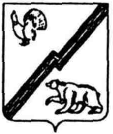 Управление образования администрации города ЮгорскаМуниципальное бюджетное общеобразовательное учреждение«Средняя общеобразовательная школа № 6»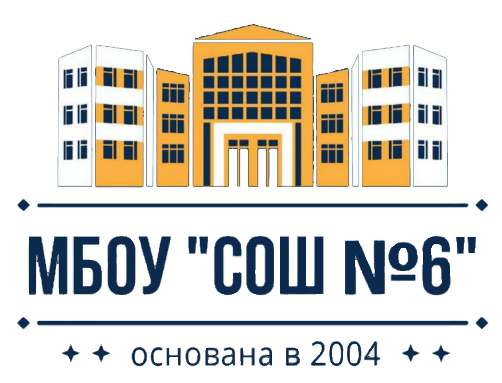 Публичный докладдиректора МБОУ «Средняя общеобразовательная школа № 6» 2021 – 2022 учебный годг. ЮгорскОглавление1. Общая характеристика учреждения	41.1. Тип, вид, статус учреждения.	41.2. Лицензия на образовательную деятельность, государственная аккредитация.	41.3. Характеристика контингента обучающихся:	41.4. Основные позиции плана (программы) развития образовательного учреждения (приоритеты, направления, задачи, решавшиеся в отчетном году). Структура управления, включая контактную информацию ответственных лиц.	51.5. Органы государственно-общественного управления и самоуправления	101.6 Наличие сайта учреждения	101.7 Контактная информация	102. Особенности образовательного процесса.	102.1. Характеристика образовательных программ по уровням обучения.	102.2. Дополнительные образовательные платные услуги	142.3. Организация изучения иностранных языков.	152.4. Образовательные технологии и методы обучения, используемые в образовательном процессе.	152.5. Основные направления воспитательной деятельности	182.7. Научные общества, творческие объединения, кружки, секции	242.8. Организация специализированной (коррекционной) помощи детям, в том числе детям с ограниченными возможностями здоровья (деятельность педагогов-психологов, педагогов-логопедов.	272.8.1. Деятельность учителя-логопеда в дошкольных группах.	272.8.2. Деятельность педагога-психолога дошкольных групп	292.8.3. Деятельность учителя-логопеда в школе	312.8.4. Деятельность педагога-психолога в школе	332.8.5. Деятельность учителя-дефектолога в школе	403. Условия осуществления образовательного процесса	423.1. Режим работы	423.1.1. Режим работы дошкольных групп	423.1.2. Режим работы школы	433.2. Учебно-материальная база, благоустройство и оснащенность.	433.3. Условия для занятий физической культурой и спортом.	463.4. Условия для досуговой деятельности и дополнительного образования.	473.5. Организация летнего отдыха детей.	483.6. Организация питания, медицинского обслуживания.	483.7. Обеспечение безопасности.	513.8. Условия для обучения детей с ограниченными возможностями здоровья.	513.9. Кадровый состав (административный, педагогический, вспомогательный; уровень квалификации; система повышения квалификации; награды, звания, заслуги).	533.10. Средняя наполняемость в классах 22 человека.	583.11. Обеспечение транспортной доступности и безопасности детей при перевозке к месту обучения.	584. Результаты деятельности учреждения, качество образования	584.1. Результаты единого государственного экзамена.	584.2. Результаты государственной итоговой аттестации в 9-х классах.	594.3. Результаты мониторинговых исследований качества обучения муниципального, регионального, Всероссийского уровней.	594.4. Результаты внутришкольной оценки качества образования	604.5. Достижения обучающихся в ВСОШ (муниципальный, региональный уровни)	614.6. Данные о поступлении в учреждения профессионального образования.	61Данных на момент составления отчета нет.	614.7. Данные о достижениях и проблемах социализации обучающихся (правонарушения, поведенческие риски).	614.8. Данные о состоянии здоровья обучающихся	634.8.2. Данные о состоянии здоровья учащихся.	644.9. Достижения обучающихся и их коллективов (объединений, команд) в муниципальных, региональных, Всероссийских и международных конкурсах, соревнованиях и т.п.	644.10. Достижения учреждения в конкурсах	754.10.1. Результаты работы педагогических работников дошкольных групп.	754.10.2. Участие учителей в профессиональных конкурсах.	774.11. Оценки и отзывы потребителей образовательных услуг.	795. Социальная активность и внешние связи учреждения.	796. Финансово-экономическая деятельность	817. Заключение. Перспективы и планы развития	847.1. Результаты реализации годовых задач.	847.2. Задачи на 2022 – 2023 учебный год:	95Приложение	103Публичный докладМБОУ «Средняя общеобразовательная школа № 6» 2020 – 2021 учебный год1. Общая характеристика учреждения1.1. Тип, вид, статус учреждения.Тип: образовательное учреждение. Вид: средняя общеобразовательная школа.Статус: муниципальное бюджетное общеобразовательное учреждение.1.2. Лицензия на образовательную деятельность, государственная аккредитация.Лицензия на осуществление образовательной деятельности № 2266, дата предоставления лицензии 20.04.2021 Службой по контролю и надзору в сфере образования Ханты-мансийского автономного округа – Югры. Свидетельство о государственной аккредитации № 815 выдано 17 декабря 2013 года Службой по контролю и надзору в сфере образования Ханты-мансийского автономного округа – Югры.Расположение, контакты: 628263, Ханты – Мансийский автономный округ – Югра, г. Югорск, ул. Уральская , дом 16А (дошкольные группы)628263, Ханты – Мансийский автономный округ – Югра, г. Югорск, ул. Ермака, дом 7 (школа)Телефон/ факс: 8(34675) 6-87-37(приемная). 1.3. Характеристика контингента обучающихся: Контингент обучающихся увеличивается на протяжении последних нескольких лет и составляет 55 классов-комплектов и 13 дошкольных групп. Образование ведется в трехэтажном здании общей вместимостью 600 детей от 6,5 до 18 лет и в двухэтажном здании (дошкольные группы) вместимостью 344 детей от 2 до 7 лет. В 2021-2022 учебном году численность воспитанников составила 255 человек. Данные представлены в таблице: В 2021-2022 учебном году численность обучающихся с 1 по 11 класс составила 1188 человека. Данные о контингенте обучающихся льготной категории учащихся представлены в таблице1.4. Основные позиции плана (программы) развития образовательного учреждения (приоритеты, направления, задачи, решавшиеся в отчетном году). Структура управления, включая контактную информацию ответственных лиц.Программой развития школы «Открытая школа» определены цели и задачи деятельности школы на 2018-2022 годыЦель работы школы: обеспечение доступности качественного образования, соответствующего современным потребностям общества, путем реализации комплекса инновационных мер, направленных на создание открытой, активной, карьерного типа, здоровьесберегающей образовательной среды в условиях ФГОС нового поколения.Задачи, которые были определены на 2021-2022 учебный годДошкольные группы:ШКОЛА:1.5. Органы государственно-общественного управления и самоуправления  В основу управления школой положена пятиуровневая структура управления (Приложение 1).Первый уровень структуры – уровень директора (по содержанию – это уровень стратегического управления). На втором уровне структуры (по содержанию – это тоже уровень стратегического управления) функционируют коллегиальные органы управления: педагогический совет, Совет трудового коллектива, Управляющий совет, родительский комитет. Третий уровень структуры управления (по содержанию – это уровень тактического управления) – уровень заместителей директора.Четвертый уровень организационной структуры управления – уровень учителей, функциональных служб (по содержанию – это уровень оперативного управления), структурных подразделений школы.Пятый уровень организационной структуры – уровень педагогов, воспитателей, обучающихся, воспитанников, их родителей, законных представителей. По содержанию – это тоже уровень оперативного управления, но из-за особой специфичности субъектов, этот уровень скорее можно назвать уровнем соуправления.  1.6 Наличие сайта учреждения. Адрес официального сайта школы: http://школа6югорск.рф. Адрес страницы дошкольных групп на сайте школы: http://школа6югорск.рф/index.php/svedeniya-ob-organizatsii/obr/dosh. 1.7 Контактная информация. Почтовый адрес: 628263 г. Югорск, Тюменская область Ханты-Мансийский автономный округ – Югра, ул. Садовая, 72, контактный телефон: 8(34675)2-66-23; Факс: 8(34675) 2-66-23; Email: sad.svetlyachock@yandex.ru (дошкольные группы). Почтовый адрес: 628263 г. Югорск, Тюменская область Ханты-Мансийский автономный округ – Югра, ул. Ермака, 7, контактный телефон: 8(34675)7-40-94; 8(34675) 6-87-37; Факс: 8(34675) 6-87-37; Email: school-62007@yandex.ru (школа)2. Особенности образовательного процесса. 2.1. Характеристика образовательных программ по уровням обучения.Образовательная программа дошкольного образования спроектирована с учетом ФГОС дошкольного образования, особенностей образовательного учреждения, образовательных потребностей и запросов воспитанников. Определяет цель, задачи, планируемые результаты, содержание и организацию образовательного процесса на ступени дошкольного образования. Кроме того, учтены концептуальные положения используемых в дошкольных группах МБОУ «СОШ № 6» примерной основной образовательной программы дошкольного образования «Радуга» под редакцией Якобсон С.Г., Гризик Т.И., Дороновой Т.Н., Соловьевой Е.В., Екжановой Е.А. и программы "Социокультурные истоки" под редакцией Кузьмина И.А. Реализация образовательной программы дошкольного образования направлена на развитие личности детей дошкольного возраста в различных видах деятельности с учетом их возрастных, индивидуальных особенностей и решение задач. Адаптированная основная образовательная программа определяет содержание и организацию образовательной деятельности в группах компенсирующей направленности для детей с задержкой психического развития. АООП разработана с учетом особенностей психофизического развития и возможностей детей в соответствии ФГОС ДО. На каждого ребенка, посещающего группы комбинированной направленности разработаны адаптированные образовательные программы (АОП), исходя из возможностей воспитанника и зоны его ближайшего развития. Разработка и реализация АОП осуществляется на основе ООП ДО с изменениями и дополнениями в содержании образовательного и коррекционно-развивающего процесса в соответствии с образовательными потребностями и возможностями детей с ОВЗ или инвалидностью с учётом рекомендаций городской ПМПК и ИПРА. Все программы определяют содержание и организацию образовательной деятельности на уровне дошкольного образования, реализуются на государственном (русском) языке Для осуществления образовательной деятельности в дошкольных группах реализуются парциальные программы и современные педагогические технологии, обеспечивающие решение задач процесса образования детей дошкольного возраста, в процессе реализации которых формируются такие знания, умения и навыки, которые имеют непосредственное отношение к развитию детей дошкольного возраста: экологической направленности, основ безопасности, художественный труд, гражданско – патриотической направленности, музыкального воспитания, экономическое воспитание, шахматное образование.Воспитание и обучение осуществляется на русском языке - государственном языке России.Региональный компонентОсновной целью работы является развитие духовно-нравственной культуры ребенка, формирование ценностных ориентаций средствами традиционной народной культуры родного края.Решение задач по реализации и освоению содержания регионального компонента осуществляется как в форме организованной образовательной деятельности, так и в форме совместной деятельности при организации режимных моментов через интеграцию с задачами различных образовательных областей:- «Познавательное развитие» (природа родного края, растительный и животный мир, культура и быт народов Севера);- «Социально – коммуникативное развитие» (обычаи коренного народа, особенности трудовой деятельности) - «Речевое развитие» (произведения устного народного творчества народов);- «Художественно-эстетическое развитие» (продуктивная деятельность по мотивам устного народного творчества);- «Физическое развитие» (игры народов Севера).Содержание направлено на достижение целей формирования у детей интереса и ценностного отношения к родному краю.Характеристика основной образовательной программы начального общего образования.Основная образовательная программа начального общего образования (далее ООП НОО) разработана в соответствии с требованиями федерального государственного образовательного стандарта начального общего образования к структуре основной образовательной программы; определяет цель, задачи, планируемые результаты, содержание и организацию образовательной деятельности при получении начального общего образования. ООП НОО направлена на формирование общей культуры, духовно-нравственное, социальное, личностное и интеллектуальное развитие обучающихся, создание основы для самостоятельной реализации учебной деятельности, обеспечивающей социальную успешность, развитие творческих способностей, саморазвитие и самосовершенствование, сохранение и укрепление здоровья обучающихся.Цель реализации ООП НОО — обеспечение выполнения требований ФГОС НОО. Достижение поставленной цели предусматривает решение следующих основных задач:становление основ гражданской идентичности и мировоззрения обучающихся;достижение планируемых результатов: целевых установок, приобретение знаний, умений, навыков, компетенций и компетентностей, определяемых личностными, семейными, общественными, государственными потребностями и возможностями обучающегося младшего школьного возраста, индивидуальными особенностями его развития и состояния здоровья;достижение планируемых результатов освоения основной образовательной программы начального общего образования всеми обучающимися, в том числе детьми с ограниченными возможностями здоровья (далее - дети с ОВЗ);формирование основ умения учиться и способности к организации своей деятельности - умение принимать, сохранять цели и следовать им в учебной деятельности, планировать свою деятельность, осуществлять ее контроль и оценку, взаимодействовать с педагогом и сверстниками в учебной деятельности;духовно-нравственное развитие и воспитание обучающихся, предусматривающее принятие ими моральных норм, нравственных установок, национальных ценностей;укрепление физического и духовного здоровья обучающихся;обеспечение преемственности начального общего и основного общего образования;обеспечение доступности получения качественного начального общего образования;участие обучающихся, их родителей (законных представителей), педагогических работников и общественности в проектировании и развитии внутришкольной социальной среды;использование в образовательной деятельности современных образовательных технологий деятельностного типа;предоставление обучающимся возможности для эффективной самостоятельной работы;включение обучающихся в процессы познания и преобразования внешкольной социальной среды.Реализация ООП НОО в соответствии с федеральным государственным образовательным стандартом ориентирована на становление личностных характеристик выпускника:любящий свой народ, свой край и свою Родину;уважающий и принимающий ценности семьи и общества;любознательный, активно и заинтересованно познающий мир;владеющий основами умения учиться, способный к организации собственной деятельности;готовый самостоятельно действовать и отвечать за свои поступки перед семьей и обществом;доброжелательный, умеющий слушать и слышать собеседника, обосновывать свою позицию, высказывать свое мнение;выполняющий правила здорового и безопасного для себя и окружающих образа жизни.Основным механизмом реализации образовательной программы является учебный план, который состоит из двух частей: обязательной части и части, формируемой участниками образовательных отношений. Обязательная часть определяет состав учебных предметов обязательных предметных областей и учебное время, отводимое на изучение по классам (годам) обучения. Часть, формируемая участниками образовательных отношений, определяет содержание образования, обеспечивающего реализацию интересов и потребностей обучающихся, их родителей (законных представителей), образовательного учреждения.Характеристика основной образовательной программы основного общего образованияЦелями основной образовательной программы основного общего образования (ФГОС) являются:Цели программы - обеспечение выполнения требований Стандарта;- обеспечение планируемых результатов по достижению выпускником целевых установок, знаний, умений, навыков, компетенций и компетентностей, определяемых личностными, семейными, общественными, государственными потребностями и возможностями обучающегося среднего школьного возраста, индивидуальными особенностями его развития и состояния здоровья; - становление и развитие личности в её индивидуальности, самобытности, уникальности, неповторимости.Педагогические задачи— обеспечение соответствия основной образовательной программы требованиям Стандарта;— обеспечение преемственности начального общего, основного общего, среднего общего образования;— обеспечение доступности получения качественного основного общего образования, достижение планируемых результатов освоения основной образовательной программы основного общего образования всеми обучающимися, в том числе детьми-инвалидами и детьми с ограниченными возможностями здоровья;— установление требований к воспитанию и социализации обучающихся как части образовательной программы и соответствующему усилению воспитательного потенциала школы, обеспечению индивидуализированного психолого-педагогического сопровождения каждого обучающегося, формированию образовательного базиса, основанного не только на знаниях, но и на соответствующем культурном уровне развития личности, созданию необходимых условий для её самореализации;— обеспечение эффективного сочетания урочных и внеурочных форм организации образовательного процесса, взаимодействия всех его участников;— взаимодействие образовательного учреждения при реализации основной образовательной программы с социальными партнёрами;— выявление и развитие способностей обучающихся, в том числе одарённых детей, детей с ограниченными возможностями здоровья и инвалидов, их профессиональных склонностей через систему клубов, секций, студий и кружков, организацию общественно полезной деятельности, в том числе социальной практики, с использованием возможностей образовательных учреждений дополнительного образования детей;— организация интеллектуальных и творческих соревнований, научно-технического творчества, проектной и учебно-исследовательской деятельности;— участие обучающихся, их родителей (законных представителей), педагогических работников и общественности в проектировании и развитии внутришкольной социальной среды, школьного уклада;— включение обучающихся в процессы познания и преобразования внешкольной социальной среды (города, округа) для приобретения опыта реального управления и действия;— социальное и учебно-исследовательское проектирование, профессиональная ориентация обучающихся при поддержке педагогов, психолога, социального педагога, в сотрудничестве с предприятиями города, учреждениями профессионального образования, Центром занятости населения;— сохранение и укрепление физического, психологического и социального здоровья обучающихся, обеспечение их безопасности.Характеристика основной образовательной программы среднего общего образования.Целями основной образовательной программы среднего общего образования является создание условий:Образовательная программа среднего общего образования ориентирована на создание на уровне среднего общего образования условий:для освоения обучающимися государственных образовательных стандартов и получения ими качественного современного образования позволяющего выпускнику занимать осмысленную, активную и деятельную жизненную позицию, поступить и успешно обучаться в выбранном вузе; способствующих формированию конкурентноспособной в современном информационном обществе личности посредством личностного самоопределения обучающихся в пределах вариативного, поликультурного образовательного пространства школы;обеспечивающих выстраивание образовательного пространства, адекватного старшему школьному возрасту через создание условий для социального и образовательного самоопределения старшеклассника. Задачи образовательной программы:Реализация образовательных программ среднего общего образования в полном объеме в организационно-учебных базовых элементах и формах высшего образования.Повышение качества образования на основе развития ключевых компетенций обучающихся, внедрения в педагогическую практику современных образовательных технологий.Создание условий для реализации образовательных программ профильного уровня по математике, информатике, обществознанию на основе разработки и реализации индивидуальных учебных планов. Совершенствование работы с одаренными и мотивированными детьми на основе предоставления возможности получения широкого спектра дополнительных образовательных услуг внутри школы, в рамках сетевого взаимодействия, в том числе платных. Оптимальная организация учебного дня, недели, полугодия; на основе соблюдения санитарно-гигиенических норм, устранения перегрузки за счет разработки и внедрения системы интегрированных уроков.Совершенствование системы воспитательной работы на основе Программы развития школы с учетом реализации Программы воспитательной компоненты. Приоритеты: Базовое и профильное обучение. Оба уровня имеют общеобразовательный характер, но ориентированы на приоритетное решение разных комплексов задач. Образовательная программа школы направлена на удовлетворение потребностей:- обучающихся – через использование рабочих программ по учебным предметам среднего общего и дополнительного образования, стимулирующих развитие познавательных возможностей личности, реализацию личных целей обучения;- родителей – через обеспечение условий для максимального развития интеллектуального и творческого потенциала обучающихся, сохранение их здоровья в процессе обучения.;- общества и государства – через подготовку интеллектуально развитой молодёжи, способной к самоопределению, самообразованию и саморазвитию.2.2. Дополнительные образовательные платные услуги В 2021 - 2022 учебном году в дошкольных группах реализованы платные дополнительные образовательные программы социально-педагогической, художественно-эстетической и физической направленности, технической. В связи с увеличением расширения спектра образовательных услуг – кружок «Мир шахмат», «Юный техник» охват детей дошкольного возраста дополнительным образованием с 57 % увеличился до 70%Дополнительные образовательные платные услуги в школе2.3. Организация изучения иностранных языков.В школе изучается английский язык на базовом уровне в соответствии с учебными планами начального общего, основного общего и среднего общего образования, второй иностранный язык (немецкий)	изучается с 5 класса.							 2.4. Образовательные технологии и методы обучения, используемые в образовательном процессе.Дошкольные группыКонкретное содержание указанных образовательных областей зависит от возрастных и индивидуальных особенностей детей, определяется целями и задачами программы и реализуется в различных видах деятельности (общении, игре, познавательно-исследовательской деятельности - как сквозных механизмах развития ребенкаШкола2.5. Основные направления воспитательной деятельностиДошкольные группыВоспитательная работа в 2021-2022 учебном году была построена в соответствии с календарным планом мероприятий, реализующихся согласно ООП ДО и рабочей программой воспитания дошкольных групп МБОУ «СОШ № 6».Цель воспитания в дошкольных группах: личностное развитие дошкольников и создание условий для их позитивной социализации на основе базовых национальных ценностей российского общества через:- формирование ценностного отношения к окружающему миру, другим людям, себе;- овладение первичными представлениями о базовых ценностях, а также выработанных обществом нормах и правилах поведения;- приобретение первичного опыта деятельности и поведения в соответствии 
с базовыми национальными ценностями, нормами и правилами, принятыми 
в обществе.Вывод: в результате анализа системы мероприятий по реализации рабочей программы воспитания можно сделать вывод об удовлетворительном уровне планирования и организации. Мероприятия проведены в полном объеме с применением вариативных форм организации и с учетом эпидемиологической обстановки в регионе.Деятельность отряда юных инспекторов движения 	В дошкольных группах МБОУ «СОШ № 6» организована деятельность отряда юных инспекторов движения (ЮИД). Деятельность отряда утверждена «Положением об отряде ЮИД в дошкольных группах МБОУ «СОШ № 6» и приказом заместителя директора по дошкольному образованию. Руководителем отряда ЮИД в 2021 - 2022 учебном году назначена воспитатель подготовительной группы Родина Светлана Анатольевна. Цель деятельности отряда ЮИД: формирование у детей углубленных знаний правил дорожного движения через вовлечение в число активных пропагандистов законопослушного поведения на улицах и дорогах. С участием членов отряда ЮИД в дошкольных группах регулярно проходят профилактические акции и недели безопасности. 	Члены отряда ЮИД проводят активную просветительскую деятельность. Для воспитанников дошкольных групп проведены: профилактические беседы «О правилах дорожного движения», «Правила езды на велосипеде», «Светоотражающий значок», викторина «Зеленый огонек», подвижные игры «Автобус и пассажиры», «Пешеходы и автомобили». Для родителей оформлены информационные стенды, консультации и памятки: «Знает правила семья, значит, знаю их и Я», «Юный велосипедист», вопросы безопасности дорожного движения включены в повестку родительских собраний во всех возрастных группах, в рамках обучающих мероприятий для родителей (законных представителей) несовершеннолетних по основам детской психологии и педагогике проведен обучающий семинар «Дорога не терпит шалости – наказывает без жалости». Принимают активное участие в городских акциях: "Внимание дети!", «Зима прекрасна, когда безопасна», «Безопасное кресло». 10 (15%) воспитанников приняли участие во Всероссийском конкурсе детского творчества «Полицейский Дядя Степа». В рамках внеурочной деятельности в школе организован отряд юных инспекторов движения (ЮИД). Деятельность отряда утверждена «Положением об отряде ЮИД в МБОУ «СОШ № 6». Руководитель отряда ЮИД Гуляев Алексей Александрович, преподаватель-организатор основ безопасности жизнедеятельности. В 2021-2022 году отряд ЮИД провели школьные пятиминутки и акции по безопасности дорожного движения ("Знай и соблюдай правила дорожной безопасности", "Знай 3 цвета светофора", "Пешеход" и др.). Принимают активное участие в городских акциях и соревнованиях: "Внимание дети!", "Неделя безопасности", "Безопасное колесо" (количество участников – 15, 1 диплом участника)2.6. Виды внеклассной и внеурочной деятельности Внеурочная деятельность школьников организована в школе в форме кружков познавательной, творческой и спортивной направленности, научного общества учащихся, конкурсов, библиотечных мероприятий, театральных калейдоскопов, познавательных экскурсий, волонтёрских акций, коллективных творческих дел, олимпиад, викторин, открытых дискуссий и т. п. При организации внеурочной деятельности обучающихся использована модель внеурочной деятельности, основанная на мобилизации внутренних ресурсов общеобразовательного учреждения – оптимизационная модель. В ее реализации принимают участие все педагоги школы.  Преимущества оптимизационной модели состоят в минимизации финансовых расходов на внеурочную деятельность, создании единого образовательного и методического пространства в образовательном учреждении, содержательном и организационном единстве всех его структурных подразделений. Организация занятий по направлениям внеурочной деятельности является неотъемлемой частью образовательного процесса в школе. Образовательное учреждение работает в режиме двух смен, поэтому внеурочная деятельность учащихся организована в форме кружков, клубов, экскурсий, студий как в первой половине дня, так и во второй. В соответствии с требованиями Стандарта внеурочная деятельность в школе организуется по направлениям развития личности: спортивно-оздоровительное; общеинтеллектуальное; общекультурное; духовно – нравственное; социальное. Направления внеурочной деятельности как содержательный ориентир представляют собой содержательные приоритеты при организации внеурочной деятельности и являются основанием для построения соответствующей образовательной программы.  Технологии, которые используются педагогами во внеурочной деятельности: проектная деятельность; дифференциация по интересам; информационные и коммуникационные технологии; игровые технологии; обучение на основе «учебных ситуаций»; социально-воспитательные технологии; технологии саморазвития личности учащихся. Координирующую роль в организации внеурочной деятельности выполняет, как правило, классный руководитель, который взаимодействует с педагогическими работниками, организует систему отношений через разнообразные формы воспитательной деятельности коллектива, в том числе через органы самоуправления, обеспечивает внеурочную деятельность обучающихся в соответствии с их выбором. Положительный опыт работы во внеурочной деятельности в 2021-2022 году1. Организована работа школьного театра «FOX», руководитель Сухецкая О.В. Учащиеся школьного театра организовали и провели общешкольные и городские мероприятия: «День знаний», открытие и закрытие муниципального этапа "Всероссийской олимпиады школьников", новогодняя акция "Дерево желаний Организация мероприятий. Школьный театр «FOX» принял участие в детско-юношеском фестивале празднике национальных культур «Радуга дружбы» (диплом победителя), в городском конкурсе театрализованных литературных мини-постановок по произведениям современных детских авторов «Театральные веснушки» (3 диплома 1 степени, 3 диплом 2 степени, 1 диплом 3 степени), отборочном туре «Пасха Красная» по Югорскому благочинию (диплом лауреата), Епархиальном фестивале- конкурсе «Пасха красная» (диплом 3 степени), IV открытом районном фестивале-конкурсе любительских театральных коллективов «Линия театра» (диплом 1 степени), большом географическом фестивале «Моя земля» в номинации видеороликов «Мир в движении» (5 дипломов 1 степени).Состоялась премьера показа спектакля «Удивительная жизнь насекомых» для учащихся, родителей (законных представителей), педагогов и гостей школы. В МБУ «ЦБС г. Югорска» в честь 140-летия со дня рождения великого русского писателя К. Чуковского наш школьный театр "Fox" вновь порадовал юных зрителей спектаклями "Последняя муха" и "Муха-Цокотуха". Организация и проведение торжественного вручения грамот по итогам городских конкурсов «Признание», «Учитель года». Проведение школьного праздника «Посвящение в первоклассники».   2. В рамках развития туристско-краеведческой деятельности в 2021-2022 году школьное лесничество «Муравей», руководитель Пролеева Г.И. принимало активное участие в различных акциях и мероприятиях: в международном конкурсе "Инфоурок по экологии", международном дистанционном конкурсе "Олимпис 2022 - весенняя сессия", экологическая акция «Батарейки сдавайтесь», сбор макулатуры, районный конкурс «Покормите птиц зимой!», экологической акции «PRO100эко»Выставка поделок из природного материала. Проведены экологические уроки "Лесомания". Разработка памяток по экологии. Организация школьных выставок литературы "Экологическое образование школьников Югры. Лесоведение". Встреча с представителями администрации города Югорска по вопросу благоустройства парка по улице Менделеева. Участие в выставке музея ООО "Газпром трансгаз Югорск" "Экология производства глазами детей", «Эколадошки». Участие во Всероссийском экологическом диктанте. Команда школы (в том числе с участием ребят ШЛ «Муравей») представила на конкурс проект по благоустройству территории МБОУ СОШ № 6 г. Югорска. Одного из основных направлений - озеленение территории пришкольного участка (диплом 3 степени). Приняли активное участие в XXI межрайонный слет школьных лесничеств в рамках XIX МЭА «Спасти и сохранить» (диплом 1 степени, диплом 3 степени).В течение учебного года посещали практические занятия с участковым лесничим Торлоповым И.Г. по подготовке к слёту команды ШЛ «Муравей». Приняли участие во всероссийской акции посадка деревьев «Аллее выпускников». Экологическое просвещение воспитанников участниками ШЛ «Муравей» летнего детского лагеря школьников на базе МБОУ «СОШ № 6» г. Югорска3. В рамках спортивных секций и кружков проведены внутришкольные соревнования «Школьная спартакиада», соревнования по шахматам, «Весёлые старты».4. В сентябре прошлого года было заключено соглашение между МБОУ «СОШ № 6» и Управлением связи ООО «Газпром трансгаз Югорск» о сотрудничестве и совместной деятельности в рамках организации наставничества, целью которого стало создание условий для осознанного выбора образовательной траектории учащимися и их будущего профессионального развития. В рамках которого кружок «Информационный центр» трансформировался в «Медиа-лабораторию».  Школьная газета, переформатировалась в социальную группу «6 школа»  ВКонтакте.  Творческие работы учеников приняли участие во Всероссийском конкурсе «Добрая дорога детства», в городском конкурсе «Лучшее новогоднее поздравление», опубликованы информационные статьи на сайте школы и в региональной группе «РДШ». Ребята в роли корреспондентов приняли активное участие и освещали такие масштабные мероприятия как «День города», фестиваль любительских театров «Театральная весна». Провели радио выпуски, которые транслировались по всей северной трассе.5. Учащиеся творческого объединения «Домисолька» в течение 2021-2022 учебного года принимали активное участие в конкурсах, акциях, мероприятиях различного уровня:Конкурсы:Международный уровень:- конкурс «Талантливые дети России» - песня «Учитель» диплом 1 степени (учащиеся Харлова Н. 5 кл. и Черникина Л. 8кл, 17.10.2021);- открытый конкурс «Наш безопасный мир. Голос безопасности» г. Москва: песня «Миру мир и нет войне» почетная грамота (вок. коллектив «Домисолька» 2021);- конкурс «Талантливые дети России» вок. коллектив «Домисолька» номинация Новогоднее конфетти – песня «Этот новый Новый год» диплом 1 степени (10.01.2022);- ОП «Солнечный свет» видео ролик к военной песне – диплом 1 степени (Холмирзаева С., 13.05.2022)Всероссийский уровень:- Конкурс «Мой Ямал» номинация эстрадный вокал - диплом 1 степени (учащиеся Харлова Н. 5 кл. и Черникина Л. 8кл 17.10.2021);- Конкурс «Северное сияние» совместно с учителем нач. классов Шкурновой Е.Г.: песня «Великаны» диплом 1 степени (учащиеся 3 Б класса, 27.11.2021);- Конкурс «Родина» в номинации «Защитникам отечества посвящается…» - песня «А зори здесь тихие» диплом 1 степени (Чащина С. 2кл., 11.03.2022);- Конкурс «Мой Ямал» номинация «Букет для любимой мамы»  - видео поздравление песня «Мама» диплом 1 степени (учащиеся 3 Г класса, 12.03.2022) - Конкурс «Талантливые дети России» - диплом 1 степени (Холмирзаева Соня 2 кл., 13.05.2022);Региональный уровень:- отборочный тур «Пасха Красная»  по Югорскому благочинию  г.Советский в номинации ПЕВЧЕСКОЕ ИСКУССТВО – песня «Миру мир и нет войне» диплом 2 степени (Пономарева А., Харлова Н. 30.04.2022) и песня «Солнышко» диплом 3 степени (Чащина С.);Городской уровень:- вокальный конкурс «Одарённые дети – будущее Югры 2022»: песня «А зори здесь тихие» Чащина Светлана 2 кл. участник; песня «Сладкая песенка» вок. кол. «Домисолька» (мл. группа) диплом 1 степени; песня «Миру мир  и нет войне» вок. кол. Домисолька ( ст. гр.) диплом 2 степени; песня «Не прекращай мечтать» дуэт (Пономарева А. и Харлова Н.) диплом 2 степени;- Городской открытый конкурс кавер-версий песен о Югорске к 60 летию города – песня (видео) «Лучший в мире городок»Акция:- Редакция СМИ «Музыкальный школьный вестник» участие в детской акции на интернет-радиостанции «Школьное радио 24» (Москва) -  «Поём о Победе!» с песней «Я вернусь победителем» Гурин Егор. Проблема: - недостаточное количество объединений технической направленности.- не все педагоги готовы к вовлечению учащихся в социальные проекты и практики. Пути решения: -- расширение связей с учреждениями дополнительного образования детей, с общеобразовательными учреждениями города с целью обмена опытом, организации совместной деятельности; -создание объединений технической направленности;- расширение образовательного пространства, использование форм внеурочной деятельности, активизирующих интерес учащихся: экскурсии, встречи, круглые столы, игры и т.д.2.7. Научные общества, творческие объединения, кружки, секцииНаучное общество «Малая академия наук»Научное общество учащихся «Малая академия наук» (далее НОУ) работает на базе школы с 2004 года. Главная задача НОУ - предоставление ученику возможности развить свой интеллект в самостоятельной творческой деятельности, с учетом индивидуальных особенностей и склонностей. Кроме того, работа в НОУ содействует самоопределению, профориентации, повышению статуса учащихся. В 2021-2022 уч.г. в связи с необходимостью реализации метапредметной части образовательной программы ФГОС, организация проектной и исследовательской деятельности во 2-11-х классах является особенно актуальной.Приказом директора школы от 27.12.2021 № 1085 «Об организации работы над исследовательским проектом учащихся 10 классов» утвержден список педагогических работников, являющихся руководителями исследовательской и проектной деятельности обучающихся в 2021-2022 уч.г. В 2021 – 2022 учебном году было охвачено исследовательской и проектной деятельностью 1187 учащихся, что составляет 100 % от общего количества учащихся (динамика положительная). Обучение проектной и исследовательской деятельности в 2021-2022 уч.г.Муниципальная конференция молодых исследователей «Шаг в будущее»В 2021 – 2022 учебном году учащиеся приняли участие в муниципальных Кирилло-Мефодиевских чтениях – 2 участника: Скютте Лев, ученик 1в класса, Мироненко Алена, ученица 8а класса (руководители – О.А. Горобец, Е.В. Скютте). Скютте Лев награжден дипломом III степени, Мироненко Алена – дипломом II степени. Проблема: наблюдается положительная динамика охвата обучающихся проектной и исследовательской деятельность, но снижение качества участия в муниципальной конференции «Шаг в будущее».Пути решения: в новом учебном году необходимо:- организовать курсы повышения квалификации педагогическим работникам, не прошедшим обучение по организации проектной и исследовательской деятельности;- совершенствование работы секций НОУ через организацию совместных межпредметных интегрированных проектов, привлечение к руководству секций НОУ родителей, социальных партнеров;- организовать обучающий семинар, направленный на разбор положения муниципальной конференции «Шаг в будущее».Творческие объединения С 2004 года в школе работает орган школьного самоуправления «УЛЕЙ». Название организации «УЛЕЙ (Ум, Лидерство, Единство, Инициатива)» ребятам подсказала необычная форма учебных кабинетов в виде пчелиных сот. Самоуправление учащихся МБОУ «СОШ № 6» выражается в самостоятельности проявлять инициативу, принимать решения и реализовывать их в интересах своего коллектива и организации. Это проявляется в планировании деятельности коллектива, организации этой деятельности, в анализе своей работы, подведения итогов сделанного и принятии решений. Структура системы школьного самоуправления «УЛЕЙ» включает в себя работу двух уровней: классного и общешкольного. В состав Совета Актива школы входят представители от классных Активов.  В рамках реализации Указа Президента Российской Федерации от 29 октября 2016 года N 536 «О создании Общероссийской общественно-государственной детско- юношеской организации «Российское движение школьников», в школе с целью совершенствования воспитательной работы и организации социально значимой деятельности школьников, содействия формированию личности на основе системы ценностей, присущей российскому обществу, создали первичное отделение общероссийской общественно-государственной детско-юношеской организации «Российское движение школьников» в МБОУ «СОШ № 6» (утверждено приказом директора от 15.09.2019г. № 861) . Утверждено положение «Об организации деятельности первичного отделения Общероссийской общественно-государственной детско-юношеской организации «Российское движение школьников» в МБОУ «СОШ № 6».  Работа организована в соответствии с основными направлениями РДШ, Планом единых действий РДШ, календарным планом работы первичного отделения РДШ.Основные направления:1. Военно-патриотическое — «Юнармия».2. Личностное развитие (культурно-образовательные программы, развитие детских творческих проектов, популяризация здорового образа жизни, профориентация).3. Гражданский активизм (волонтёрство, поисковая работа, изучение истории, краеведение, воспитании культуры безопасности среди детей и подростков).4. Информационно-медийное (поиск новых каналов коммуникации с молодёжью, работа в актуальных и интересных для молодых людей форматах).В 2021-2022 учебном году по инициативе ребят совместно с педагогами в школе было проведено множество различных онлайн-мероприятий, часть из которых стали традиционными. Это концертная программа ко Дню учителя, «Фестиваль военно-патриотической песни», социальные проекты «Мы вместе», «Подарок Ветерану», «Окна Победы», «Георгиевская ленточка», «Рисуем Победу», «Бессмертный полк» и др.Волонтёрская организация школы «Мы вместе» насчитывает более 100 учащихся 5 -11 х классов. В учебном году ребята приняли активное участие в различных волонтерских акциях: концертная программа ко Дню пожилого человека, городская акция «Подарок ветерану», «Посылка солдату», «Письмо солдату». В рамках акции «В добрые руки» учащиеся 1-11 классов приняли активное участие в сборе корма медикаментов, средств по уходу за животными. В рамках акции «Чистый город» приняли участие в городском субботнике в парке по улице Менделеева. Выводы:- Создана система, направленная на создание благоприятных условий для социализации обучающихся, демонстрации личных достижений – акции, концерты, презентации, конкурсы, выступления.- Наблюдается стабильно- качественное участие в конкурсах, мероприятиях, акциях муниципального и регионального уровней.- Ребята школьного театра «FOX», творческого коллектива «Домисолька» приняли активное участие в совместных проектах, мероприятиях с учреждениями города, что позволяет констатировать факт расширения сети социальных партнеров, создания условий для социализации учащихся.- Учащиеся старших классов организуют шефство над учениками младших классов, проводят динамические перемены, различные совместные мероприятия в онлайн форматах.- Наблюдается сохранность контингента. Проблемы: наблюдается низкое качество участия в конкурсах технической направленности различного уровня. Пути решения:- Развитие новых форм внеурочной деятельности для включения детей в интеллектуальную, творческую, трудовую, общественно полезную, физкультурно-спортивную, общественную деятельность.- Привлечение педагогов и учащихся к участию в социально значимых познавательных, творческих, культурных, спортивных, краеведческих проектах, в волонтерском движении.- Повысить качество участия в конкурсах и мероприятиях технической направленности за счет совместных мероприятий с ДЮЦ «Прометей».2.8. Организация специализированной (коррекционной) помощи детям, в том числе детям с ограниченными возможностями здоровья (деятельность педагогов-психологов, педагогов-логопедов.2.8.1. Деятельность учителя-логопеда в дошкольных группах.      В дошкольных группах МБОУ «СОШ № 6» осуществлялась работа по организации коррекционной логопедической помощи детям дошкольного возраста, в том числе и детям с ограниченными возможностями здоровья и/или инвалидностью. Цель: деятельности центра ППМС помощи заключается в обеспечении предоставления доступной и качественной ППМС помощи обучающимся, испытывающим трудности в освоении образовательной программы дошкольного образования, в своем развитии и социальной адаптации, в том числе при реализации адаптированных образовательных программ с учетом целевых ориентиров ФГОС.В ходе деятельности центра ППМС помощи решались следующие задачи:- Осуществление индивидуально ориентированной психолого-медико-педагогической помощи детям с учетом особенностей их психофизического развития и индивидуальных возможностей в соответствии с рекомендациями ПМПК и ППк.- Обеспечение возможности освоения детьми с ОВЗ адаптированной образовательной программы дошкольного образования на доступном ему уровне и дальнейшая интеграция и социализация в образовательном учреждении.- Взаимодействовать со всеми субъектами коррекционно-развивающего процесса в реализации комплексного подхода для адаптации детей с нарушением речи при переходе в следующее звено обучения.Основные направления деятельности учителя-логопеда:-  диагностическое направление: выявление уровня актуального развития и зоны ближайшего развития ребенка с целью определения перспектив обучения и воспитания, динамическое наблюдение за развитием воспитанников; определение оптимальных условий индивидуального развития в процессе комплексного воздействия на каждого ребёнка;- коррекционно-развивающее направление: преодоление и компенсация отклонений в развитии, преодоление разрыва между обучением и развитием в процессе реализации комплексных программ в условиях взаимодействия участников коррекционно - образовательного процесса;- консультативно – просветительское направление: оказание помощи педагогам и родителям в вопросах воспитания и обучения ребёнка, разработка рекомендаций родителям и педагогам в соответствии с индивидуально-типологическими особенностями детей, состоянием их соматического и психического здоровья, подготовка и включение родителей в коррекционно-образовательный процесс;- организационно - методическое направление: участие в подготовке и проведении ППк, методических объединений, семинаров, педагогических советов, конференций, оформление документации.Логопедическое обследованиеДля обследования устной речи детей был использован следующий инструментарий: альбом для логопеда, О.Б. Иншакова, логопедический альбом для обследования фонетико-фонематической системы речи, И.А. Смирнова, лексико-грамматического строя речи и связной речи, И.А. Смирнова, речевая карта для обследования ребёнка дошкольного возраста. О.И.Крупенчук.Для обследования устной речи детей компенсирующей направленности  детей с ЗПР был использован следующий инструментарий: методическое пособие «Психолого-педагогическая диагностика развития детей раннего и дошкольного возраста» под редакцией Е.А.Стребелевой, Н.Д.Шматко, А.Н.Орловой, приложение к методическому пособию «Психолого-педагогическая диагностика развития детей раннего и дошкольного возраста».Логопедическое обследование детей для организации коррекционной логопедической работы проводится специалистами ППМС помощи дошкольной образовательной организации с периодичностью: - в начале года - с целью точного установления причин, структуры и степени выраженности отклонений в их речевом развитии, и для дальнейшего определения образовательного маршрута; - в середине и в конце года - с целью выявления динамики в коррекционно – образовательном процессе и корректировки планов индивидуальной и подгрупповой работы. Логопедическим обследованием было обследовано 76 обучающихся детей 4 - 7 лет. Из них выявлено 35 обучающийся подготовительной и старшей группы, средней группы, нуждающихся в логопедической помощи. Итоги коррекционной работы по выпуску детей 7 летнего возраста из ППМС центра за 2021 - 2022учебный год:Коррекционно-развивающее направление:С детьми старшего и подготовительного возраста проводились фронтальные, индивидуально-подгрупповые занятия по подготовке речевого аппарата, развитию речевого слуха, речевого внимания, занятия по постановке и автоматизации   нарушенных   звуков, подготовке   к   обучению грамоте и развитию фонематических процессов, развитию лексико-грамматических категорий.   Использована Программа «Календарно-тематическое планирование в логопедическом пункте ДОУ» (для детей 5-6, 6-7 летнего возраста», имеющих ОНР, НВОНР, ФФНР.)  Составитель Н.И. Журавель.  Программа составлена на основе опыта работы и методических пособий.С детьми старшей группы компенсирующей направленности для детей с ЗПР  разработана программа индивидуальных коррекционных занятий для преодоления ОНР I-III уровня в соответствии с АООП для детей с ЗПР на основе программы С.Г. Шевченко с добавлением дополнительных упражнений для развития общей, мелкой и артикуляционной моторики. В 2021 - 2022 учебном году логопедическую помощь получали 59 детей: 33 воспитанника подготовительных к школе групп, 2 ребенка старшего дошкольного возраста, 5 воспитанников 3-5 лет, 9 детей группы компенсирующей направленности, 15 детей группы комбинированной направленности.Консультативно – просветительское направление: В рамках консультативно-просветительского направления в течение года велась систематическая планомерная работа, направленная на повышение педагогической компетенции родителей и педагогов, формирование положительного настроя на взаимодействие с педагогами. Работа с родителями проходила через индивидуальные консультации, размещалась информация на стенде «Уголок логопеда», еженедельно давались рекомендации и дополнительные задания для закрепления пройденных тем в индивидуальных тетрадях детей, общение с родителями через ZOOM-конференции: «Родительский лекторий», «Когда вести ребенка к логопеду», «Почему важно научиться «красиво» говорить к 5 годам?», для родителей подготовительных к школе групп «Речевая готовность к школе». Эффективность коррекционно-развивающей работы с детьми во многом зависит от взаимосвязи в работе учителя-логопеда и других специалистов ДОО. Совместная работа с воспитателями, педагогом-психологом и другими специалистами способствовала более успешному воздействию на речевой дефект и усвоению знаний детьми, с целью оказания детям с ТНР и ЗПР комплексной коррекционной помощи, активизации и расширения их способностей и компетенций.2.8.2. Деятельность педагога-психолога дошкольных группЦель деятельности педагога-психолога дошкольных групп: обеспечение диагностико-коррекционного психолого-педагогического сопровождения воспитанников с отклонениями в развитии. Строится процесс сопровождения в соответствии с возрастными и индивидуальными особенностями, состоянием соматического и нервно-психического здоровья воспитанников, рекомендациями ПМПК.В рамках реализации данной цели решаются следующие задачи: выявление и ранняя диагностика отклонений в развитии, профилактика физических, интеллектуальных и эмоционально-личностных перегрузок, выявление резервных возможностей развития, определение характера, продолжительности и эффективности специальной (коррекционной) помощи в рамках, имеющихся в дошкольных группах возможностей.Работа педагога-психолога с детьми строилась по следующим направлениям: - психолого-педагогическая диагностика: наблюдение за процессом адаптации вновь прибывших обучающихся; диагностика готовности к школе;- коррекционно-развивающая работа с детьми, имеющими трудности в освоении образовательных программ;- психолого-педагогическое просвещение родителей и педагогов.Психолого-педагогическая диагностикаВ 2021-2022 учебном году в дошкольные группы МБОУ «СОШ № 6» впервые поступили 36 детей. Отслеживался уровень психоэмоционального состояния ребёнка. Использовалась методика «Диагностика психического развития детей от рождения до 3 лет» под редакцией Смирновой Е.О., Галигузовой Л.Н., Ермоловой Т.В., Мещеряковой С.Ю., наблюдение, заполнение и анализ листов адаптации.Всего обследовано 36 детей в возрасте от 1,4 мес., до 3 лет, из них: 35 (97%) детей достаточно легко адаптировались к новым условиям дошкольных групп, 1 (3%) с уложенной адаптацией.    	Проведение курсов "Вашему ребенку пора в детский сад" (для родителей вновь поступающих детей) помогает родителям лучше подготовить детей к детскому саду, в результате у детей таких родителей адаптация протекает легко. Диагностика готовности к школе. Было проведено обследование детей подготовительных к школе групп по готовности детей к школе. Использована методика Ясюковой Л.А. «Методика определения готовности к школе. Прогноз и профилактика проблем обучения в начальной школе».Цель: определение готовности детей к школьному обучению, прогноз и профилактика проблем обучения в начальной школе.Задача: 
- диагностика готовности к школьному обучению детей подготовительных групп и старших групп (по запросу родителей), уровня и потенциала интеллектуального развития детей.Уровень развития психологических качеств 
(результаты психологического обследования по методике Л.А.Ясюковой
«Готовность к школе») Количественный показательВыводы: Общий уровень по готовности к школе и по уровню сформированности психологических качеств выпускников: средний уровень – 90%, 10% - условно готовы, из них: 6 детей (9%) – высокий уровень, детям необходимы индивидуальные усиленные нагрузки, так как не только обычные, но и гимназические программы будут для них слишком просты. 26 детей (38 %) имеют уровень выше среднего дети в состоянии самостоятельно успешно учиться в школе, возможно обучение по усложненным программам,29 детей (43%) – средний уровень: достаточный уровень для обучения по общеобразовательной программе;7 детей (10%)– слабый уровень, субнорма: требуется помощь родителей и педагогов для успешного обучения ребенка в школе с низким уровнем-патология – нет детей.Коррекционно-развивающая работа с детьми, имеющими трудности в освоении образовательных программ.В 2021-2022 учебном году оказывалась психологическая коррекционно-развивающая помощь в ППМС-центре 24 (100%) детям, имеющими статус ОВЗ и/или инвалид, испытывающими трудности в освоении программы дошкольного образования.  На каждого ребенка с ОВЗ и ребенка-инвалида составлен индивидуальный план коррекционно-развивающей деятельности и взаимодействия специалистов (воспитатель, педагог – психолог, учитель – логопед, инструктор по физической культуре, музыкальный руководитель). Проводились индивидуальные коррекционные занятия 2 раза в неделю.С детьми, имеющими трудности в усвоении Программы дошкольного образования, велась коррекционно-развивающая работа по рекомендациям ППк. С детьми подготовительных к школе групп проводилась фронтальная работа 1 раз в неделю по формированию школьно-значимых функций и познавательному развитию по программе «Скоро в школу», автор-составитель Коржова И.А.Проблема: недостаточная сформированность школьно-значимых функций у детей «группы риска», трудности социализации детей с ОВЗ.Пути решения: Проведение консультаций, семинаров, практикумов с педагогами по формированию у детей с ОВЗ коммуникативных функций; у детей «группы риска» - по развитию   необходимых психологических функций.Психолого-педагогическое просвещение родителей и педагоговВ 2021-2022 учебном году  педагогом психологом проводилась  работа  по психолого-педагогическому просвещению родителей воспитанников дошкольных групп: индивидуальное консультирование родителей по вопросам адаптации, особенностям, общего развития детей, подготовки к школе – 36 консультаций. Собрания для родителей: «Организация жизни и воспитания детей в дошкольных группах» (для родителей детей с ОВЗ и /или инвалидов), «Скоро в школу!» для родителей детей подготовительных к школе групп, «Разные возможности, равные права», «Вот и стали мы на год взрослее» (для родителей детей с ОВЗ), конференция «Родителям дошкольников о половом воспитании детей». Для педагогических работников были проведены: консультация с элементами тренинга «Проблемы адаптации детей», семинар-практикум «Готовность работать в условиях инклюзии», круглый стол «Разные возможности, равные права» для педагогической общественности города в рамках недели инклюзии.Консультационный центр образовательного учреждения является одной из форм оказания методической, психолого-педагогической, диагностической и консультативной помощи родителям (законным представителям), обеспечивающим получение детьми дошкольного образования в форме семейного образования, в вопросах развития и образования, охраны и укрепления здоровья детей. В 2021 - 2022 учебном году работал Консультационный центр. Разработан план мероприятий, определен состав педагогов, составлен график работы специалистов по предоставлению услуг методической, диагностической и консультативной помощи семьям. Услуги Консультационного центра предоставляются специалистами дошкольных групп. За учебный год в Консультационный центр обратились за методической, диагностической и консультативной помощью 98 семей, в том числе: - 1 семья несовершеннолетнего в возрасте от 1,5 до 3 лет, обеспечивающие получение детьми дошкольного образования в форме семейного образования (на основании уведомлений родителей (законных представителей) о выборе формы получения дошкольного образования в форме семейного образования). Количество и характер обращений в Консультационный центр за 2021-2022 учебный год2.8.3. Деятельность учителя-логопеда в школеВ этом учебном году было обследовано 115 учащихся 1-х классов. Из них выявлено 64 учащихся, нуждающихся в логопедической помощи, что составляет 56 % от общего количества первоклассников. Из них – 16 учащихся с ОНР (общее недоразвитие речи), 10 учащихся– с ФФН (фонетико-фонетическое недоразвитие речи) и 35 учащихся с фонетическим дефектом речи (только нарушение звукопроизношения). В этом учебном году логопедическое сопровождение получали 3 обучающихся с ОВЗ из 1-х классов.Структура речевых патологий учащихся первых классов МБОУ «СОШ № 6» в 2021-2022 учебном году.Всего в начале 2021-2022 учебного года было сформировано 5 групп учащихся 1-х классов для предупреждения и устранения нарушений письменной речи. В этом учебном году логопедическое сопровождение получали 37 обучающихся с ограниченными возможностями здоровья из 1-9 классов.Коррекционная работа с учащимися проводилась с 15 сентября по 15 мая. Цели коррекционной работы – устранение недостатков устной и письменной речи, предупреждение и преодоление неудач в обучении. С введением ФГОС, в котором целью Российского образования становится развитие творческого потенциала личности, актуальной задачей учителя-логопеда является обеспечение развития универсальных учебных действий наряду с традиционным изложением материала. На любом этапе коррекции развития речи на логопедических занятиях ведётся работа по формированию всех видов универсальных учебных действий: например, несмотря на то, что основное внимание на первом этапе коррекционного обучения уделяется работе над упорядочением звуковой стороны речи, в ходе логопедических занятий осуществляется уточнение и совершенствование лексики, грамматического строя речи, становление навыка контекстных высказываний. Обучение ведётся комплексно, работа на каждом уроке строится так, чтобы её результатом было согласованное развитие речи учащихся и развитие мыслительных процессов. Для чего в коррекционной работе использовалось сбалансированное сочетание многофункциональных речевых средств и методических приёмов, направленных на развитие ведущих видов универсальных учебных действий.        К результатам проведенной работы по развитию познавательных способностей у обучающихся с особыми образовательными потребностями можно отнести формирование таких универсальных логических действий, как анализ объектов с целью выделения признаков (существенных, несущественных), синтез как составление целого из частей, восполняя недостающие компоненты, сравнение, классификации объектов, подведение под понятия, выведение следствий, установление причинно-следственных связей, построение логической цепи рассуждений, доказательство, выдвижение гипотез и их обоснование.        Данное направление работы на логопедических занятиях повышает логическую и языковую грамотность учащихся, что является предпосылкой развития дисциплинированного и продуктивного мышления и способствует формированию полноценной учебной деятельности у обучающихся с особыми образовательными потребностями и с ограниченными возможностями здоровья.Итогом проведённой коррекционной работы в этом учебном году являются следующие результаты:Результаты коррекционной работы учителя-логопеда МБОУ «СОШ № 6» в 2021-2022 учебном году.Контингент школы за последнее время претерпел значительные изменения. С каждым годом среди учащихся, поступающих в начальные классы, увеличивается число детей с различными отклонениями в речевом развитии, что препятствует формированию их полноценной учебной деятельности. Нужно отметить, что контингент учащихся, имеющих речевые нарушения, изменяется не только количественно, но и качественно. Изменяется качественный состав речевых патологий: увеличивается количество сложных речевых нарушений, обусловленных патологией речевых центров. Также особенностью в развитии учащихся с атипичным развитием и учащихся с ОВЗ является вторичный характер нарушений в развитии устной и письменной речи (вследствие педагогической запущенности, когнитивных расстройств, ЗПР, РАС и других ментальных нарушений).   Растет процент учащихся, нуждающихся в индивидуальной помощи учителя-логопеда. Каждый год – это 5-6 человек (10 % от учащихся-логопатов), для которых помощь учителя-логопеда недостаточно эффективна даже в группах по 4-5 человек и не приносит нужного результата. Это дети с недостаточным интеллектуальным развитием, с низким уровнем психологической готовности к школе, дети с проблемами здоровья (ММД, соматически ослабленные, эмоционально нестабильные), дети с издержками семейного воспитания. Данным учащимся необходимо индивидуальное сопровождение учителя – логопеда, учителя-дефектолога, учителя начальных классов и дополнительная поддержка педагога – психолога.Проводимые мероприятия по коррекции трудностей обучения дают стойкий положительный результат, если логопедическая работа ведётся согласованно с учителями и родителями учащихся. Поэтому, отдельным направлением работы учителя-логопеда была организация просветительской и консультативной деятельности.     Целью данной работы являлась пропаганда логопедических знаний среди участников образовательного и воспитательного процессов, а также контроль за применением специальных методов и приемов через учебный процесс.Содержанием работы было выявление затруднений у учителей и родителей в работе с учащимися, имеющими нарушения в устной и письменной речи; оказание им индивидуальной консультативной помощи; соотнесение результатов логопедической диагностики с результатами диагностик учителя-логопеда, педагога-психолога, учителя; участие в школьной ППк.   2.8.4. Деятельность педагога-психолога в школеЦель работы: создание и сохранение психологических условий, необходимых для полноценного психического развития учащихся и формирования их личности, создание здорового психологического климата в школьном коллективе.Для решения профессиональных задач и достижения основных целей психологической деятельности (в соответствии с Программой развития школы, перспективным планом работы) использовались следующие виды работы педагога-психолога: диагностический коррекционно-развивающий консультативный просветительский (профилактический)  экспертиза  Диагностическое сопровождение участников образовательного процесса.  С  целью анализа  интеллектуального развития учащихся в рамках ФГОС ООО, ФГОС НОО, ФГОС ОВЗ, выявления и анализа  проблем обучения и развития учащихся, разработке мероприятий по профилактике зависимостей, суицидальной превенции, защите несовершеннолетних от всех форм физического и психического насилия, дальнейшего формирования групп учащихся для коррекционно-развивающей деятельности в  2021-2022 учебном году  диагностическая деятельность была представлена как отдельный вид работы,  а также как составляющая индивидуальных консультаций. Диагностика позволила дифференцировать трудности в интеллектуальном и личностном развитии учащихся, определить их причины, найти   пути их преодоления, запланировать дальнейшую развивающую и консультативную работу, выработать необходимые рекомендации. Всего проведено 3249 диагностических процедур.Все диагностические данные хранятся в базе данных (в том числе в электронном виде).  По каждому параметру диагностики подведены итоги, даны рекомендации участникам образовательного процесса по необходимости и по запросу, определены мероприятия для учащихся, родителей. Выводы: результаты диагностики учащихся позволили достаточно объективно и своевременно определить различные проблемные зоны в интеллектуальном, личностном развитии учащихся, прогнозировать возможные трудности и пути решения возникающих проблем. Проблемы: результаты обследования в основном направляются в КДНиЗП, ОМВД, УО, для ПМПК, ППк, узких специалистов (неврологу, психиатру и др. по запросу) и другим субъектам межведомственного взаимодействия (по запросу). Пути решения: при планировании воспитательной работы классным руководителям учитывать и использовать данные диагностики учащихся.Консультирование.     Цель консультирования: оказание психологической помощи участникам образовательного процесса в решении проблем обучения, воспитания, развития, самоопределения детей. В процессе консультирования решались следующие задачи: Прояснение и уточнение запроса (по вопросам обучения, развития, воспитания детей) со стороны специалистов, администрации, учителей, родителей. Сбор психологического анамнеза для установления возможных причин нарушений в развитии учащихся. Диагностика нарушений в интеллектуальном, личностном развитии. Выработка рекомендации учащимся, педагогам и родителям по вопросам обучения, воспитания детей и устранения проблем в интеллектуальном и личностном развитии учащихся. Составление плана дальнейшей работы по запросу. Написание характеристик учащимся (по запросам специалистов, родителей, законных представителей, других организаций. Отслеживание уровня развития учащихся в соответствии с ФГОС ООО, НОО. Оказание психологической помощи в трудных и социально опасных жизненных ситуациях.Во время проведения индивидуальных бесед и консультаций для педагогов и родителей в этом учебном году педагоги-психологи решали следующие проблемы: проблемы адаптационного периода;нарушение детско-родительских отношений;трудности в обучении, связанные с особенностями когнитивной, эмоционально-личностной сферы учащихся;трудности в освоении программы обучения, особенно в период перехода с одного уровня образования на другой;определение формы обучения учащихся с трудностями в обучении (обучение на дому, индивидуальный образовательный маршрут, обучение по адаптированной образовательной программе);трудности в освоении программы обучения детей с ОВЗ и детей – инвалидов, занимающихся по адаптированным программам;консультации специалистов (невропатолога, психиатра);отсутствие мотивации к обучению в школе;низкая стрессоустойчивость (предэкзаменационный стресс);проблемы в обучении и воспитании детей со сниженным самоконтролем, гиперактивностью, низким уровнем развития эмоционально - волевой сферы личности;режим работы детей - инвалидов, детей и подростков с особыми нуждами;агрессивность ребенка по отношению к родителям, учителям, одноклассникам;конфликты со сверстниками;конфликт интересов (выставление объективной оценки в соответствии с нормами); неспецифические трудности обучения ребенка при нормальном интеллекте и мотивации;причины девиантного, асоциального поведения детей и подростков;серьезные нарушения детско-родительских отношений;депрессивные состояния подростков;профессиональное самоопределение;суицидальное поведение;скулшутингбуллинг.Наибольшее количество индивидуальных консультаций оказано родителям детей 1, 2, 4, 5, 6, 7, 9, 11 классов - 78% консультаций. Проблемы:Родители не мотивированы на систематическое практическое выполнение рекомендаций, предложенных педагогом-психологом. Нерешенной остается и другая проблема: форма проведения родительских собраний в классах остается прежней - традиционной (из опроса родителей во время консультирования). Пути решения:Педагогам – психологам организовать постоянно действующие обучающие занятия для классных руководителей по распространению активных форм работы с родителями. Рекомендовать классным руководителям включать в планы воспитательной работы классных коллективов разнообразные формы проведения родительских собраний.В 2021-2022 учебном году педагоги-психологи принимали участие во внутришкольных контролях и проводили опросы и диагностики по запросам классных руководителей, оказывали психологическое сопровождение учащихся, в том числе учащихся 9, 11 классов в период подготовки к экзаменам.Цель сопровождения: психологическая помощь и поддержка учащихся 9, 11 классов в период подготовки и сдачи ОГЭ и ЕГЭ (повышение стрессоустойчивости обучающихся, суицидальная превенция)Педагоги-психологи осуществляют психологическое сопровождение учащихся 9, 11 классов в период подготовки к экзаменам.Задачи:Повысить у учащихся сопротивляемость стрессу;Отработать навыки поведения на экзамене;Развить уверенность в собственных силах;Развить навыки самоконтроля;Сохранить психологическое здоровье;Провести профилактику неврозов, суицидальных намерений.Психологическое сопровождение реализовывалось через следующие направления работы:1. Психологическая диагностика. Деятельность психолога по психологической подготовке к экзаменам сводится к выделению определенной группы трудностей, с которыми выпускники сталкиваются при подготовке к экзаменам. Проведена фронтальная диагностика учащихся 100% учащихся 9,11 классов: (выявление детей группы риска, учащихся с повышенным уровнем тревожности, низкой стрессоустойчивостью, низким уровнем готовности к сдаче экзаменов).По результатам диагностики педагогом – психологом   составлена программа коррекционной работы и программа психологического сопровождения группы детей, у которых могут возникнуть психологические трудности в подготовке к экзаменам. Работа с группой поддержки велась в рамках индивидуальных или групповых консультаций, тренинговых занятий корректирующей направленности. 2. Проведено индивидуальное и групповое консультирование учащихся, родителей, педагогов (9,11 класс). В индивидуальном консультировании в большей степени нуждались выпускники, чьи трудности связаны, в основном, с личностными особенностями, особенностями эмоционально-волевой сферы (учащиеся с повышенным уровнем тревожности, с низкой самооценкой, перфекционисты). В период с 01.09.2021 года по 31.05.2022 года в рамках психолого-педагогического сопровождения были проведены следующие мероприятия для учащихся 9 классов: психолого-педагогическая диагностика - 114 человек; индивидуальные консультации, встречи с родителями, учащимися, учителями – 33 встреч; групповые встречи - 4. В рамках поддержания благоприятного психоэмоционального состояния учащихся 11 классов в период подготовки к ЕГЭ педагогом-психологом были проведены диагностические мероприятия, групповые и индивидуальные беседы и занятия: диагностическими мероприятиями были охвачены 100% учащихся 11 классов; проведено 47 индивидуальных бесед с учащимися; проведено 3 консультации для учителей.Педагогами-психологами по программе сопровождения учащихся 9,11 классов проведены следующие мероприятия: Индивидуальные консультации с учителями, работающими в 9,11 классах «Организация психологической помощи учащимся и их родителям в период подготовки и сдачи экзаменов»; Выпущены   листовки, памятки, рекомендации для родителей и учащихся «Психологи рекомендуют», «Как противостоять стрессу», «Умная «экзаменационная диета» и др. Оформлялся    сменный    стенд для выпускников (фойе 1 этажа, классные уголки) «Экзамены, экзамены…», «Как настроиться на экзамены», «Мифы о экзаменах», «Трудности и пути их преодоления» и др.)Информация размещалась на школьном сайте («Психологи рекомендуют»).Выступление на родительских собраниях по темам «Психологические особенности подготовки к ЕГЭ и ГИА. Помощь и поддержка»Проблемы:Данные диагностики готовности выпускников к сдаче экзаменов свидетельствовали о достаточно низкой сопротивляемости стрессу, высоком уровне тревожности выпускников в связи с предстоящими испытаниями – экзаменами.Пути решения:С целью оказания психологической помощи и поддержки учащимся 9, 11 классов, родителям в течение учебного года продолжить работу консультационного пунктаНа занятиях педагогов-психологов, в учебном процессе (на уроках) в 9,11 классах   использовать тренировочные упражнения по укреплению стрессоустойчивости подростков, обучению правильному выполнению инструкции; использованию эффективных психологических приемов работы с информацией (как лучше отбирать, запоминать, сохранять в памяти и т.д.), отрабатывать следующие психотехники: как справиться с волнением, как правильно презентовать себя и свой ответ (на практических заданиях).Рекомендовать учителям включать в учебную деятельность элементы занятий по психологической поддержке (конструирование ситуаций, приближенных к экзамену: «Вы накануне экзамена, во время экзамена, после экзамена»).Продолжить работу по программе «Психологическое сопровождение учащихся в период подготовки и сдачи ГИА, ЕГЭ»Оформлять стендовую информацию в классных уголках, фойе школы, на сайтеСистематически готовить сообщения для учителей, классных руководителей по психолого-педагогическому сопровождению учащихся 9,11 классов в период подготовки и проведения экзаменов.  В рамках коррекционно-развивающего вида работы педагогом-психологом организована специализированная (коррекционная) помощь детям с ограниченными возможностями здоровья, детям-инвалидам.В 2021-2022 учебном году специализированная (коррекционная) помощь была оказана 12 детям-инвалидам и 48 учащимся, имеющему статус ОВЗ. Организация работы строилась в соответствии с перечнем мероприятий, предусмотренных индивидуальной программой реабилитации или абилитации ребенка-инвалида (далее ИПРА) и рекомендациями городской ПМПК (заключением).Диагностика позволила выявить проблемы в обучении и личностном развитии детей, оказать своевременную помощь, обеспечить полноценную интеграцию детей в образовательный процесс.Со 100% обучающихся, имеющих нарушения в психическом и (или) физическом развитии, имеющим трудности в обучении, адаптации к школе, социальной адаптации проведены следующие мероприятия:проведена комплексная социально-психолого-педагогическая диагностика (с первых дней пребывания ребенка в школе);определен уровень актуального и зона ближайшего развития обучающихся, выявлены резервные возможности обучающихся;произведен комплексный сбор данных о развитии эмоционально-волевой, познавательной, речевой сфер и личностных особенностей обучающихся (с привлечением учителя-логопеда);изучена социальная ситуация развития и условия семейного воспитания ребёнка (с привлечением социального педагога, адаптивные возможности и уровень социализации детей;осуществлен системный разносторонний контроль уровня и динамики развития детей (мониторинг динамики развития, успешности освоения образовательных программ начального, основного, среднего общего образования).В соответствии с планом ИПРА педагогами-психологами проведены 73   консультации для родителей (законных представителей) по оказанию консультативной и методической помощи по медицинским, социальным, правовым и другим вопросам (с привлечением других специалистов). Проведены 9 консультаций для педагогов по выбору методов и приёмов работы с обучающимися (в соответствии с конкретными трудностями в обучении и воспитании). Проведено 1275 индивидуальных коррекционно-развивающих занятий с детьми - инвалидами и с детьми с ограниченными возможностями здоровья. Занятия были направлены на развитие процессов компенсации, исправление и восстановление нарушенных функций, развитие когнитивных процессов, аффективно-эмоциональной сферы, личностное развитие, развитие коммуникативных способностей, развитие мотивационной сферы, коррекцию личностных особенностей, профориентационные мероприятия. Коррекционно-развивающие занятия с психологом проведены в соответствии с ИПРА, с заключением городской ПМПК, заявлениями родителей обучающихся. В соответствии с планом работы, а также по необходимости проводились заседания школьного психолого-педагогического консилиума. За период с августа 2021 года по май 2022 года проведено 4 плановых заседания, а также 20 внеплановых заседаний ППк.С 2021 года реализуется дополнительная общеразвивающая программа интерактивных занятий для детей, подростков и молодежи по вопросам ненасильственных методов разрешения споров и конфликтов «Курс юного переговорщика». Учащиеся 6,7,9 классов, 73 ученика, прошедших обучение в рамках данной программы.Родители (законные представители) в течение учебного года получали информационные печатные материалы, направленные на разъяснение вопросов, связанных с особенностями образовательного процесса и сопровождения обучающихся с ограниченными возможностями здоровья.С целью создания благоприятных условий для обучения и адаптации детей в школе предусмотрено профессиональное взаимодействие с внешними ресурсами (организациями различных ведомств, общественными организациями и другими институтами общества) по вопросам преемственности обучения, развития и адаптации, социализации, здоровьесбережения детей с ограниченными возможностями здоровья. Социальные партнеры: УСЗН по г. Югорску и Советскому району, МКДН и ЗП, МАУ «МЦ «Гелиос», МБУ «Дворец семьи», БУ ХМАО – Югры КЦСОН, ОО и ДОД «УО Администрация г. Югорска», ОМВД России по г. Югорску, Отдел опеки и попечительства администрации г. Югорска, БУ «Югорская городская больница», ДЮЦ «Прометей», Учреждения культуры и спорта, БУ ХМАО Югры «СПНБ», БУ РЦ «Солнышко», Управление связи ООО «Газпром Трансгаз Югорск», родительская общественность, взаимодействие со специалистами МСЭК и городской ПМПК.97% детей, обеспеченных психолого-педагогическим сопровождением, благополучно адаптированы к школе, успешно завершили освоение общеобразовательных программ. Педагоги-психологи систематически повышали уровень профессионального мастерства, принимали участия в семинарах и сессиях по вопросам инклюзивного образования. Проблемы: снижение успеваемости учащихся подросткового возраста обусловлено отсутствием мотивации, наличием поведенческих особенностей, особенностей эмоционально – волевой сферы. Данная категория детей нуждается в специальной психологической помощи, особом подходе в организации учебного процесса.  Пути решения:продолжить работу по Программе психолого-педагогического просвещения родителей детей с особыми образовательными потребностями «От сердца к сердцу»;провести семинар для учителей в соответствии с Коррекционно-развивающей программой;педагогам-психологам систематически повышать уровень квалификации по вопросам работы с детьми с особыми образовательными потребностями;Одним из важных направлений работы психолога является работа с детьми, испытывающими трудности в обучении.По запросам классных руководителей и родителей (законных представителей для уточнения характера затруднений в усвоении школьной программы в течение учебного года психологом был индивидуально обследован 61 учащийся. Для 100% - проведены консультации по актуальным проблемам с родителями (законными представителями), учителями, детьми.Следует отметить, что 28% учащихся, даже при индивидуальном подходе, имеют низкие показатели интеллектуального развитие, отсутствие мотивации к учению. Снижение успеваемости учащихся подросткового возраста обусловлено отсутствием мотивации, наличием поведенческих особенностей, особенностей эмоционально-волевой сферы, медицинскими показаниями, нарушением детско-родительских отношений, личностными особенностями подростков. Данная категория детей нуждается в специальной психологической помощи, особом подходе в организации учебного процесса. С классными руководителями и учителями-предметниками определены особенности индивидуальной работы с учащимися данной категории. Педагогами-психологами в соответствии с межведомственными планами индивидуальной профилактической работы с детьми и семьями, находящимися в социально-опасном положении (СОП) проведены следующие мероприятия (и соответственно составлены и направлены в КДН и ЗП отчеты по проделанной работе): со 100% несовершеннолетних проведена диагностика интеллектуального и личностного развития;100% подростков получали систематические консультации психологов;в соответствии с планом межведомственной программы   индивидуальные занятия проведены для 91% несовершеннолетних (неисполнение в связи с непосещением несовершеннолетним учебных занятий, помещением учащегося в Советский социально-реабилитационный центр для несовершеннолетних); родители и учителя в течение учебного года получали консультации психологов по вопросам возрастных особенностей, вопросам детско-родительских отношений, индивидуальных особенностей детей и их учета в учебной и воспитательной работе, даны рекомендации по оказанию эффективной помощи и поддержки в преодолении трудностей в обучении, при подготовке к экзаменам.Во время проведения коррекционных занятий (в соответствии с межведомственным планом работы) обучающиеся получили навыки саморегуляции, стрессоустойчивости, выхода из конфликтных и иных трудных жизненных ситуаций.Проблемы:  снижение успеваемости учащихся, возможно, обусловлено особенностями подросткового возраста, отсутствием мотивации, наличием поведенческих особенностей, особенностей эмоционально-волевой сферы;28% учащихся, даже при индивидуальном подходе, имеют низкие показатели интеллектуального развитие, отсутствие мотивации к учению. Это обусловлено медицинскими показаниями, нарушением детско-родительских отношений, личностными особенностями подростков;трудная жизненная ситуация, асоциальное поведение подростков и родителей не позволяют в полной мере эффективно решать вопросы обучения и развития несовершеннолетних;несмотря на тщательную работу специалистов, мотивация к обучению у несовершеннолетних остается крайне низкой.Пути решения: продолжать работу по выполнению программ межведомственного взаимодействия. Информация об организации деятельности обучающих мероприятий для родителей (законных представителей) несовершеннолетних по основам детской психологии и педагогики.Просветительская  (профилактическая)  деятельность   педагогов -  психологов  была направлена  на оказание психолого-педагогической помощи, повышение психолого-педагогической компетентности родителей, педагогов  и осуществлялась через организацию и проведение родительских собраний, круглых столов и семинаров с социальными партнерами, тренинговых занятий, акций с подростками («Мы разные, но мы вместе», «Ценность жизни»), выпуска информационных листовок и размещение материалов на сайте школы, работу «Службы примирения»  (разрешение конфликтных ситуаций). Организованы обучающие мероприятия для родителей (законных представителей) несовершеннолетних по основам детской психологии и педагогики. В связи с неблагоприятной эпидемиологической обстановкой в округе и запретом на проведение массовых мероприятий встречи с родителями были организованы в онлайн формате. Проведены следующие мероприятия: В течение учебного года родители (законные представители) получали психологическую поддержку и посредством памяток, буклетов, листовок «Что такое кибербуллинг? Правила для подростков», «Памятка родителям по суицидальной превенции», «Как повысить мотивацию к обучению?», «Способы сказать ребенку: «Я тебя люблю».Проблемы: родители (законные представители) посещают родительские собрания, практикумы, получают информационные материалы для использования в семейном воспитании, однако чаще всего на встречи приходят лишь по приглашению классных руководителей, учителей, не проявляя инициативы, чтобы предотвратить возникновение проблем.Пути решения:классным руководителям использовать активные формы работы с родителями (законными представителями);педагогам-психологам продолжить работу по психолого-педагогическому просвещению родительской общественности по основам детской психологии.Школьная служба примирения.В МБОУ «СОШ № 6»» создана школьная служба примирения (ШСП), утверждено Положение о школьной службе примирения, ежегодно составляется план работы, используются документы, регламентирующие деятельность службы (журнал регистрации примирительных программ, регистрационная карточка участника конфликта, форма примирительного договора, порядок работы медиатора, форма отчета-самоанализа медиатора для описания работы со случаем, форма мониторинга деятельности службы) Сформирован и систематически пополняется электронный банк презентаций, методических пособий, разработок, рекомендации (опыт российских школ) по работе   школьных служб примирения.Ежегодно проводится презентация Школьной службы примирения (ШСП).По школьному радио учащиеся информируются о деятельности Школьной службы примирения.Создана страничка ШСП на школьном сайте, где размещено Положение, План мероприятий, документы, регламентирующие деятельность ШСП.Педагоги, входящие в состав ШСП принимают участие в городских практических семинарах, круглых столах, где обмениваются опытом работы с коллегами. Осуществляется организационная поддержка деятельности службы примирения:Педагоги-психологи, входящие в состав ШСП, принимают участие в практических семинарах, вебинарах и круглых столах.В 2021-2022 учебном году не было получено заявлений на рассмотрение конфликтных ситуаций, т.к. конфликты успешно разрешены при рассмотрении их на консультациях психологов, заседаниях Совета профилактики, индивидуальных встречах с участниками конфликтов.  2.8.5. Деятельность учителя-дефектолога в школеЦель работы: выявление детей, нуждающихся в специализированной помощи дефектолога и оказание помощи обучающимся, имеющим нарушения в развитии высших психических функций (ВПФ), развитие личности и формирование положительных личностных качеств - коррекция нарушений развития в процессе коррекционно-развивающих занятий.Задачи работы:Проведение первичного, промежуточного и итогового дефектологического обследования учащихся, выявление имеющихся у них нарушений;Составление индивидуальной комплексной программы развития ребенка в условиях взаимодействия специалистов;Проведение индивидуальных и подгрупповых коррекционных занятий, развитие до необходимого уровня психофизических функций;Консультирование педагогов и родителей по проблемам развития, обучения и воспитания детей, выбору оптимальных форм, методов и приемов обучения и воспитания в соответствии с индивидуальными особенностями ребенка.Для достижения поставленной цели и решения задач работа велась по следующим направлениям:1. Диагностическое;2. Коррекционно-развивающее;3. Аналитическое;4. Консультативно - просветительское;5. Организационно-методическое.На начало учебного года на коррекционные занятия были зачислены 25 детей. В течении учебного года прибыло 4 ученика и 1 ребенок из дошкольной образовательной организации. В рамках диагностического направления работы были проведены следующие мероприятия:первичная диагностика детей (начало учебного года);текущая диагностика (середина учебного года);итоговая диагностика (конец учебного года);внеплановая диагностика (по запросу).На основании результатов дефектологического обследования работа проводилась с детьми, имеющими нарушения:задержка психического развития (20 учащихся);умственная отсталость (2 учащихся);расстройство аутистического спектра (3 учащихся);нарушение зрения (1 учащийся);нарушение слуха (5 учащихся).Индивидуальная коррекционно-развивающая работа с учащимися 1-9 классов включала следующие направления:развитие внимания, памяти, мышления, восприятия;развитие пространственных представлений;формирование разносторонних представлений о предметах и явлениях окружающей действительности, обогащение словаря, развитие речи;развитие мелкой и крупной моторики;развитие координации движений;коррекция аномалий поведения.Итоговая диагностика на конец учебного года выявила эффективность коррекционной работы: 16 человек с незначительной динамикой развития, 14 детей с хорошей динамикой развития. В рамках консультативного направления проводилась работа с родителями и педагогами. В течение года с целью оказания родителям своевременной помощи проводились индивидуальные беседы. Материалом для бесед являлись наблюдения за ребенком и его развитием. На первых индивидуальных консультациях каждого родителя знакомила с планом работы по исправлению нарушений, развитию ВПФ, давала рекомендации, как заниматься дома. Привлекая родителей к обсуждению важных для них проблем, старалась вызвать желание сотрудничать.На 19 индивидуальных консультациях родители получали информацию о содержании коррекционных занятий с ребенком и обучались практическим приемам, упражнениям по коррекции нарушений. На 2022-2023 учебный год поставлена следующая цель: выявление нарушений у вновь прибывших детей, и продолжение уже начатой коррекционно-развивающей работы с обучающимися. Пересмотреть организацию работы с родителями и продолжить поиск оптимальных форм взаимодействия с ними по устранению имеющихся пробелов в развитии ребёнка и его социальной адаптации. Повышение своего профессионального уровня. Пополнение кабинета играми и пособиями.3. Условия осуществления образовательного процесса3.1. Режим работы3.1.1. Режим работы дошкольных групп: пятидневная рабочая неделя, длительность работы 12 часов в день с 7.00 до 19.00 часов.Процесс воспитания и развития в дошкольных группах является непрерывным, график образовательного процесса составляется в соответствии с санитарными правилами и нормами СанПиН 1.2.3685-21 «Гигиенические нормативы и требования к обеспечению безопасности и (или) безвредности для человека факторов среды обитания». В основу организации образовательного процесса определен комплексно-тематический принцип с ведущей игровой деятельностью, а решение программных задач осуществляется в разных формах совместной деятельности взрослых и детей, а также в самостоятельной деятельности детей.Реализация Федерального государственного образовательного стандарта осуществляется через образовательные области – познавательное развитие, речевое развитие, социально-коммуникативное развитие, художественно-эстетическое и физическое развитие детей. Реализация образовательных областей осуществляется в ходе организованной образовательной деятельности:- познавательное развитие - формирование целостной картины мира, формирование элементарных математических представлений;- речевое развитие - развитие речи, обучение грамоте;- социально-коммуникативное - основы безопасности жизнедеятельности детей дошкольного возраста;- художественно-эстетическое развитие - рисование, лепка, аппликация, конструирование, музыкальное;- физическое развитие - физкультурное.Структура учебного плана содержит 2 части: обязательная часть, формируемая часть.В обязательной части определена учебная нагрузка с учётом соблюдения минимального количества ООД на изучение каждой образовательной области. Формируемая часть отражает реализацию приоритетного направления – художественно-эстетическое развитие.Организованная образовательная деятельность физкультурно-оздоровительного и эстетического цикла занимает не менее 50 % общего времени, отведенного на непосредственно образовательную деятельность.Организованная образовательная деятельность, требующая повышенной познавательной активности и умственного напряжения детей, проводится в первую половину дня и в дни наиболее высокой работоспособности (вторник, среда), сочетается с физкультурными и музыкальными занятиями.Оптимальные условия для развития ребенка – это продуманное соотношение свободной, регламентируемой и нерегламентированной (совместная деятельность педагогов и детей и самостоятельная деятельность детей) форм деятельности ребенка. Образовательная деятельность вне организованных занятий обеспечивает максимальный учет особенностей и возможностей ребенка, его интересы и склонности. В течение дня во всех возрастных группах предусмотрен определенный баланс различных видов деятельности:3.1.2. Режим работы школыУчебный год начинается с 1 сентября.Продолжительность учебного года во 2-4 классах составляет 34 недели, в первом классе – 33 недели, в 5-11 классах 34 недели.Продолжительность каникул в течение учебного года составляет не менее 30 календарных дней, летом – не менее 8 недель. Для обучающихся в первом классе устанавливаются в течение года дополнительные недельные каникулы.Школа работает по графику пятидневной рабочей недели с двумя выходными днями в две смены. Продолжительность академического часа во 2-11 классах составляет 40 минут. В целях облегчения процесса адаптации детей в 1-х классах применен «ступенчатый» режим учебных занятий с постепенным наращиванием учебной нагрузки:- в сентябре – октябре – по 3 урока в день по 35 минут каждый; - в ноябре – декабре – по 4 урока по 35 минут каждый;- в январе – мае по 4 урока по 40 минут каждый. Образовательный процесс осуществляется на основе учебного плана и регламентируется расписанием занятий.Режим дня предусматривает: общеобразовательную подготовку, внеурочную деятельность; консультации; индивидуально-групповые занятия; факультативы; работу в кружках и творческих объединениях по интересам; культурно-оздоровительные мероприятия на базе класса или в масштабе школы.В оздоровительных целях в школе проводится ряд мероприятий, направленных на удовлетворение биологической потребности школьников в движении. В течение дня проводятся: на уроках - валеологические паузы и физкультминутки не менее 5 минут на каждом уроке, подвижные игры на переменах, динамическая пауза, прогулка на свежем воздухе, уроки физкультуры, внеклассные спортивные занятия, дни здоровья.Объем ежедневной двигательной активности учащихся составляет не менее 2 часов в 1-4 классах и 1.5 часа на уровне основного общего и среднего общего образования Сменность:- 1,4,5,7,8,9,10,11 классы - 1 смена- 2,3,6 классы – 2 смена.3.2. Учебно-материальная база, благоустройство и оснащенность.В дошкольных группах МБОУ «СОШ № 6» созданы необходимые условия для пребывания и развития воспитанников, которые обеспечивают развитие физической активности, формирование художественно-эстетического развития и развитие гражданской позиции дошкольников:Всего в детском саду 15 групп. На первом этаже расположено 8 групп из них: 3 группы для детей раннего возраста (2-3 года), 3 группы для детей младшего возраста (3-4 года), 2 группы для детей среднего дошкольного возраста (4-5 лет). В состав групповой ячейки входят: раздевальная, групповая (игровая), спальня, буфетная, туалетная. Помещения групповых ячеек оснащены технологическим оборудованием и мебелью, обеспечивающим проведение занятий, игр и отдыха детей. В раздевалке имеется сушильный шкаф для верхней одежды и индивидуальные шкафчики для каждого ребенка. На первом этаже размещены два физкультурных зала, которые оснащены современным, отвечающим всем стандартам спортивным инвентарем и оборудованием. Предусматривается проведение организованных занятий по физической культуре, подвижных игр и развлечений, ознакомление и формирование представлений о различных видах спорта. Оказание психолого-педагогической поддержки семьи и повышение компетентности родителей (законных представителей) в воспитании детей, охране и укреплении их физического и психического здоровья. Оборудование и материально-техническая база позволяет реализовывать программу по дополнительным (платным) услугам - обучение катанию детей на роликовых коньках.	Для художественного творчества дошкольников имеются изостудия и мастерская. Изостудия оборудована для занятий по рисованию и ознакомлению с изобразительным искусством.	Оборудование и материально-техническая база творческой мастерской позволяет реализовывать программу по дополнительным (платным) услугам «Волшебный песочек» с целью развития у детей творческих способностей и психолого-педагогической поддержки средствами песочной анимации.На втором этаже располагается 7 групп: 3 группы для детей старшего дошкольного возраста (5-6 лет), 4 группы для детей подготовительного дошкольного возраста (6-7 лет). На втором этаже расположены: тренажёрный зал, два музыкальных зала, кабинеты учителя-логопеда, педагога –психолога, сенсорная комната, компьютерный класс, комната Монтессори и помещения административно-хозяйственного блока. Тренажёрный зал оснащен детскими тренажёрами в котором занимаются дети с 5 лет. Все тренажёры специально разработаны для детей, сделаны из безопасных материалов, выполнены в привлекательном дизайне и расцветке, имеют прочную устойчивую конструкцию. Тренажеры и тренировочные устройства являются хорошим дополнением к традиционной физкультуре, делая процесс каждодневных занятий гимнастикой, бегом и другими видами эмоциональнее и разнообразнее. Музыкальные залы оформлены по сезонам «Весна-Лето», «Осень-Зима» в которых предусматривается проведение музыкальных занятий, праздников, развлечений, театрализованных представлений с детьми, приобщение к художественно-эстетической культуре посредством музыкального искусства, воспитание интереса и любви к музыке, через обогащение впечатлений дошкольников при знакомстве с различными музыкальными произведениями, приобщение к различным видам музыкальной культуры.Имеется три логопедических кабинета для оказания своевременной коррекционной помощи воспитанникам с различными нарушениями в развитии устной речи, а также детей-инвалидов и детей с ОВЗ, в соответствии с ФГОС ДОО, кабинет педагога - психолога для обеспечения психологической комфортной атмосферы и эмоционального благополучия для всех участников педагогического процесса. Для продуктивной работы кабинет разделен на зоны: зона первичного приема и беседы, зона консультативной работы, зона игровой терапии, зона релаксации, рабочая зона. Сенсорная комната специально оборудованное помещение, предназначенное для проведения развивающих занятий с детьми. Комната Монтессори — это создание специальной развивающей монтессори-cреды вокруг ребёнка, которой он совершенствует свои физические навыки, развивает сенсорную память и тактильные ощущения, учится сопоставлять различные предметы и явления, приобретает жизненный опыт, соответствующий его возрасту.Компьютерный класс рассчитан на 12 обучающихся. Оснащен современным цифровым оборудованием. В кабинете имеется 12 персональных компьютеров, интерактивная доска и мультимедийный проектор. На всех компьютерах установлено лицензионное программное обеспечение, единая локальная сеть и выход в интернет. Имеются кабинет «Финансовая грамотность», «Шахматы», «Легоконструирование».Организованы выставочные центры:- по программе «Социокультурные истоки» с подлинными предметами декоративно-прикладного искусства России;- картинная галерея с репродукциями художников;-выставочный центр творческих работ декоративно-прикладного искусства, рисунков педагогов, воспитанников и их родителей;-центр «Земля моя, Югория» и другие.Все созданные условия позволят нам качественно реализовать национальный проект «Образование» по направлениям: цифровая образовательная среда, поддержка семей имеющих детей, успех каждого ребенка, учитель будущего.Дошкольные группы располагают доступом в Internet, используемым в работе административно-управленческого аппарата и педагогических работников. Обеспеченность информационно-коммуникативными ресурсами в дошкольных группах составляет 100  %Учебно-методическое обеспечение образовательного процесса в дошкольных группах составляет 100 %. Принцип формирования информационной базы методического кабинета соответствует задачам, стоящим перед дошкольными группами, реализуемым программам и методикам обучения и воспитания. Типы изданий разнообразны, это – методическая литература, методические пособия, справочная литература, периодические издания профессионального характера, художественная литература, видео-аудио фонд. Формы работы методического кабинета с информационной базой:- тематическая подборка изданий;- комплектование фонда по заявкам педагогов.Комплектование и обновление методического кабинета происходит ежегодно на основании сметы затрат учреждения.Вывод: в дошкольных группах МБОУ «СОШ № 6» создана достаточная предметно-пространственная развивающая среда для осуществления образовательного процесса. В учреждении созданы условия для разных видов детской активности, с учетом рационального использования пространства. Оснащенность учебно-воспитательного процесса и предметно-пространственной развивающей среды в дошкольных группах составляет 100 %.В школе процесс пополнения материально-технической базы происходит целенаправленно и планомерно, что подтверждают следующие показатели: уровень информационно-технической оснащенности на сегодняшний день составляет 83 %.В школе оборудованы: 2 кабинета информатики, имеются 31 интерактивная доска, 36 мультимедийных проекторов, цифровая лаборатория «Архимед», цифровой микроскоп, Web-камера-2, цифровая видеокамера, 8 ноутбуков. Всего учебных кабинетов – 48. Из них оборудованы современной информационной техникой 46 кабинетов, что составляет 96 %. Динамика изменений за отчетный период положительная 4,5 %. Школа имеет выход в Интернет, создана локальная сеть. На 05.06.2021г общий фонд библиотеки составляет – 26084 экз.  Из них: художественная литература -2733экз, методическая литература –612экз.; справочная литература – 804экз, учебная литература - 21 935экз.  Число зарегистрированных пользователей в библиотеке 1326 человека, посещаемость -2273 человек, книговыдача - 23 478 экземпляров, из них выдается 21023 экземпляров учебной литературы.      За 2020-2021 уч/г библиотечный фонд нашей библиотеки пополнился учебной литературой на 3357шт.        В целях реализации Комплекса мер по модернизации региональной системы образования, развития дистанционного образования школьников, развития библиотечно-информационных центров и на основании приказа школы №1002 от 30.12.2020г на базе школьной библиотеки создан информационно-библиотечный центр. Модернизация современной школы, создание и развитие единого информационного пространства страны потребовали соответствующих преобразований деятельности школьных библиотек. В Федеральной программе развития образования, новых ФГОС отображается явный социальный заказ на воспитание и формирование будущих успешно-активных, компьютерно-грамотных и информационно-культурных в целом участников информационного общества. Согласно Стандарту, школьная библиотека – это часть многофункциональной информационно-библиотечной системы современного информационного общества и построена на приоритетном обслуживании обучающихся, а также педагогов, воспитателей, родителей и других пользователей, обращающихся за профессиональной помощью в области поиска и переработки информации.Информационно–библиотечный центр предоставляет информацию, ресурсы и консультативную поддержку, способствуя социальной адаптации учащихся школы и создает условия для самообразования и развития информационной культуры личности всех участников образовательного процесса школы.Цель: модернизация библиотеки в Информационно-библиотечный центр (ИБЦ) формирующего единую образовательную среду, способствующего информационному обеспечению образовательного процесса и обеспечивающего необходимые условия для реализации федеральных государственных образовательных стандартов (ФГОС).      Задачи: - Повышение информационной компетентности всех участников образовательного процесса. - Обеспечение участников образовательного процесса качественными информационными и образовательными ресурсами. - Создать условия для проектной и исследовательской деятельности учащихся и педагогов, одаренных детей, детей-инвалидов в соответствии с ФГОС. - Внедрение в образовательный процесс гимназии электронных учебников - Формирование информационной культуры всех участников образовательного процесса. 2 Материально-техническое обеспечение						Организация пространственно-обособленных зон (возможна вариативность) презентационная зона, зона коллективной работы -читальный зал; рекреационная зона- абонемент				Организация рабочего места педагога-библиотекаря	рабочий стол, стул, ПК, принтер			Организация посадочных мест для работы пользователей	12 столов, 24 посадочных мест для работы пользователей, 3 места для работы на компьютерах.				Обеспечение безопасного доступа к сети Интернет (в том числе беспроводная связь Wi-Fi) Безопасный доступ к сети обеспечен (в том числе беспроводная связь Wi-Fi)				Наличие модульной мебели, стеллажей, выставочных стендов и пр.	стеллажи односторонние и двухсторонние, выставочные стеллажи				Наличие оборудования для сканирования и печати, мультимедийного и интерактивного оборудования абонемент -МФУ, ПК; читальный зал- проектор, экран, 3шт ПК, 4шт наушники, 2шт веб-камера, 10шт планшеты, сканер, 2шт ноутбуки, ПК+принтер – рабочее место учителя.3.3. Условия для занятий физической культурой и спортом.На первом этаже размещены два физкультурных зала, которые оснащены современным, отвечающим всем стандартам спортивным инвентарем и оборудованием. Предусматривается проведение организованных занятий по физической культуре, подвижных игр и развлечений, ознакомление и формирование представлений о различных видах спорта. Оборудование и материально-техническая база позволяет реализовывать программу по дополнительным (платным) услугам - обучение катанию детей на роликовых коньках.	В помещениях спортзала имеются огнетушители типа ОП-4, пожарные знаки, указывающие направление выхода из помещений. В спортзале поддерживается необходимый температурный режим, проводится систематическое проветривание и влажная уборка. Установлены облучатели-рециркуляторы воздуха ультрафиолетовые бактерицидные оруб-3-3-«КРОНТ».В каждой группе организован спортивный уголок с инвентарем для самостоятельных игр воспитанников.На территории дошкольных групп для каждой группы имеются индивидуальные участки с прогулочными верандами, с выделенным местом для игр и двигательной активности детей; оборудована спортивная площадка. Площадь покрытия детских площадок составляет 3247 кв.м., площадь групповой площадки составляет 9 кв. м. на 1 ребенка дошкольного возраста. Для защиты детей от солнца и осадков на территории каждой групповой площадки устанавливается теневой навес из антивандальных конструкций. Теневые навесы предусматриваются из строительных материалов, безвредных для здоровья детей. На каждой площадке предусматривается оборудование для подвижных и спокойных игр. Спортивная зона включает в себя 2 спортплощадки, площадь составляет 618 кв. м. Площадки для занятия физкультурой оборудуется необходимыми снарядами: турники, брусья и прочее. Для занятий физической культурой и спортом в школе имеются спортивный зал, футбольное поле с искусственным покрытием, спортивный городок, бассейн с двумя ваннами. Степень оснащенности физкультурно-оздоровительной работы составляет 98 %, что соответствует критериальным значениям показателей. Оснащение спортивных сооружений необходимым оборудованием позволяет реализовывать образовательную программу по физической культуре на начального общего, основного общего и среднего общего образования.3.4. Условия для досуговой деятельности и дополнительного образования.В дошкольных группах музыкальные залы находятся на втором этаже, в которых предусматривается проведение музыкальных занятий, праздников, развлечений, театрализованных представлений с детьми, приобщение к художественно-эстетической культуре посредством музыкального искусства, воспитание интереса и любви к музыке, через обогащение впечатлений дошкольников при знакомстве с различными музыкальными произведениями, приобщение к различным видам музыкальной культуры, совместных мероприятий, диагностической и индивидуальной работы с детьми. В зале поддерживается необходимый температурный режим. Проводится систематическое проветривание, влажная уборка. Установлены облучатели-рециркуляторы воздуха ультрафиолетовые бактерицидные оруб-3-3-«КРОНТ».Музыкальный зал оснащен специальной мебелью, соответствующей детям дошкольного возраста, всем необходимым оборудованием - музыкальными инструментами и игрушками в достаточном количестве. Для музыкального инструмента (пианино) выбрано место, где музыкальный руководитель, проводя занятия, имеет возможность видеть всех детей. Помещения для отдыха, досуга, культурных мероприятий и музыкальных занятий — это не только музыкальный зал, но и изостудия, русская изба, художественная галерея, кабинет педагога-психолога, имеющие высокий уровень методического обеспечения учебно-воспитательного процесса. Все помещения используются в соответствии с расписанием учебных занятий и других мероприятий. Для организации культурно-массовых, спортивно-оздоровительных мероприятий, работы кружков, работы ученического самоуправления в школе созданы следующие условия: кабинет педагогов – организаторов; актовый зал, оборудованный музыкально-голосовой аппаратурой, музыкальным центром, 2 мультимедийными видеопроекторами, 1 переносным экраном, 2 ноутбуками; спортивный зал, оборудованный в соответствии с современными требованиями; 2 кабинета обслуживающего труда, кабинет изобразительного искусства, 2 мастерские; для занятий кружков, секций НОУ, факультативов, элективных курсов используются учебные кабинеты и лаборатории.Актовый зал школы рассчитан на 200 посадочных мест, оснащен соответствующей аппаратурой для проведения мероприятий: персональный компьютер, ноутбук, музыкальный пульт, интерактивная доска, интерактивная панель, 2 мультимедийных видеопроектора. 3.5. Организация летнего отдыха детей.В 2021 – 2022 учебном году на базе школы функционировал лагерь с дневным пребыванием детей. В период осенних каникул была организована дополнительная общеобразовательная общеразвивающая программа «Осенний калейдоскоп», данная смена была организована в онлайн формате. Мероприятия проходили на платформе ZOOM. В весенние (март) и летние (июнь) каникулы была реализована программа «Культурное наследие России». Информация о проведённых мероприятиях, акциях размещена в социальной сети ВКонтакте, в сообществе Школа №6 Югорск https://vk.com/club2040244. В период каникул в лагере с дневным пребыванием детей на базе школы отдохнули 390 человек. 3.6. Организация питания, медицинского обслуживания.Здание дошкольных групп имеет помещение для организации горячего питания воспитанников – пищеблок. В состав пищеблока входят: горячий цех, холодный цех, мясо-рыбный цех, овощной цех, цех первичной обработки овощей, раздаточная, моечные оборотной тары и кухонной посуды, хлеборезка, отсек обработки яйца, кладовая кухонной посуды, помещение холодильных камер, кладовая сухих продуктов, овощехранилище, бельевая и кладовые. Для загрузки пищеблока предусмотрен отдельный вход. Вход для персонала пищеблока организован отдельно. Предусмотрена комната персонала с санузлом и душевыми, а также кабинет шеф-повара. Оборудование пищеблока работает на электричестве. Для кратковременного хранения скоропортящихся продуктов предусмотрены холодильные шкафы и морозильные бытовые камеры. Предусмотрен автоматический подъемник для подачи пищи. В дошкольных группах организовано 5-разовое питание на основе примерного 20-дневного меню, обеспечивающее полноценный сбалансированный рацион для детей. В меню представлены разнообразные блюда, между завтраком и обедом, дети получают соки или витаминизированные напитки, в ежедневный рацион включены фрукты и овощи.Организацию и контроль за качеством питания (разнообразием, витаминизацией блюд, закладкой продуктов питания, кулинарной обработкой, выходом блюд, вкусовыми качествами пищи, санитарным состоянием пищеблока, правильностью хранения, соблюдением сроков реализации продуктов питания) ведут медицинские работники и заместитель директора по дошкольному образованию родительская общественность.Реализуется Программа по формированию культуры здорового питания обучающихся в дошкольных группах МБОУ «СОШ № 6» «Если хочешь быть здоров, правильно питайся» утвержденная приказом директора школы от 25.02.2020 г. № 192 с целью формирования у обучающихся дошкольного возраста основ культуры питания как одной из составляющих здорового образа жизни, создание условий для организации полноценного здорового питания в дошкольных группах и семье.Медицинское обслуживание в дошкольных группах МБОУ «СОШ № 6» осуществляет бюджетное учреждение "Югорская городская больница", лицензия серия ЛО № 86-01-003366 от 15.07.2019 г. Медицинский персонал наряду с администрацией дошкольных групп несёт ответственность за здоровье и физическое развитие воспитанников, проведение лечебно-профилактических мероприятий, соблюдение санитарно-гигиенических норм, режима, качества питания. В дошкольных группах имеется медицинский блок, расположенный на первом этаже. Медицинский блок состоит из медицинского кабинета, процедурного кабинета, и двух палат изолятора. Одна палата расположена смежно с кабинетом медицинской сестры. Медицинский блок предназначен для проведения лечебно-профилактических и оздоровительных мероприятий.Медицинский блок оснащен компьютерами для оформления меню и другой медицинской документации. Имеются передвижные облучатели-рециркуляторы воздуха ультрафиолетовые бактерицидные оруб-3-3-«КРОНТ» для обеззараживания воздуха в групповых и других помещениях, где находятся дети.Вся работа осуществляется по плану, утвержденному приказом директора школы. План работы включает следующие направления:- организация медицинского обеспечения детей включает разработку и утверждение медицинских оздоровительных мероприятий по улучшению здоровья детей, анализ состояния здоровья детей, проведение работы по гигиеническому воспитанию детей, родителей и персонала детского сада.- первичная профилактика включает контроль за санитарно-гигиеническими условиями земельного участка и здания детского сада, за оборудованием помещений, учебно-воспитательный режим, соблюдением рационального режима дня, проведение занятий с равномерной нагрузкой, оценка санитарного состояния, воздушного, теплового режимов.- питание включает контроль за состоянием фактического питания и анализа качества питания, за выполнением натуральных норм и соблюдением режима питания, за анализом питания по накопительной ведомости, за организацией питания в группах, за правильностью хранения скоропортящихся продуктов и сроками их реализации.- физическое развитие включает контроль за физическим воспитанием детей, за санитарным состоянием спортивного зала перед проведением занятий, за содержанием спортивного инвентаря и оборудования.- противоэпидемические мероприятия включают организацию и контроль за проведением противоэпидемиологических мероприятий в соответствии с действующими документами по профилактике инфекционных заболеваний, Осмотр детей на педикулез, обследование детей на глистные инвазии, наблюдение за контактными, в случаях выявления инфекционных больных, за проведением текущей дезинфекции.- лечебно-диагностическая работа включает проведение доврачебных профилактических осмотров детей, лечебно-оздоровительных мероприятий детей по укреплению состояния здоровья, проводить осмотр заболевших детей, своевременно их изолировать, оказание первой помощи, контроль за детьми, состоящими под диспансерным наблюдением.- специфическая профилактика включает своевременное проведение профилактических прививок детям в ДОУ совместно с прививочной картотекой детской поликлиники, наблюдение за прививочной реакцией, сезонная и экстренная профилактика гриппа, предварительное сообщение родителям в письменном виде о проведении профилактических прививок детям, получение от родителей письменного согласия. - профилактика травматизма включает контроль, за укреплением мебели в групповых комнатах и на прогулочных площадках, информирование сотрудников о мерах по профилактике травматизмаВзаимодействие с родителями включает проведение бесед с родителями о действующих приказах по вакцинопрофилактике, календаре прививок, сроках медотводов, новых вакцинах, оформление стенда наглядной информацией для родителей о новых программах и методиках оздоровления детей и профилактике заболеваний, информирование родителей о всех мероприятиях и медицинских назначения детям.Персонал дошкольных групп ежегодно проходит профилактические осмотры и обучение по санитарному минимуму. Также проводится профилактика простудных заболеваний в соответствии с планом лечебно-профилактических процедур.Организация питания, медицинского обслуживания в школеВ школе созданы условия для организации питания всех учащихся. Помещение столовой рассчитано на 240 посадочных мест, имеется необходимое технологическое оборудование, специальные блоки для приготовления пищи; санитарно-гигиенические условия удовлетворительные. Пищеблок содержит мясной, овощной, мучной, горячий и холодный цеха, мойку, склады для продуктов и овощей.  В 2021 – 2022 учебном году контроль за питанием льготной категории учащихся социальным педагогом осуществлялся систематически. Льготной категории учащихся предоставлялось 2-х разовое питание (завтраки и обеды) в школьной столовой. С начала 2021 – 2022 учебного года количество учащихся льготной категории составляло – 412 человек (по состоянию на 31.05.2022 год): Из них: учащихся из многодетных семей в количестве – 272 уч-ся;учащихся из малообеспеченных семей в количестве – 42 уч-ся;учащихся из опекаемых, приемных семей в количестве – 27 учащихся;дети, имеющие статус «Ребёнок с особыми возможностями здоровья» в количестве – 48 учащихся;дети, имеющие категорию «Ребёнок – инвалид» - 23 учащихся;Двухразовое бесплатное питание получают опекаемые дети, дети из малообеспеченных семей- 42 человека, многодетных семей – 272 человека, опекаемых- 27 человек, дети, имеющие статус «Ребёнок с особыми возможностями здоровья» в количестве – 48 учащихся, дети, имеющие категорию «Ребёнок – инвалид» - 23 учащихся. Это составило всего 412 человек - 34.6% от общего числа обучающихся, что на 2% больше по сравнению с предыдущим годом.  Предоставление учащимся горячего питания в учебное время     Организация питания в школе осуществляется в соответствии с приказом директора школы № 564 от 01.07.2021 г. «Об организации питания в 2021 – 2022 учебном году». Для учащихся 1-4 классов организовано бесплатное горячее питание. Контроль за организацией питания осуществляется ежедневно: медицинским работникам (все виды питания), социальным педагогом (льготное питание), заместителем директора по АХР, заместителем директора по УВР. Выдача готовой пищи разрешается только после снятия пробы бракеражной комиссией с обязательной отметкой вкусовых качеств, готовности блюд и соответствующей записи в бракеражном журнале готовых блюд. Помимо прочего, в школе осуществляется постоянный общественный контроль за организацией питания. В состав общественной комиссии входят представители родительской общественности, члены Управляющего совета школы. Итоги контроля фиксируются в соответствующих журналах и актах. Общественной комиссией с участием представителей родительской общественности, Управляющего совета школы. В 2021-2022 году было проведено 6 проверок, составлены акты. Доля учащихся, оплачивающих питание (частичная родительская плата) 5-11 классах составила 67.5.9 % (307 чел), это учащихся не относящиеся к льготной категории.Разработана и утверждена программа по формированию культуры здорового питания от 28.12.2019 г. № 1117Между школой и Центральной городской больницей заключено соглашение о взаимодействии с Бюджетным Учреждением Ханты-Мансийского автономного округа - Югры "Югорская городская больница" № 93/19 от 10.08.2019 г. Имеется медицинский кабинет, прививочный кабинет. Данные кабинеты оснащены по утверждённому Перечню оборудования и инструментария, который согласован с органами Роспотребнадзора и является приложением к СанПин 2.4.2.2821-10 "Санитарно-эпидемиологические требования к условиям и организации обучения в общеобразовательных учреждениях". Работу с учащимися по медицинскому наблюдению ведёт 1 фельдшер. Работу в школьном бассейне осуществляют 2 инструктора по гигиеническому воспитанию с многолетним стажем работы в данном общеобразовательной организации.3.7. Обеспечение безопасности.С целью обеспечения комплексной безопасности в МБОУ СОШ № 6:  разработан паспорт комплексной безопасности;  разработана и зарегистрирована декларация пожарной безопасности;  имеются в наличии планы эвакуации из здания в случае чрезвычайной ситуации;  разработана нормативно-правовая документация, регулирующая вопросы охраны труда, инструкции по охране труда и технике безопасности на рабочих местах и при выполнении различных видов работ; проводится аттестация рабочих мест по условиям труда (по следующим параметрам: оценка условий труда на рабочих местах по фактору травмобезопасности, оценка обеспеченности работников средствами индивидуальной защиты, оценка фактического состояния условий труда на рабочих местах);  своевременно проводится обучение и проверка знаний сотрудников по охране труда;  разработан и утвержден паспорт дорожной безопасности. В дошкольных группах и школе созданы безопасные условия воспитания и обучения детей и работы сотрудников. Безопасность реализуется посредством организации охраны через частное охранное предприятие ОО ЧОП «Ратник-охрана». Дошкольные группы и школа оборудованы кнопкой тревожной сигнализации. В учреждении действует пропускной режим. Сведения о посторонних лицах, посещающих здание школы и дошкольных групп, вносятся в журнал учета посещения учреждения. На территории школы и дошкольных групп организовано видеонаблюдение.Школа оснащена современным противопожарным оборудованием, организовано его сервисное обслуживание, имеются средства защиты и пожаротушения.В целях отработки практических действий при возникновении чрезвычайной ситуации, два раза в год проводятся тренировки по эвакуации обучающихся и персонала. Система безопасности функционирует бесперебойно, подвергается созидательному контролю со стороны органов государственного управления. Большое вниманию уделяется воспитанию навыков безопасного поведения у учащихся. С этой целью в школе проводятся беседы, акции, классные часы, экскурсии, родительские собрания, конкурсы.3.8. Условия для обучения детей с ограниченными возможностями здоровья.В дошкольных группах в 2021-2022 учебном обучались 14 детей, имеющих статус ОВЗ и/или категорию «ребенок-инвалид», из них: 5 детей, имеющие статус ОВЗ и категорию «ребенок-инвалид», 8 ребенок - имеющий статус ОВЗ, 1 ребенок –имеющий категорию «ребенок-инвалид». На основании заключений городской ПМПК разработаны и реализуются основные адаптированные образовательные программы: АОП для детей с ТНР – 3 ребёнка, АОП для детей с ЗПР – 10 детей, ООПДО – 1 ребёнок. Обеспечивается помощь Центром психолого-педагогической, медицинской и социальной помощи обучающимся испытывающим трудности в своем развитии и социальной адаптации, освоении адаптированных образовательных программ. Работают с детьми 8 педагогов: 2 воспитателя, педагог-психолог, учитель-логопед, дефектолог, тьютор, музыкальный руководитель, инструктор по физической культуре.100 % педагогических работников, работающих с детьми, имеющими особенности развития, участвовали в мероприятиях по повышению профессиональной компетентности:- педагог-психолог принимал активное участие в заседании городского методического объединения педагогов-психологов ДОО, где представлял опыт работы; - педагоги дошкольных групп организовали и провели мастер-класс для педагогов города «Разные возможности-равные права!» (работа с детьми с ОВЗ и /или инвалидностью в условиях инклюзии) в рамках недели инклюзии;- для воспитателей дошкольных групп МБОУ «СОШ № 6» консультация с элементами тренинга «Проблемы адаптации детей», семинар-практикум «Готовность работать в условиях инклюзии»;- обучающее мероприятие для родителей (законных представителей) несовершеннолетних по основам детской психологии и педагогики «Родителям дошкольников о половом воспитании детей»- учителя-логопеды принимали участие в заседании городского методического объединения учителей-логопедов ДОО, где представили опыт работы «Нейросенсорные упражнения в работе с обучающимися с ОВЗ», «Сопряженная гимнастика в работе с обучающимися с тяжелыми нарушениями речи».  - в 2021-2022 учебном году прошли курсы повышения квалификации 19 педагогов – 56%, из них 11 педагогов – 58 % - по теме ««Особенности организации образовательной деятельности с детьми с ОВЗ в дошкольных образовательных организациях в соответствии с ФГОС ДО»» (72 ч.).            - все педагоги, работающие с детьми с ОВЗ и /или инвалидами, состоят в клубах "Инклюзивное образование" в сетевом сообществе образования Югры "Школлеги" (100 %).В школе в 2021-2022 учебном обучались 58 учащихся, имеющих статус ОВЗ и/или категорию «ребенок-инвалид», из них: 12 обучающихся, имеющих статус ОВЗ и категорию «ребенок-инвалид», 36 обучающихся - имеющих статус ОВЗ, 11 обучающихся –имеющих категорию «ребенок-инвалид». На основании заключений городской ПМПК разработаны и реализуются основные адаптированные образовательные программы: АОП для детей с ТНР – 6 учащихся, АОП для детей с ЗПР – 27 учащихся, АОП для детей с РАС – 4 учащихся, АОП для детей с ОДА – 1 учащийся, АОП для детей с УО– 3 учащихся, АОП для слабослышащих обучающихся– 4 учащихся, АОП для слабовидящих – 3 учащийся. Обеспечивается помощь Центром психолого-педагогической, медицинской и социальной помощи обучающимся испытывающим трудности в своем развитии и социальной адаптации, освоении адаптированных образовательных программ. Обучение организовано в соответствии с Федеральным законом от 29.12.2012 № 273- ФЗ «Об образовании в Российской Федерации», приказа Минобрнауки России от 19.12.2014 г. № 1598 «Об утверждении Федерального государственного образовательного стандарта начального общего образования обучающихся с ограниченными возможностями здоровья», приказа Минобрнауки России от 19.12.2014 г. № 1599 «Об утверждении Федерального государственного образовательного стандарта обучающихся с умственной отсталостью (интеллектуальными нарушениями)».Нормативное обеспечение:разработка, корректировка локальных актов, регламентирующих организацию образовательного процесса в соответствии с ФГОС ОВЗ, ФГОС УО; договор с родителями (законными представителями) о предоставлении общего образования обучающимся с ОВЗ;положение о психолого- педагогическом консилиуме (ППк);положение о центре ППМС помощи.Работа по обучению и адаптации детей с ОВЗ в 2021 – 2022 учебном году велась в соответствии с Основной образовательной программой, Адаптированной образовательной программой и программой коррекционной работы.Решались следующие задачи:своевременно выявлять детей с трудностями в обучении, обусловленными ограниченными возможностями здоровья;определять особенности организации образовательного процесса для рассматриваемой категории детей в соответствии с индивидуальными особенностями каждого ребенка;способствовать созданию условий для освоения детьми с ОВЗ образовательной программы и их интеграции в образовательном учреждении;осуществлять индивидуально ориентированную психолого-медико-педагогическую помощь детям с ОВЗ с учетом особенностей их психического и физического развития, индивидуальных возможностей детей (в соответствии с рекомендациями ПМПК);обеспечивать возможность обучения и воспитания во внеурочной деятельности;оказывать консультативную и методическую помощь родителям (законным представителям) детей с ОВЗ по педагогическим, психологическим, социальным вопросам. В соответствии с нормативно-правовыми документами разработаны и реализованы индивидуальные учебные планы для учащихся с ОВЗ: начальное общее образование – 23 человека, основное общее образование – 25 человека.В течение года педагогами-психологами, логопедом, социальным педагогом систематически проводилась индивидуальная работа с родителями (законными представителями) обучающихся. Проведено 149 индивидуальных консультаций. Осуществлялось сопровождение детей с ОВЗ школьным ППк и контроль за исполнением рекомендаций городской ПМПК.С обучающимися проводились коррекционно-развивающие занятия, дополнительные консультации, осуществлялись систематический контроль успеваемости и отслеживание динамики развития.Доля укомплектованности штата педагогическими работниками в этом году для реализации АООП - 100 %, есть педагог-психолог, учитель-дефектолог, учитель-логопед, тьютор. Имеется потребность в таких специалистах, как учитель-дефектолог. Из них 100 % педагогов, прошли подготовку по данной тематике (прошли курсы повышения квалификации, прослушали вебинары, участвовали в семинарах по работе с детьми ОВЗ).Материально-техническое обеспечение. В школе созданы условия для получения образования учащимся с ограниченными возможностями здоровья: учебные кабинеты, спортивный зал, бассейн, кабинет психологической разгрузки, логопедический кабинет. Ученики, обучающиеся на дому, имеют свое рабочее место, социально-бытовые условия в соответствии с нормативами СанПиН с учетом конкретных потребностей ребенка. Родителями созданы условия для занятий.3.9. Кадровый состав (административный, педагогический, вспомогательный; уровень квалификации; система повышения квалификации; награды, звания, заслуги).Уровень квалификации педагогических работников дошкольных групп МБОУ «СОШ № 6» Динамика аттестации за период с 2019 – 2022 г.Положительный результат: аттестация педагогических работников проходит в соответствии с перспективным планом и графиком аттестации. Все педагоги, подавшие заявление на аттестацию успешно аттестованы на первую и высшую квалификационную категорию. В дошкольных группах всего педагогических работников 34, из них 13 (38%) педагогов, имеющих ВКК и 14 (41%) I КК, что составляет 79 %. Соответствие занимаемой должности – 5 педагогов, что составляет 15 %. Количество не имеющих квалификационной категории - 2 педагога, что составляет 6 % (1 вновь прибывший, 1 после декретного отпуска). В 2022 - 2023 году планируется прохождение аттестационных процедур 2 педагога на I КК и 2 педагога на ВКК, 1 на соответствие занимаемой должности. Проблема: педагоги, имеющие соответствие занимаемой должности, не проявляют инициативу аттестоваться на первую квалификационную категорию.Предложения: мотивировать педагогов на повышение квалификационной категории через презентацию передового педагогического опыта педагогов, а также посредством организации работы методического семинара по подготовке педагогических работников к аттестации в соответствии с новым порядком аттестации. Формы повышения квалификации. Коллективные формы: деятельность методических объединений, тематические педсоветы, семинары – практикумы, участие в работе городских опорных площадок, участие в заочных профессиональных конкурсах на разных уровнях. Индивидуальные формы: наставничество, методические консультации, самообразование, очная и дистанционная курсовая подготовка, участие в работе вебинаров. Курсы повышения квалификации (далее КПК). Анализ выполнения перспективного плана курсовой подготовки показывает, что в соответствии с требованиями ФЗ-№ 273 «Об образовании в Российской Федерации» курсы повышения квалификации по приоритетным направлениям за три года составляет 100% (34 педагога). В 2022 году курсы повышения квалификации прошли 19 (56%) педагогов по темам: «Духовно-нравственное воспитание детей дошкольного возраста в условиях реализации программы «Социокультурные истоки», «Особенности организации образовательной деятельности с детьми с ОВЗ в дошкольных образовательных организациях в соответствии с ФГОС ДО», «Современные технологии работы с одаренными детьми и подготовка их к олимпиадам в рамках федерального проекта «Успех каждого ребенка», «Развитие ребенка в раннем возрасте (от 0 до 3-х лет) в соответствии с ФГОС ДО».Учеба в городских профессиональных сообществах. В 2021-2022 уч. г. в рамках деятельности городского профессионального сообщества педагогов в соответствии с приказом управления образования, 5 педагогов, что составило 15 %, проходили обучение в ОУ города по программам опорных площадок, утвержденных экспертным советом УО, 4 педагога, что составило 12 %, проходили обучение в педагогических мастерских «Цифровая образовательная среда»; 8 педагогов, что составило 23% приняли участие городских методических объединениях. Основной целью участия в работе городских профессиональных сообществ является формирование и закрепление на практике профессиональных знаний, умений и навыков, полученных в результате теоретической подготовки. Охват педагогических работников в работе профессионально - педагогических сообществах составляет 17, что составляет 50%.Деятельность методических объединений. В 2021-2022 учебном году на базе дошкольных групп работали методические объединения воспитателей, «Социокультурные истоки», «Инклюзивное образование». Цель деятельности методических объединений - повышение профессионального уровня компетентности педагогов по приоритетным направлениям. В рамках работы методических объединений прошли 7 обучающих семинаров - практикумов: «Игровые технологии с использованием интерактивной панели «Сова», «Игровые технологии с использованием интерактивной панели «Колибри», «Игровые технологии с использованием интерактивной панели «Кубик», «Работа с документ-камерой»,  «Социокультурные истоки»,  «Новые формы работы с родителями»,  «Формирование готовности педагога к деятельности в условиях инклюзивного образования», 6 мероприятий организованной образовательной деятельности, одно занятие для педагогической общественности города, в рамках недели духовно-нравственного воспитания.Самообразование. В 2021- 2022 учебном году все педагоги дошкольных групп работали по темам самообразования, тематика которых соответствует содержанию ФГОС ДО. Все педагоги имеют индивидуальный образовательный маршрут по теме самообразования и представляют опыт своей работы на школьном и муниципальном уровне, имеют публикации в сетевых педагогических сообществах. Отчет по темам самообразования был представлен педагогами на итоговом заседании методических объединений. Вывод: Современные требования к уровню дошкольного образования определяют необходимость непрерывного совершенствования и обновления знаний педагогов. Анализ профессионального и квалификационного уровня педагогических работников показал, что педагоги дошкольных групп имеют достаточный уровень для предоставления качественных образовательных услуг.ОбразованиеВывод: 82 % - педагогических работников с высшим образованием, 18 % со средне - специальным образованием.Стаж работыВывод: По стажу работы контингент педагогических работников является следующим: 64 % педагогических работников имеют стаж работы более 15 лет, в коллективе имеются педагоги стаж работы до 10 лет, что составляет 12 %Кадровый состав педагогических работников (школа).Уровень квалификации.Таким образом, по сравнению с прошлым годом, доля педагогических работников в возрасте до 35 лет составляет 20% (в 2021 – 2022 учебном году - 14 %), возраста более 55 лет 13% (в 2021 – 2022 учебном году – 18 %). Количество педагогических работников МБОУ «СОШ № 6», имеющих квалификационную категорию по состоянию на июнь 2022 г. Анализ наличия квалификационных категорий по основной должности показывает, что по сравнению с предыдущим учебным годом доля педагогических работников с высшей и первой квалификационной категорией по основной должности снизилась с 88 % до 80 % (динамика отрицательная – 8 %). Наблюдается снижение количества педагогов, имеющих высшую и первую категорию, в связи с увольнением за текущий учебный год 6 педагогических работников и приемом на работу и 6 педагогических работников без квалификационной категории.Динамика показателей доли педагогических работников, имеющих квалификационные категории за 2015-2020 гг. ( %)В 2022 – 2023 уч.г. планируется аттестация 20 педагогических работника на подтверждение или повышение квалификационной категории и 3 педагогов, не имеющих квалификационной категории, на соответствие занимаемой должности. В связи с этим, необходимо продолжить работу методического семинара по подготовке педагогических работников к аттестации в соответствии с действующим порядком аттестации. Уровни и формы повышения квалификации.Развитие всех компетенций, обеспечивающих успех в профессиональной деятельности, и поддержание их на требуемом уровне в 2021-2022 уч. г. осуществлялось в различных формах. Коллективные формы: деятельность методических объединений, тематические педсоветы, семинары-практикумы, методический день в рамках предметной недели, участие в работе городских опорных площадок на базе других школ, участие в очных и заочных профессиональных конкурсах на разных уровнях, работа учителей, реализующих ФГОС, в творческих группах. Индивидуальные формы: наставничество, методические консультации, самообразование, курсовая подготовка, участие в вебинарах, конференциях. В 2021 – 2022 учебном году в городских методических мероприятиях приняли участие 44 педагога МБОУ «СОШ № 6» (56 %). 9 учителей на муниципальных и региональных мероприятиях представили свой опыт работы (11 %). Курсы повышения квалификации (далее КПК)В школе числится 79 педагогических работников. В соответствии с требованиями ФЗ-№ 273 «Об образовании в Российской Федерации» - прохождение КПК не реже одного раза в 3 года, КПК пройдены 100 % педагогических работников. Проблема: педагогами должны быть пройдены курсы по нескольким направлениям. Пути решения: мотивация прохождения педагогами КПК в дистанционной форме. Учеба на базе городских опорных площадокВ 2021-2022 уч.г. в рамках деятельности городского профессионального сообщества педагогов в соответствии с приказом управления образования 8 педагогов школы, что составило 10 %, проходили обучение в ОУ города по программе опорных площадок, педагогических мастерских, утвержденных экспертным советом УО. Основной целью участия в работе городских опорных площадок и педагогических мастерских является формирование и закрепление на практике профессиональных знаний, умений и навыков, полученных в результате теоретической подготовки. Практическая работа педагогов, не имеющих квалификационной категории, была организована также в целях изучения передового опыта, приобретения профессиональных и организаторских навыков, подготовки их к аттестации. Выводы: в новом учебном году следует также нормативно закрепить выбор и обучение учителей на базе опорных площадок. Внутришкольная учебаЗа 2021-2022 уч.г. педагогическими работниками школы в рамках деятельности школы педагогического мастерства организована наставническая деятельность для педагогических работников с педагогическим стажем до 3 лет. За молодыми педагогами закреплены наставники, реализующие план наставничества на учебный год. В течение учебного года продолжалось освоение цифровых образовательных технологий. Эффективность методической учебы подтверждается результатами анализа мероприятий предметной недели. В феврале 2022 года в школе был проведен открытый урок предметной недели Чебыкиной А.Д., представленный опыт был высоко оценен. На открытом уроке была продемонстрирована модель смешанного обучения, использование цифровых ресурсов: лекция в формате TedX, quizlet. Образовательная организация выдвинута Управлением образования как кандидат на присвоение статуса городской опорной площадки на 2022 – 2023 учебный год по реализации моделей смешанного обучения.Выводы: в новом учебном году необходимо продолжить освоение цифровых технологий, реализовать план городской опорной площадки на 2022 – 2023 учебный год при положительном рассмотрении программы на заседании Экспертного совета.Самообразование. Анализ планов методических объединений (далее МО) позволяет сделать вывод, что в основном все педагогические работники имеют темы самообразования, их тематика соответствует содержанию ФГОС, направлена на формирование функциональной грамотности у обучающихся. Проблема и пути решения: педагогическими работниками нечасто используется электронный банк заданий, направленный на формирование функциональной грамотности, представленный на платформе Российской электронной школы. В качестве решения заместителям директора по учебно-воспитательной работе провести в начале учебного года заседания МО с целью планирования работы использования банка заданий данной платформы, организовать обмен опытом между педагогическими работниками.  3.10. Средняя наполняемость в классах 22 человека. 3.11. Обеспечение транспортной доступности и безопасности детей при перевозке к месту обучения.В соответствии с Постановлением Правительства РФ от 23 сентября 2020 г. № 1527 "Об утверждении Правил организованной перевозки группы детей автобусами", приказом ОМВД Российской Федерации от 23.06.2021 г. № 469 «Об утверждении формы уведомления об организованной перевозке группы детей автобусами», Межведомственным приказом Департамента социального развития Ханты-Мансийского автономного округа - Югры, Департамента образования и молодежной политики Ханты- Мансийского автономного округа - Югры, Департамента физической культуры и спорта Ханты- Мансийского автономного округа - Югры, Департамента культуры Ханты-Мансийского автономного округа - Югры, Департамента здравоохранения Ханты-Мансийского автономного округа - Югры, Департамент Дорожного хозяйства и транспорта Ханты-Мансийского автономного округа - Югры, Департамент природных ресурсов и несырьевого сектора экономики Ханты-Мансийского автономного округа - Югры, Управления  министерства внутренних дел по Ханты-Мансийскому автономному округу - Югре, Управление Федеральной службы по надзору в сфере защиты прав потребителей и благополучия человека по Ханты-Мансийскому автономному округу - Югре, территориального отдела Государственного автодорожного надзора по Ханты-Мансийскому автономному округу - от 04.02.2020 г. № 1319-р/1625/24/09-ОД-30/01-09/125/244/13/28/18/06-562 «Порядок организации перевозок автотранспортными средствами организованных групп детей к месту проведения спортивных, оздоровительных, культурно-массовых мероприятий на территории Ханты-Мансийского автономного округа – Югры и обратно», в целях обеспечения единого подхода к требованиям по безопасности перевозок автотранспортными средствами организованных групп детей к месту проведения спортивных, оздоровительных, культурно-массовых мероприятий на территории Ханты-Мансийского автономного округа – Югры и обратно, Межведомственным приказом от 20.05.2021 г. N 370-р/10-П-494/109/09-ОД-96/01-09/575/108/121/08-Пр-73/42/547/06-178 "Об организации перевозок автотранспортными средствами организованных групп детей к месту обучения, проведения спортивных, оздоровительных, культурно-массовых мероприятий на территории Ханты-Мансийского автономного округа - Югры и обратно"4. Результаты деятельности учреждения, качество образования4.1. Результаты единого государственного экзамена.Средний тестовый балл по предметам ЕГЭПроблема: необходимо продолжить работу по повышению качества сдачи ЕГЭ.Пути решения: 1.Руководителям школьных методических объединений провести анализ результатов ГИА-2022 на заседаниях ШМО в срок не позднее 01.09.2022г.2.Учителям-предметникам:Разработать индивидуальные образовательные маршруты по подготовке к ГИА по русскому языку, математике и предметам по выбору для учащихся группы 11 класса; Предъявлять результаты реализации ИОМ не реже 1 раза в две недели курирующему заместителю директора по УВР;Доводить результаты реализации ИОМ по подготовке к ГИА до сведения родителей (законных представителей) не реже 1 раза в четверть3.Заместителю директора по УВР, курирующему 11 классы, усилить контроль за преподаванием предметов и реализацией индивидуальных образовательных маршрутов учащихся. 4.2. Результаты государственной итоговой аттестации в 9-х классах.Результаты обязательных экзаменовВ 2021-2022 учебном году государственную итоговую аттестацию 6 учащихся проходили в форме государственного выпускного экзамена по предметам «Русский язык», «Математика»4.3. Результаты мониторинговых исследований качества обучения муниципального, регионального, Всероссийского уровней.Результаты ВПР в 4-х классах за 2021-2022 учебный годВсероссийские проверочные работы для учащихся 4 классов в 2021-2022 учебном году не проводились. Результаты ВПР за 2021-2022 учебный годВсероссийские проверочные работы для учащихся 5, 6, 7, 8 классов в 2021-2022 учебном году не проводились. Результаты оценки достижения планируемых результатов освоения ООП СОО в 11-х классах в 2021-2022 учебном годуНаблюдается положительная динамика общей и качественной успеваемости ВПР по физике, химии, истории, географии, англ. языку. При положительной общей успеваемости по биологии наблюдается отрицательная качественная успеваемость на 11 %. Проблема: снижение качества по результатам ВПР по учебному предмету «биология».Пути решения:1. Анализ количественных и качественных результатов ВПР каждым учителем, выявление проблем отдельных обучающихся.2. Разработка контрольно-измерительных материалов для внутришкольного мониторинга в соответствии с демоверсиями работ ВПР.4.4. Результаты внутришкольной оценки качества образованияВнутренняя система оценки качества образования направлена на сбор, анализ и обобщение полученных результатов для принятия обоснованных управленческих решений с целью повышения качества образовательной деятельности.Для выявления уровня освоения основной общеобразовательной программы воспитанниками педагоги дошкольных групп проводят педагогическую диагностику (мониторинг) индивидуального развития воспитанников дошкольного возраста. Педагогическая диагностика (мониторинг) проводится по образовательным областям в соответствии с ФГОС ДО: познавательное развитие, речевое развитие, художественно-эстетическое развитие, социально – коммуникативное развитие, физическое развитие. Анализируя показатели педагогической диагностики (мониторинга) достижений детьми планируемых результатов освоения образовательной программы дошкольного образования получены следующие результаты: Общий показатель качества освоения образовательной программы воспитанниками составляет - 92 %, что соответствует уровню выше среднего, из них воспитанников с высоким уровнем – 24%, со средним уровнем – 64%, с низким уровнем - 12%. 	Общий показатель освоения образовательной программы воспитанниками подготовительных к школе групп составляет - 100 %. Выполнение образовательной программы за 2021– 2022 учебный год составляет – 100%.Показатели общей и качественной успеваемости обучающихся МБОУ «СОШ № 6»за 2021-2022 учебный год по уровням образованияОсвоение ООП НОО – повышение качества на 7 %, понижение  успеваемости на 0,6 %.Освоение ООП ООО - понижение качества на 5 %, понижение успеваемости на 1%.Освоение ООП СОО – повышение качества на 2 %, понижение успеваемости на 1%.Наблюдается незначительное понижение показателей освоения ФГОС  и качества в целом по школе.Выводы: в целом по школе наблюдаются небольшое снижение показателей качества освоения ФГОС на 0,5 % и снижение общей успеваемости на 1,4 %. Количество отличников стабильное  89 человек. К прохождению ГИА допущены все учащиеся 11классов, не допущено 3 учащихся 9 классов.Проблема: наличие учащихся, имеющих академическую задолженность по итогам промежуточной аттестации и переведенных в следующий класс условно. Пути решения: 1. продолжить реализацию проекта «Преемственность» 2. усовершенствовать механизм ВСОКО с учетом результатов оценочных процедур.4.5. Достижения обучающихся в ВСОШ (муниципальный, региональный уровни)Вывод: число победителей и призеров по сравнению с прошлым годом повысилось  с 20 человек до 26 человек. Стабильно высокие результаты остаются по биологии, экологии. Проблемы и пути решения: продолжить работу над качеством подготовки обучающихся к предметных олимпиадам, интеллектуальным конкурсам через индивидуальные, индивидуально-групповые образовательные программы.4.6. Данные о поступлении в учреждения профессионального образования. Данных на момент составления отчета нет.4.7. Данные о достижениях и проблемах социализации обучающихся (правонарушения, поведенческие риски).Данные о контингенте обучающихся, с которыми организована индивидуальная профилактическая работа в школе в соответствии постановлений КДН и ЗП, ОДН ОМВД России по г. Югорску представлены в таблице                    С целью исполнения Федерального закона №120 - ФЗ от 21.05.1999 «Об основах системы профилактики безнадзорности и правонарушений несовершеннолетних» в школе реализуется Программа по формированию законопослушного поведения несовершеннолетних на 2020 – 2023 годы (утверждена приказом директора от 30.12.2019 г. № 1123). Одной из главных предпосылок успешной профилактики безнадзорности и правонарушений среди несовершеннолетних является раннее выявление несовершеннолетних и семей, находящихся в социально опасном положении. В 2021 – 2022 учебном году по сравнению с аналогичным 2020 – 2021 учебным годом уменьшилось количество семей и учащихся, находящихся в социально – опасном положении, с которыми организована индивидуальная профилактическая работа в соответствии постановлений КДН и ЗП.В течение 2021 – 2022 учебного года список семей и учащихся, с которыми организована индивидуальная профилактическая работа корректировался в соответствии с постановлениями КДН и ЗП (об организации ИПР и (или) завершение работы ИПР). По итогам 2021 – 2022 учебного года в школе проводилась индивидуальная профилактическая работа в отношении 9 семей и 3 учащихся. В 2021 – 2022 учебном году по сравнению с аналогичным 2020-2021 учебным годом увеличилось количество учащихся, с которыми была завершена индивидуальная профилактическая работа.С каждой семьей, учащимся, находящимся в социально – опасном положении (СОП) проводится индивидуальная профилактическая работа (ИПР) в соответствии плана, программы индивидуальной профилактической работы постановлений КДН и ЗП:- проведение индивидуальных разъяснительных бесед с несовершеннолетними на темы, направленные на получение обязательного общего образования, внеурочную занятость, на законопослушное поведение, популяризацию здорового образа жизни;- проведение индивидуальных разъяснительных бесед родителями (законными представителями) на темы, направленные на получение несовершеннолетними обязательного общего образования, на организацию внеурочной занятости;- психолого-педагогическое сопровождение учащихся, направленное на профилактику противоправного поведения;- оказание консультативной психологической помощи родителям (законным представителям) и несовершеннолетним;- систематический контроль успеваемости, посещаемости, поведения учащихся;- информирование и содействие в организации внеурочной занятости и досуга несовершеннолетних, привлечение к организации внеклассной работы в соответствии с планом воспитательной работы класса;- посещение по месту жительства, проведение с родителями и учащимися профилактических бесед.           Однако следует отметить, что не все родители охотно идут на контакт со школой и выполняют данные им рекомендации, советы, вследствие чего проблемы с обучением и поведением их ребенка (детей) решаются очень медленно и не всегда имеют положительные результаты.         С целью предупреждения правонарушений, бродяжничества, беспризорности, девиантного поведения обучающихся, правового просвещения участников образовательного процесса, активизации совместной деятельности школы, служб, ведомств системы профилактики в работе по этому направлению в школе организуются и проводятся встречи со специалистами учреждений межведомственного взаимодействия:    - ОДН (индивидуальные профилактические беседы с уч-ся, встречи с родителями, направленные на формирование законопослушного поведения, проводятся встречи в рамках декады правовых знаний и здорового образа жизни «Подросток и закон», «Профилактика правонарушений», «Административная и уголовная ответственность несовершеннолетних», «Права и обязанности несовершеннолетних», «Вредные привычки», «Проступки и ответственность за них», «Что надо знать об ответственности?» и т.д.).   - Организация встреч со специалистами КДН и ЗП в рамках заседаний;   - Организация встреч со специалистами отдела опеки и попечительства в рамках заседаний;  -  Организация встреч со специалистами ЮЦГБ (беседы, лекции «Мы за здоровый образ жизни», «Скажи нет вредным привычкам» и т. д);   - Организация встреч со специалистами БУ «Югорский комплексный центр социального обслуживания населения» (организация профилактической работы с детьми «группы риска», консультации для учащихся и родителей в рамках Всероссийского дня правовой помощи, реализация программы «Навигатор» и т.д.).4.8. Данные о состоянии здоровья обучающихся4.8.1. Данные о состоянии здоровья воспитанников.Группы здоровьяПосещаемость дошкольного образовательного учрежденияВывод: согласно результатам анализа состояния здоровья воспитанников отмечено: заметно увеличилось количество детей с 2 группой здоровья (191), уменьшилось количество детей с 1 группой здоровья (35). Наблюдается понижение количества дней, пропущенных по болезни одним ребёнком с 7,4 до 7, 0. Хотелось бы отметить, что, все формы оздоровительной, профилактической и физкультурной работы, проводимые с детьми, влияют на сохранение и укрепление как физического, так и психического здоровья детей 4.8.2. Данные о состоянии здоровья учащихся. Наблюдение за показателями здоровья обучающихся осуществляется на основе Мониторинга комплексной работы по укрепление и сохранению здоровья обучающихся в МБОУ «СОШ № 6», утвержденным приказом директора школы № 315 от 01.12.09 г.  Основные направления деятельности по укреплению здоровья обучающихся следующие: рациональная организация учебного процесса, организация физкультурно-оздоровительной работы, просветительско-воспитательная работа, наблюдение за состоянием физического здоровья обучающихся, наблюдение за психологическим состоянием здоровья. Группы здоровья2019-2020 гг.2020-21 гг.2021-22 гг.Количество дней, пропущенных по болезни в учебном году на одного учащегося составило: в 2019-20г.-5,3 дня, в 2020-2021 г. - 5.53, в 2021-2022 г. – 6.2. Увеличение показателя на 0,67. В связи с эпидемической ситуацией динамика отрицательная.Проблемы и пути решения: Перспективным направлением в деятельности по укреплению здоровья обучающихся на 2022-2023 учебный год является формирование основ здорового образа жизни, создание новых программ, направленных на укрепление здоровья, использование здоровьесберегающих технологий в урочной и во внеурочной деятельности.4.9. Достижения обучающихся и их коллективов (объединений, команд) в муниципальных, региональных, Всероссийских и международных конкурсах, соревнованиях и т.п.Достижения воспитанников дошкольных группРезультаты участия воспитанников в конкурсных мероприятиях, различных уровней (муниципальный, региональный, российский, международный)В 2021-2022 учебном году было организовано 100% участие воспитанников с ОВЗ и(или) инвалидностью в конкурсных мероприятиях различной направленности, организованных для целевой категории (9 чел.):Проанализировав результаты работы учреждения, сделан вывод:Воспитанники, родители и педагоги дошкольных групп принимают активное участие в мероприятиях различного уровня, в которых стали победителями и призерами. Увеличилось количество участников на 214 человек. Количество победителей и призеров в интеллектуальном направлении снизилось с 88% на 50%, в творческом направлении снизилось с 28 % до 27%, в спортивном направлении отсутствуют.Проблема: снижение уровня победителей и призеров в интеллектуальных, творческих конкурсах на всех уровнях, в спортивных на протяжении 3 лет отсутствуют победители и призеры.Предложения: обратить внимание педагогов на качественную подготовку участников конкурсов, инструктору по физической выявить детей и начать подготовку к соревнованиям с начала учебного года. Продолжать использовать для участия в творческих и интеллектуальных конкурсах интернет-ресурсы. Достижения обучающихсяЕжегодно учащиеся школы принимают активное участие в конкурсах различного уровня.Результаты участия детей и подростков в конкурсных мероприятиях, различных уровней (муниципальный, региональный, Всероссийский, международный)Выводы: наблюдается увеличение качества участия в муниципальных и региональных конкурсах. Наблюдается положительная динамика результативности в творческих конкурсах.Проблемы и пути решения: низкое качество участия в спортивных конкурсах. Организация планомерной подготовки к спортивным соревнованиям, организация интенсивов (работа спортивных секций) в период весенних и осенних каникул.Результативность участия в творческих конкурсахКачество участия в творческих конкурсахНа муниципальном уровне увеличилось количество конкурсов, приняли участие 339 чел. – 27,5 % учащихся, победителей и призёров 75 человека – 22 %, положительная динамика победителей и призеров 1,8 %.На региональном уровне снизилось количество конкурсов, приняли участие 54 чел. – 4,5 % учащихся, но увеличилось количество победителей и призеров  15 чел. – 27.7 %, положительная динамика победителей и призеров 1,5 %.На всероссийском уровне увеличилось количество участников 49 чел.- 5 %, победителей и призеров – 18 чел - 36,7 %.Предложения: активизировать педагогов и родителей на участие во всероссийских, международных уровнях.Результаты участия в городском Фестивале «Одаренные дети – будущее России» в 2021-2022 учебном годуВыводы: Снизилось количество в 2021 году снизилось количество участников на 48 человек, призёров и победителей на 48 человек.Предложения: ввести в систему дополнительного образования детей кружок по хореографии, увеличить количественные и качественные показатели участия в номинации «Техническое творчество», "Компьютерная графика"Результаты участия учащихся в спортивных соревнованиях.Участие в городской Спартакиаде среди учащихся общеобразовательных учреждений по предмету «Физическая культура»Городская Спартакиада в 2021-2022 учебном году проводится по следующим видам: «Президентские спортивные игры» (5-6, 7-8, 9-10 кл.), лыжные гонки, легкоатлетический кросс «Золотая осень», «Детская лёгкая атлетика» (3-е и 4-е кл.).Результаты участия в городской Спартакиаде  среди учащихся общеобразовательных учреждений по предмету «Физическая культура»Выводы:-  ухудшение результативности участия в городских соревнованиях «Президентские спортивные игры» 7-8 кл.;-  невысокий результат в соревнованиях «Президентские спортивные игры» 9-10 классы.Причины: одной из объективных причин стало загруженность спортивного зала.Предложения: необходимо привлекать обучающихся к систематическим занятиям лыжными гонками, лёгкой атлетикой, волейболом, баскетболом изменить отбор и подготовку детей к городским соревнованиям. Результаты участия в городской Спартакиаде учащихся по предмету ОБЖГородская Спартакиада учащихся по предмету ОБЖ в 2021-2022 учебном году проводилась по следующим видам: «Школа безопасности», пожарно-спасательный спорт, соревнования по стрельбе, «Гонка патрулей», «Безопасное колесо».Результаты участия в Спартакиаде обучающихся по ОБЖВыводы: В связи с эпидемической обстановкой были отменены городские соревнования «Гонка патрулей».  Результаты снизились. Причины неудовлетворительного результата в неправильном подборе участников, а также в высокой плотности мероприятий городского месячника спортивно-массовой и военно-патриотической работы, что, в свою очередь, привело к недостаточному уровню  подготовки к соревнованиям.Предложения: своевременная организация подготовки к соревнованиям, системный подход к отбору и подготовке участников.Информация о результатах участия в спортивно-массовых и военно-патриотических мероприятиях за 2021-2022 учебный год.Выводы: Анализ результативности участия   в спортивных соревнованиях учащихся за 2021-2022 учебный год показывает отрицательную динамику призовых мест в городских конкурсах. Снизилась доля победителей и призеров городских конкурсов – на 19%.Предложения:1. Продолжить организацию и проведение спортивно-массовых мероприятий внутри школы с максимальным вовлечением обучающихся.2.  Повысить результативность участия в Спартакиаде обучающихся школ города по физической культуре за счет планомерной и качественной  подготовки к мероприятиям.3.  Повысить уровень участия в соревнованиях регионального, всероссийского и международного уровня.Достижения учащихся в конкурсах интеллектуальной направленности за 2021-2022 учебный годТехническое творчествоИнтеллектуальные конкурсыКонкурсы экологической направленностиПредложения: 1. Продолжить вовлечение учащихся в участии конкурсов интеллектуальной направленности путем качественного массового информирования по этому вопросу и проведение школьного этапа традиционных окружных конкурсов, что позволит производить массовый отбор работ.2. Выделить блок конкурсов, в которых реальна более высокая результативность, и организовать работу для обеспечения более высоких результатов.4.10. Достижения учреждения в конкурсах4.10.1. Результаты работы педагогических работников дошкольных групп.В дошкольных группах работает трудоспособный, высокопрофессиональный коллектив воспитателей и специалистов, готовых к инновационным преобразованиям, исследовательской деятельности, обладающие умением проектировать и достигать запланированного результата. Воспитателями и специалистами дошкольных групп создаются авторские дидактические игры, пособия, разрабатываются конспекты занятий, создаются авторские программы, проекты, рекомендованные педагогическим советом учреждения для работы с детьми и родительской общественностью.Наиболее интересной формой работы являются конкурсы профессионального мастерства. Такие конкурсы дают возможность, любому педагогу раскрыть свой профессиональный и личностный потенциал. Участие педагогов в профессиональных конкурсах в 2021 – 2022 учебном году.Вывод: По обобщению опыта работы идет снижение на муниципальном уровне с 47% до 38%, на региональном, на всероссийском, международном отсутствует. Участие в педагогических конкурсах идет повышение на муниципальном уровне с 3 % до 6%, на региональном 38%, на всероссийском снижение от 15 до 12%, международном отсутствует.Проблема: низкий уровень участия педагогов в конкурсах профессионального мастерства на различных уровнях. Предложения: активизировать педагогов на участие в конкурсах профессионального мастерства на муниципальном уровне. Продолжать использовать интернет – ресурсы для участия в конкурсах профессионального мастерства на региональном, всероссийском и международном уровнях. 4.10.2. Участие учителей в профессиональных конкурсах.Успешность участия педагогических работников школы 
в 2021-2022 учебном году в профессиональных конкурсах– Муниципальный конкурсный отбор молодых педагогов на получение премии главы города Югорска «Признание» - участник (Мартыненко В.А.); - Муниципальный этап Всероссийских конкурсов профессионального мастерства в сфере образования «Педагог года города Югорска – 2022» - участник конкурса в номинации «Учитель года», победитель в номинации «Лучший Интернет-ресурс» (Васильев А.А.);- Региональный конкурс на присвоение статуса «Педагог Югры – 2021» - победитель (Пролеева Г.И.);- Конкурсный отбор в сфере образования на получение денежного поощрения из средств федерального бюджета – результаты еще не объявлены (Чечкенева Л.В.)Премия «Белая птица» - дипломанты (Гордеева Ю.А., Сухецкая О.В.);Городской конкурс программ и практик, направленных на социализацию детей с ограниченными возможностями здоровья и инвалидностью – призеры (Гордеева Ю.А., Сухецкая О.В.);Региональный конкурс «ЗОЖ на каждом уроке хорош!» (Скютте Е.В.);Региональный этап Всероссийского конкурса профессионального мастерства среди педагогических работников, осуществляющих обучение детей по дополнительным общеобразовательным программам в области физической культуры и спорта – лауреат II степени (Васильев А.А.);Конкурс на присуждение премии Губернатора Ханты-Мансийского автономного округа – Югры победителям конкурса «Педагог-новатор» - победитель (Налапкина Н.В.);Дистанционный этап Всероссийской метапредметной олимпиады «Команда большой страны» - победители (Гордеева Ю.А., Габдулханова Л.Ф., Чебыкина А.Д., Шишова Н.Л.);Региональный этап Всероссийской метапредметной олимпиады «Команда большой страны» - призеры (Гордеева Ю.А., Габдулханова Л.Ф., Чебыкина А.Д., Шишова Н.Л.).В 2021-2022 уч.г. активность участия педагогов в заочных и очных профессиональных конкурсах снизилась, качество участия осталось стабильным: в 24 (в 2019 – 2020 количество конкурсов такое же) заочных и в 4 очных профессиональных конкурсах приняли участие 12 педагогов (против 19), которые заняли 33 (против 45) призовых места – дипломы 1, 2, 3 степени. Динамика показателей участия в профессиональных конкурсах Успешность участия составляет 96 %. На муниципальном уровне в конкурсах приняли участие 5 % педагогов, успешность составила 50% (положительная динамика 17 %). Вместе с тем, в конкурсах разного уровня приняли участие только 24 % педагогов. Таким образом, наблюдается положительная динамика участия и эффективности участия в профессиональных конкурсах.  Проблема: в конкурсах профессионального мастерства участвуют одни и те же педагоги, динамика практически отсутствует. Пути решения: руководителям методических объединений организовать участие в конкурсах педагогического мастерства не менее 30 % педагогов.Призеры профессиональных конкурсов различного уровня в 2020 – 2021 учебном году4.11. Оценки и отзывы потребителей образовательных услуг.Показателем удовлетворенности родительской общественности качеством предоставляемых образовательных услуг для учащихся являются результаты опроса родителей (законных представителей), который проводится один раз в год. В целом по учреждению уровень «Удовлетворенности родительской общественности образовательной деятельностью в МБОУ «СОШ № 6» высокий – 90% (наблюдается положительная динамика относительно 2020 – 2021 учебного года на 5%).5. Социальная активность и внешние связи учреждения.Основными принципами сотрудничества с социальными партнёрами являются:установление интересов каждого из партнера;совместное формирование целей и задач деятельности;осознание своей роли, статуса в обществе, оценка своих возможностей по решению проблем;выработка четких правил действий в процессе сотрудничества;значимость социального партнерства для каждой из сторон. Условиями эффективного взаимодействия с социальными партнерами выступают:открытость;установление доверительных и деловых контактов;использование образовательного и творческого потенциала социума;использование активных форм и методов общения.Для реализации программы воспитания дошкольные группы осуществляют сотрудничество с социальными партнёрами. МБУ ДО «Детско-юношеский центр «Прометей»: организация экскурсий, занятия детей в студиях детско–юношеского центра «Прометей». МБУ СШОР «Центр Югорского спорта»: организация экскурсий, занятия детей в спортивных секциях, участие воспитанников в городских мероприятиях спортивного характера. МБУ «Центр культуры «Югра – Презент»: занятия детей в творческих коллективах, студиях. МБУ «ЦБС г. Югорска» городская библиотека № 2: приобщение детей к книжной культуре, реализация совместных планов и проектов, участие воспитанников в городских мероприятиях и конкурсах творческого характера. МБОУ ДОД «Детская художественная школа»: экскурсии, тематические выставки, участие в творческих конкурсах. ГИБДД: Совместные профилактические мероприятия и акции. Большая работа проводится с подшефной организацией ООО ГТЮ «Управление связи» по экологическому воспитанию. Проводятся акции, конкурсы и другие мероприятия экологической направленности.Вывод: Педагогический коллектив выстроил партнерское взаимоотношение со всеми социальными партнерами что позволяет осуществлять воспитательный процесс на высоком уровне.Характер и содержание деятельности с социальными партнёрами(школа)Формирование социального партнерства - основное направление деятельности в сфере социализации учащихся.Наличие договоров, соглашений с организациями, учреждениями города Югорска(социальные партнеры)План совместной деятельности по профилактике ДТП с ГИБДД ОМВД Росcии по г. Югорску.План совместной деятельности МБОУ «СОШ № 6» с БУ ХМАО - Югры "Югорский комплексный центр социального обслуживания населения"План совместных мероприятий МБОУ «СОШ № 6» и ООО «Газпром трансгаз Югорск. Управление связи».План совместной деятельности по профилактике правонарушений учащихся МБОУ «СОШ № 6» и ОМВД Росси по г. Югорску. Соглашение о взаимодействии и сотрудничестве с БУ «Югорский политехнический колледж».Соглашение о взаимодействии и сотрудничестве с КУ «Советский лесхоз» в рамках программы школьного отряда «Муравей».Соглашение о взаимодействии и сотрудничестве с МБУ ДО «ДЮЦ «Прометей».6. Финансово-экономическая деятельностьОТЧЕТ О ФИНАНСОВОМ СОСТОЯНИИ МБОУ «СРЕДНЯЯ ОБЩЕОБРАЗОВАТЕЛЬНАЯ ШКОЛА № 6» ЗА 2021 год Финансовое обеспечение деятельности учреждения осуществляется в соответствии с законодательством РФ. Общий объем финансового обеспечения на выполнение  муниципального задания на оказание муниципальных услуг «Реализация основных общеобразовательных программ начального общего образования», «Реализация основных общеобразовательных программ основного общего образования», «Реализация основных общеобразовательных программ среднего общего образования», «Реализация основных общеобразовательных программ дошкольного образования», «Присмотр и уход» при уточненном плане за 12 месяцев 2021 года составил 261 271 910,49 рублей, кассовое исполнение составило 100 %.В 2021 году общий объем финансового обеспечения на выполнение субсидии на иные цели составил 8 914 980,41 руб., фактические расходы составили 8 909 112,22 руб., кассовое исполнение составило 99,9% данные средства направлены на:- оплату оргвзноса в целях развития системы выявления, поддержки и сопровождения одарённых детей, лидеров в сфере образования в сумме 59 794 руб. (организационный взнос за 2-х участников составил 40 000,00 руб., суточные за 2-х участников 4 800,00 руб., проживание за 2-х участников 14 994,00 руб.) исполнение составило 100 % (участие в мероприятие «Педагог года»);- выплату на ежемесячное денежное вознаграждение за классное руководство педагогическим работникам муниципальных общеобразовательных организаций в рамках муниципальной программы города Югорска "Развитие образования" в сумме 7 614 943,30 руб., исполнение 100%;- проведение мероприятий в целях обеспечения комплексной безопасности в части восстановления охранной сигнализации в сумме 125 000 руб. (денежные средства были направлены на устранение поломок и неисправностей в работоспособности охранной сигнализации, частичный ремонт и замена датчиков извещателей пожарной и охранной сигнализации), исполнение составило 100 %;- проведение текущего ремонта в сумме 100 000 руб. (денежные средства направлены на текущий ремонт учебных кабинетов №209, 211, 311, 312, 313, 314) исполнение составило 100 %;- укрепление санитарно-эпидемиологической безопасности в сумме 200 000 руб. (денежные средства в сумме 148 819,00 руб. направлены на текущий ремонт стен и оконных откосов в столовой, замена напольной плитки в столовой в сумме 51 181,00 руб.) исполнение составило 100 %;- выплата выходного пособия при выходе на пенсию по старости планируемые расходы 432 793,11 руб. (336 150,000 руб. выплата единовременного вознаграждения, 96 643,11 руб. начисление на выплату единовременного вознаграждения педагогических работников), фактические расходы составили 426 924,92 руб. (336 150,000 руб. выплата единовременного вознаграждения, 90 774,92 руб. начисление на выплату единовременного вознаграждения педагогических работников, отклонение в сумме 5 868,19 руб. составило в части уплаты начисления на выплату единовременного вознаграждения педагогических работников, произошел регресс налога по сотруднику) кассовое исполнение единовременного вознаграждения составило 100%, кассовое исполнение в части уплаты начисления на выплату единовременного вознаграждения педагогических работников составило 94%; - оснащение системы видеонаблюдения в сумме 382 450 руб. (денежные средства были направлены на приобретение видеокамер для дооборудования системы видеонаблюдения: уличная камера 13 шт., камера 1 шт., IP – видеорегистратор 1 шт., монитор 1 шт., коммутатор 8 портов 3шт., шкаф телекоммуникационный настенный 3 шт., монтаж узлов связи, камер видеонаблюдения, пуско-наладочные работы), исполнение составило 100 %.Использование средств от предпринимательской и иной приносящей доход деятельности.Первоначальный план поступления за счет иных внебюджетных источников за 12 месяцев 2021 года составил 11 199 898,13 рублей. Поступление денежных средств составило 11 350 479,05 рублей. Из них:- остаток на начало года 150 580,92 руб.;- родительская плата за присмотр и уход за детьми, осваивающими образовательные программы дошкольного образования – 7 317 517,20 рублей. Данные средства направлены:- организацию обеспечения питанием детей, которые включают в себя закупку продуктов питания, кухонных и столовых принадлежностей, расходных материалов;- организацию хозяйственно-бытового обслуживания детей, которые включают в себя приобретение расходных материалов, необходимых для реализации здоровье сберегающих мероприятий, в том числе средств неспецифической профилактики ОРВИ и гриппа, хозяйственных товаров для соблюдения санитарных требований и содержания групповых помещений в чистоте; - родительская плата за предоставление завтрака – 1 083 730,16 рублей. Данные средства направлены на организацию обеспечения питанием детей, которые включают в себя закупку продуктов питания;- дополнительные платные услуги – 510 399,44 рублей. Доход от дополнительных платных услуг получен от следующих видов услуг: •	дополнительные образовательные услуги, не предусмотренные соответствующими образовательными программами и федеральными государственными образовательными стандартами, научно-технической направленности;•	дополнительные образовательные услуги, не предусмотренные соответствующими образовательными программами и федеральными государственными образовательными стандартами, эколого-биологической направленности;•	познавательно-речевое и художественно-эстетическое развитие детей (дошкольное образование);Полученный доход направлен на следующие виды выплат:- выплату заработной платы отдельных категорий работников во исполнение Указов Президента Российской Федерации с целью достижения целевого показателя; - выплату заработной платы сотрудникам, за исключением отдельных категорий работников во исполнение Указов Президента Российской Федерации, в целях недопущения выплаты заработной платы ниже минимального размера оплаты труда, установленного в Ханты - Мансийском автономном округе – Югре; - начисления на выплаты по оплате труда;Реализация продукции буфета – 1 095 454,00 рублей. Данные средства направлены на закупку продуктов питания для буфетной продукции, кухонных и столовых принадлежностей, расходных материалов, средств дезинфекции в период повышенной готовности. Родительская плата за организацию летнего оздоровительного лагеря в период с 01.06. по 25.06.2021 г. в сумме 146 594,74 руб.Данные средства направлены на приобретение:- медикаментов;- канцелярских товаров;- подарочных наборов.Оплата лагеря с дневным пребыванием детей от сторонних организаций в сумме 989 198,70 руб.:- АНОСОН «Верь в себя!» 106 940,40 руб.;- ДЮЦ «Прометей» - 53 470,20 руб.;- МБУ СШОР "Центр Югорского спорта" – 347 556,30 руб.;- МБУ ДО "Детская школа искусств" – 481 231,80 руб.Кассовое исполнение составило 11 334 579,25 рублей, что составляет 99,9 % от запланированных расходов.Стоимость платных услуг.На основании Постановления администрации города Югорска от 29.02.2016 г. № 464 «О внесении изменений в постановление администрации города Югорска от 24.12.2014 № 7255» и в соответствии с решением Думы города Югорска от 26.05.2009 г. № 51 «О Положении о порядке принятия решений об установлении тарифов на услуги муниципальных предприятий и учреждений на территории города Югорска» использует установленные тарифы: Биология – 940 руб./мес.Обществоведение – 840 руб./мес.Услуги бассейна – 750 руб./мес.Спортивная секция «Плавание» - 1900 руб./мес.Русский язык – 1785 руб./мес.Математика – 820 руб./мес.Русский язык – 845 руб./мес.Школа будущего первоклассника – 2000 руб./мес.Информатика – 430 руб./мес.Дополнительные платные образовательные услуги дошкольные группы – 2000 руб./мес.В 2020 году платными услугами воспользовалось 405 человека. Самыми востребованными платными образовательными услугами были:Школа будущего первоклассника – 50 человекУслуги бассейна – 1 человекМатематика – 37 человекИнформатика – 3 человекаДополнительные платные образовательные услуги дошкольные группы – 243 человека.Русский язык – 11 человекСпортивная секция «Плавание» - 41 человекОбществоведение – 8 человекБиология – 11 человекВ сравнении с 2020 годом, число потребителей увеличилось на 23 % в связи с тем, что были частично ограничения по новой короновирусной инфекции COVID-19.7. Заключение. Перспективы и планы развития7.1. Результаты реализации годовых задач.Дошкольные группыВ рамках работы над реализацией годовых задач был разработан годовой план работы, утвержденный приказом директора МБОУ «СОШ № 6". Выводы: Выполнение годового плана оставляет 100 %. Годовые задачи решены в полном объёме.Функционирование и развитие дошкольных групп МБОУ «СОШ № 6» осуществляется в соответствии с законом РФ «Об образовании», Уставом, образовательной программой развития и воспитания дошкольного образования, СанПиНами, лицензии на право осуществления образовательной деятельности в сфере дошкольного образования и воспитания.МБОУ «СОШ № 6» дошкольные группы имеет необходимое кадровое обеспечение для осуществления образовательной и воспитательной деятельности. Коллектив стремится к повышению профессионального мастерства. Анализ профессионального и квалификационного уровня педагогических кадров показал, что педагоги имеют достаточный уровень для предоставления качественных образовательных услуг.Методическое обеспечение образовательного процесса в дошкольных группах осуществляется через консультативно-методическую помощь и повышение квалификации педагогических кадров. В дошкольных группах МБОУ «СОШ № 6» создана достаточная для осуществления образовательного процесса развивающая предметно-пространственная среда. В учреждении созданы условия для разных видов детской активности, с учетом рационального использования пространства.	Используются новые подходы в организации педагогического процесса, осваиваются инновационные программы, формируется информационно-коммуникативная образовательная среда. Совершенствуется система методической работы, позволяющая обеспечить включение педагогов в управление образовательным учреждением, создание социально-значимых проектов, широкой пространственной среды для профессионального общения педагогов.7.2. Задачи на 2022 – 2023 учебный год: В 2021-2022 учебном году годовые задачи, мероприятия и планируемый результат будут, как и ранее, основаны на реализации Программы развития школы ее проектов и подпроектов.Дошкольные группы:ШКОЛА:Приложение 1Организационная структура управления муниципального бюджетного общеобразовательного учреждения«Средняя общеобразовательная школа №6»Показатели2019-20202020-20212021-2022Общее количество семей306287255Дети из неблагополучных семей001Дети из неполных семей776164Дети из многодетных семей411Дети, имеющие категорию «ребенок – инвалид»119Дети, имеющие статус «ребенок с особыми возможностями здоровья»024Дети, имеющие статус «ребенок с особыми возможностями здоровья» и категорию «ребенок – инвалид»234Опекаемые дети5510Дети коренных национальностей122№п/пПоказатели2020-20212021-20221.Количество учащихся из опекаемых, приемных, замещающих семей14/27272.Количество учащихся из малообеспеченных семей58423.Количество учащихся из многодетных семей2562724.Количество учащихся, имеющие статус «ребёнок -инвалид»11235.Количество учащихся, имеющие статус «ребенок с особыми возможностями здоровья»486.Учащиеся коренной национальности487.Учащиеся из семей мигрантов, беженцев35№Годовые задачиПланируемый результат1.Взаимодействовать с семьей для обеспечения полноценного развития личности ребенка в соответствии с ФГОС ДО с использованием цифровых технологий1. Выполнение плана мероприятий 100 %.2. Выполнение плана обучающих мероприятий для родителей (законных представителей) по основам детской психологии и педагогики 100 %.3. Стабильные показатели степени удовлетворенности родителей воспитанников качеством оказания муниципальных услуг2.Продолжить работу поохране и укреплению психофизического здоровья детей в соответствии с ФГОС ДО1. Выполнение плана мероприятий по физкультурно-оздоровительной работе - 100 %.2. Стабильные результаты (положительная динамика) уровня физической подготовленности обучающихся.3. Выполнение Программы по формированию культуры здорового питания обучающихся в дошкольных группах 100 %.4.Снижение (стабильные показатели) среднего числа дней, пропущенных по болезни одним ребенком не более 10 детодней.5. Контроль организации питания обучающихся родительской общественностью3.Повышение качества образования с использованием цифровой образовательной среды 1.Реализация современных цифровых образовательных технологий.2. Создание копилки методических материалов по теме. Использование в образовательный процесс современных цифровых технологий.3. Не менее 18 % (6 человек) педагогических работников примут участие в методическом объединении воспитателей "Цифровая образовательная среда в ДОУ"4. 12 % (4 человека) педагогических работников примут участие в городской опорной площадке5. 15 % (5 человек) педагогических работников пройдут курсы повышения квалификации по внедрению цифровых технологий4.Обеспечить расширение спектра дополнительных образовательных программ.1. Охват детей дошкольного возраста (4 - 7 лет) дополнительным образованием не менее 50 %.2. Проведение мероприятий для реализации программ дополнительного образования «Шахматы», «Лего-мастер», «Компьютер и дети»4.Подпроект «Преемственность»Обеспечить преемственность развития ребенка на этапах дошкольного, начального общего, основного общего и среднего общего образования.1. Приказ об утверждении состава рабочей группы. 2. Приказ об утверждении плана - графика сотрудничества по преемственности дошкольного и начального общего образования в рамках реализации ФГОС. 3. Реализация проектов: - «В школу – без дефектов речи»,- «Скоро в школу»,- «Ступеньки к школе»,- «Растим будущего школьника».4. Обеспечить уровень сформированности социально – психологических качеств у воспитанников не ниже 92 %, в соответствии с требованиями ФГОС ДОПодпроект «Оценка качества»Обеспечить функционирование системы качества образования в ОО1. Положительная динамика (стабильные показатели) по всем показателям мониторинга ВСОКО.2. 100 % выполнение плана ВШК на конец учебного года.3. Повышение в рейтинге МСОКО, НОКОПодпроект «Олимпийское движение»Создать в дошкольных группах благоприятные условия для выявления и поддержки одарённых и талантливых детей и обеспечения их личностной и творческой самореализации1. Реализация плана качественной подготовки к участию в конкурсах 100 %.2. Обеспечить положительную динамику победителей и призеров творческих, интеллектуальных и спортивных конкурсах муниципального уровня:- в спортивных конкурах не менее 20 % призовых мест,- в творческих конкурсах не менее 30 % победителей и призеров от количества участников,- в интеллектуальных конкурсах не менее 20 % победителей и призеров от количества участниковПодпроект «Социокультурные истоки»Заложить формирование духовно-нравственной основы личности, а также присоединить обучающихся и их родителей (законных представителей) к базовым, духовным, нравственным и социокультурным ценностям России1. Реализация плана мероприятий «дорожной карты» по реализации программы «Социокультурные истоки» 100 %2. Повышение квалификации педагогов не менее 10 %.3. Участие педагогов в клубе «Социокультурные истоки» в сетевом сообществе образования Югры «Школлеги»100 %4. Освоение программы участниками образовательных отношений системы социокультурных и духовно-нравственных категорий и ценностей – 100 %. 5. Вовлечение в реализацию проекта «Социокультурные истоки» родителей (законных представителей) не менее 30 %Подпроект «Шахматное образование»Создать условия для социально-личностного и интеллектуального развития детей дошкольного возраста, формирование интереса к игре в шахматы1. Реализация плана мероприятий «дорожная карта» по развитию шахматного образования 100 %.2. Повышение квалификации педагогов не менее 10 %.3. Участие педагогов, реализующих шахматное образование, в клубе «Шахматы» в сетевом сообществе образования Югры «Школлеги» - 100 %4. Укрепление учебно-методической базы шахматного образования не менее 40 %.5. Охват шахматным образованием воспитанников средних, старших и подготовительных групп – 100 %.6. Участие воспитанников в конкурсах и соревнованиях по шахматам среди дошкольных образовательных учреждений.7. Наличие родителей (законных представителей) участников образовательных событий в шахматном образовании не менее 20 %Подпроект «Профессиональный рост педагога»1. Создать условия для непрерывного профессионального роста педагогических кадров.2. Обеспечить подготовку педагогических кадров к реализации приоритетных направлений в образовании1. Соответствие педагогических работников профессиональному стандарту 100 %.2. Положительная динамика доли педагогов, имеющих первую и высшую квалификационную категорию с 79 % до 80 %.3. Положительная динамика доли педагогических работников, прошедших курсы повышения квалификации по приоритетным направлениям не менее 50 %. 4. Выполнение плана работы методических объединений 100 %.5. 100 % охват педагогических работников самообразованием.6. Участие в городских педагогических сообществах не менее 15 % педагогов. 7. Участие педагогов в клубах в сетевом сообществе образования Югры «Школлеги» - не менее 100 %.Подпроект «Инклюзивное образование»Обеспечить доступное качественное образование в условиях инклюзивного образовательного процесса1. Реализация плана мероприятий по созданию специальных условий дошкольного и дополнительного образования для детей с инвалидностью и ОВЗ – 100 %.2. Реализация адаптированной основной образовательной программы, адаптированных образовательных программ, индивидуальных образовательных маршрутов с учетом особенностей психофизического развития обучающихся по заключению ПМПК - 100 %.3. 100 % охват обучающихся с инвалидностью и ОВЗ деятельностью центра ППМС - помощи.4. Положительная динамика доли педагогических работников, прошедших курсы повышения квалификации по вопросам получения образования детьми с ОВЗ и детьми-инвалидами, по вопросам организации инклюзивного образования с 56 до 67 %.5. Участие педагогов в мероприятиях с внешними партнерами по оказанию комплексной помощи семьям и детям, имеющим особенности развития.6. Участие педагогов, работающих с детьми-инвалидами и ОВЗ, в клубах «Инклюзивное образование» в сетевом сообществе образования Югры «Школлеги» - 100 %№Годовые задачиПланируемый результат1.Повышение качества образования учащихся через реализацию проекта «Качество образования» и подпроектов:1.1. Подпроект «Преемственность» 1.2. Подпроект «Под знаком качества» 1.3. Подпроект «Математическое образование» 1.4. Подпроект «Детское и юношеское чтение» 1.5. Подпроект «Олимпийское движение» 1.6. Подпроект «Шахматное образование» Повышение результатов освоения ООП учащимися при переходе на новый уровень образования: качества образования не ниже 45 %, освоение ФГОС -99 %.По результатам реализации индивидуальных образовательных маршрутов по подготовке к ГИА для выпускников 9,11 классов 100% получение аттестатов об основном общем и среднем общем образовании.Повышение качества результатов ВПР в сравнении с прошлым годом Снижение количества учащихся, имеющих академическую задолженность по результатам промежуточной аттестацииОтсутствие неудовлетворительных оценок по результатам ЕГЭ. Выбор предмета "Математика" для углубленного изучения.Отсутствие обучающихся с академической задолженностью по математике по результатам промежуточной аттестации Выполнение плана мероприятий «дорожной карты» по поддержке детского и юношеского чтения в соответствии Концепцией программы поддержки детского и юношеского чтения в РФПоложительная динамика победителей и призеров муниципального и регионального этапа Всероссийской олимпиады школьников, дистанционных олимпиад, интеллектуальных конкурсов; Реализация проекта «Школьный интеллектуальный клуб»: проведение интеллектуальных соревнований в параллелях 5-11 классов; Количество победителей и призеров МЭ ВСОШ не менее 35 человекОхват шахматным образованием воспитанников старших и подготовительных групп, учащихся – 100 %  Увеличение доли победителей и призеров в соревнованиях по шахматам 2.Создание условий для перехода на ФГОС среднего общего образования через реализацию подпроекта «Образовательная программа ФГОС СОО».Разработка рабочих программ по учебным предметам в рамках реализации ФГОС СОО для 11 класса на 2021-2022 учебный год, в том числе с учетом программы воспитания3Создание условий для обучающихся по ФГОС детей с ОВЗ через реализацию проекта «Инклюзивное образование»Продолжить работу по организации качественного образования для учащихся с ОВЗ.Продолжить работу по организации и вовлечению учащихся с ОВЗ во внеурочную деятельность.Реализация плана мероприятий по доступности учреждения для инвалидов и обучающихся с ОВЗ Продолжить работу по организации системной подготовки, переподготовки и повышения квалификации педагогических работников. 4.Обеспечить условия развития профессиональной компетентности педагогического коллектива как основного ресурса инновационных преобразований через реализацию проекта «Педагогический рост» и подпроектов: 1.1. Трансдисциплинарный подход в обучении;1.2. Секреты профессионализма  Доля педагогов, освоивших технологии, способствующие междисциплинарному взаимодействию, обеспечивающих реализацию компетентностного и системно-деятельностного подходов в образовании – 37 %.Количества технологий, реализующих компетентностный и системно-деятельностный подходы, используемых педагогами в образовательном процессе - 7.Количество публикаций педагогов в изданиях различного уровня, в том числе в сетевых профессиональных сообществах – 50.Количество междисциплинарных проектов – 15.Доля педагогических работников, охваченных непрерывным профессиональным развитием – 100%.Доля педагогов, владеющих навыками экспертно-аналитической деятельности – 18 %.Отрицательная динамика квалификационного уровня педагогов (педагоги с первой и высшей квалификационной категорией) – 80 %.Предложения: мотивировать педагогов, не имеющих квалификационную категорию, проходить аттестационные процедуры по присвоению категории.5Расширить образовательные и социокультурные границы школы путем установления партнерских отношений с образовательными, научными, культурно-просветительскими учреждениями в рамках реализации проекта «Открытая школа».Поступление не менее 97 % обучающихся в ВУЗы в соответствии с выбранным профилем обучения в 10-11 классах. Увеличение доли участников в проекте УрФУ «Тест-драйв». Организация дистанционного обучения учащихся 10, 11 классов в ВУЗах.Наличие участников дистанционной олимпиады по финансовой грамотности и предпринимательству. Наличие призовых мест ШЭ и МЭ ВСОШ.Реализация курса «Основы финансовой грамотности» 8 кл. Наличие соглашений по использованию кадровой и материально-технической базы социальных партнеров не менее 8. Наличие дополнительных образовательных программ, прошедших процедуру добровольной сертификации не менее 9. Охват обучающихся системой дополнительного образования не менее 30 %, программами естественно-научной и технической направленностями не менее 70 чел.100 % выполнение плана мероприятий. Школа -член ПАШ «ЮНЕСКО».6.Создать систему воспитания, способствующую решению задач познавательной, ценностно-ориентационной, коммуникативной, управленческой деятельности учащихся через реализациюпроекта «Духовно-нравственное развитие детей в условиях сетевого взаимодействия детей» и проекта «Российское движение школьников - новые возможности».Положительная динамика уровня воспитанности обучающихся – на уровне 3,8. Увеличение количества открытых мероприятий, проводимых с участием социальных партнеров.Увеличение количества участников социально значимых мероприятий не менее 35 % от общего количества учащихся школы.100 % реализация курса «Социокультурные истоки» через внеурочную деятельность в 1-8 классах, через воспитательную работу классных руководителей в 9-11 классах.Увеличение доли охвата обучающихся мероприятиями «РДШ» до 32 %. Положительная динамика качества участия в конкурсах и мероприятиях различного уровня.Увеличение количества участников волонтерских проектов на 8 % в год или сохранность количества участников.Ежегодная организация и проведение мероприятий различных уровней. Школьный уровень – не менее 5-х. городской уровень – не менее 2-х.Наличие и функционирование медиацентра «Большая детская редакция»Наименование программы, технологииАвторНаправленностьКоличество группМетодика экологического воспитания в детском садуС.Н. НиколаеваЭкологическое воспитаниесредние, старшие, подготовительныеБезопасностьН.Н. АвдееваОсновы безопасностистаршие, подготовительныеКонструирование и художественный труд в детском садуЛ.В. КуцаковаХудожественный трудмладшие, средние, старшие, подготовительныеМы живём в РоссиН.Г. ЗеленоваЛ.Е. ОсиповаГражданско - патриотическое воспитаниесредние, старшие, подготовительныеЛадушкиИ.М. КаплуноваИ.А. НовоскольцеваМузыкальное воспитаниемладшие, средние, старшие, подготовительные«Экономическое воспитание дошкольников: формирование предпосылок финансовой грамотности» А.Д. Шатова, Ю.А. АксеноваЭкономическоестаршие, подготовительные«Шахматы для детей»И.Г. СухинЕстественно-научноесредние, старшие, подготовительныеНаименование услугиНа 2021 - 2022 учебный год На 2021 - 2022 учебный год Наименование услугиНаполняемостьНаправленность Дополнительные образовательные платные услугиПодготовка детей к школе "Речевая подготовка к школе"4социально-педагогическое Речевая подготовка к школе "Говоруша"13социально-педагогическое Речевая подготовка к школе «Читайка»7социально-педагогическое Кружок "Волшебный песочек"11художественно-эстетическоеКружок "Теремок"7художественно-эстетическоеКружок «Озорные ложкари»5художественно-эстетическоеКружок "Олимпик"14физическоеКружок «Мир шахмат»10физическоеКружок «Юный техник»9техническоеИтого80 (70%)№Наименование услугиНаполняемостьНаправленностьДополнительные образовательные услуги, не предусмотренные соответствующими образовательными программами и федеральными государственными образовательными стандартами, социально-педагогической направленностиДополнительные образовательные услуги, не предусмотренные соответствующими образовательными программами и федеральными государственными образовательными стандартами, социально-педагогической направленностиДополнительные образовательные услуги, не предусмотренные соответствующими образовательными программами и федеральными государственными образовательными стандартами, социально-педагогической направленностиДополнительные образовательные услуги, не предусмотренные соответствующими образовательными программами и федеральными государственными образовательными стандартами, социально-педагогической направленности1Группы по адаптации детей к условиям школьной жизни40Социально-педагогическаяНаправления развития и образования детей (далее - образовательные области):Формы работыФормы работыНаправления развития и образования детей (далее - образовательные области):Младший дошкольный возрастСтарший дошкольный возрастФизическое развитиеИгровая беседа с элементами движений, физкультурное занятие, игра, утренняя гимнастика, интегративная деятельность, упражнения, экспериментирование, беседа, рассказ, чтение, проблемная ситуация, спортивные и физкультурные досуги.Физкультурное занятие, утренняя гимнастика, игра, беседа, рассказ, чтение, рассматривание, интегративная деятельность, контрольно-диагностическая деятельность, спортивные и физкультурные досуги, спортивные состязания, совместная деятельность взрослого и детей тематического характера, проектная деятельность, проблемная ситуация.СоциализацияИгровое упражнение, индивидуальная игра, совместная с воспитателем игра, совместная со сверстниками игра (парная, в малой группе), игра, чтение, беседа, наблюдение, рассматривание, минутка безопасности, праздник, экскурсия, поручение, дежурство.Индивидуальная игра, совместная с воспитателем игра, совместная со сверстниками игра, игра, чтение, беседа, наблюдение, педагогическая ситуация, ситуация морального выбора, проектная деятельность, интегративная деятельность, праздник, совместные действия, экскурсия, рассматривание, просмотр и анализ мультфильмов, видеофильмов, телепередач, встреча с интересными людьми. Экспериментирование, поручение и задание, дежурство, совместная деятельность взрослого и детей тематического характера, проектная деятельность.Речевое развитиеРассматривание, игровая ситуация, дидактическая игра, ситуация общения, беседа (в том числе в процессе наблюдения за объектами природы, трудом взрослых), интегративная деятельность, хороводная игра с пением, игра-драматизация, чтение, обсуждение, рассказ, игра.Чтение, беседа, рассматривание, решение проблемных ситуаций, разговор с детьми, игра, проектная деятельность, создание коллекций, интегративная деятельность, обсуждение, рассказ, инсценирование, ситуативный разговор с детьми, сочинение загадок, проблемная ситуация, использование различных видов театра.Познавательное развитиеРассматривание, наблюдение, игра-экспериментирование, исследовательская деятельность, конструирование, развивающая игра, экскурсия, ситуативный разговор, рассказ, интегративная деятельность, беседа, проблемная ситуация.Создание коллекций, проектная деятельность, исследовательская деятельность, конструирование, экспериментирование, развивающая игра, наблюдение, проблемная ситуация, рассказ, беседа, интегративная деятельность, экскурсии, коллекционирование, моделирование, реализация проекта, игры с правилами.Художественно-эстетическоеразвитиеРассматривание эстетически привлекательных предметов, игра, организация выставок, изготовление украшений, слушание соответствующей возрасту народной, классической, детской музыки, экспериментирование со звуками, музыкально-дидактическая игра, разучивание музыкальных игр и танцев, совместное пение.Изготовление украшений для группового помещения к праздникам, предметов для игры, сувениров, предметов для познавательно-исследовательской деятельности. Создание макетов, коллекций и их оформление, рассматривание эстетически привлекательных предметов, игра, организация выставок, слушание соответствующей возрасту народной, классической, детской музыки, музыкально-дидактическая игра, беседа интегративного характера, элементарного музыковедческого содержания, интегративная деятельность, совместное и индивидуальное музыкальное исполнение, музыкальное упражнение, попевка, распевка, двигательный, пластический танцевальный этюд, танец, творческое задание, концерт-импровизация, музыкальная сюжетная игра.Начальное общее образованиеОсновное общее образованиеСреднее общее образованиеТехнологии организации учебного процесса- классно-урочная система;- предметные кружки, расширяющие культурно-образовательное пространство школы;- групповые и индивидуальные занятия под руководством учителей-предметников; - самостоятельная работа учащихся- классно-урочная система (интегрированные уроки, активные формы обучения- лекции, семинары, практикумы, ролевые игры, драматизации и др.);- предметные факультативы и кружки, расширяющие культурно-образовательное пространство школы; - элективные курсы предпрофильной подготовки;- групповые и индивидуальные занятия под руководством учителей предметников; - самостоятельная работа обучающихся;- дистанционное обучение- классно-урочная система (интегрированные уроки, лекции, семинары, практикумы, коллоквиумы, конференции, дискуссии, ролевые игры, драматизации и др.);- предметные факультативы и кружки, секции научного общества учащихся, расширяющие культурно-образовательное пространство школы;- элективные курсы профильной подготовки;- групповые и индивидуальные занятия под руководством учителей предметников; - самостоятельная работа;- самостоятельное обучение на основе ЭКЖ Предметные технологии- технологии развивающего обучения - технологии, основанные на индивидуально - дифференцированном подходе к обучению (личностно-ориентированное обучение); - игровые технологии; - проблемно-поисковые технологии; - обучение учащихся методам научно-исследовательской деятельности; - проектная деятельность;- компьютерные технологии; - технология развития критического мышления; - технологии сотрудничества;- информационно-коммуникационные технологии;- здоровьесберегающие технологии;- технология междисциплинарного обучения;- технология смыслового чтения- технологии развивающего обучения -технологии личностно-ориентированного обучения; - игровые технологии; - технология проблемного обучения; - технология организации исследовательской деятельности;- технология организации проектной деятельности; - информационно-коммуникационные технологии; - технология развития критического мышления;- модульное обучение;- здоровьесберегающие технологии;- кейс-технологии;- технологии «Портфолио».- погружение в эпоху- традиционные технологии,- технологии развивающего обучения - технологии, основанные на индивидуально - дифференцированном подходе к обучению (личностно-ориентированное обучение); - игровые технологии; - проблемно-поисковые технологии; - обучение учащихся методам научно-исследовательской деятельности; - проектная деятельность;- информационно-коммуникационные технологии; - технология развития критического мышления через чтение и письмо; - модульное обучение;- здоровьесберегающие технологии.- погружение в эпохуТехнологии внеучебной деятельности- технология социального проектирования- технологии сотрудничества (предметные кружки, спортивные секции)- технология социального проектирования;- исследовательские, проектные методы;- технологии сотрудничества (спортивные секции, НОУ) - личностно-ориентированное обучение,- технология социального проектирования;- исследовательские, проектные методы;-технологии сотрудничества (спортивные секции, НОУ) Наименование мероприятийНаименование мероприятийМодуль воспитательной работы: Творческие соревнования  Модуль воспитательной работы: Творческие соревнования  Развлечение «Новоселье»Развлечение «Новоселье»Выставка цветов «Праздник цветов»Выставка цветов «Праздник цветов»Мероприятия месячника взаимодействия семьи и детского сада: выставка рисунков «Букет для мамы»Мероприятия месячника взаимодействия семьи и детского сада: выставка рисунков «Букет для мамы»Выставка рисунков «Люби и знай свой край родной»Выставка рисунков «Люби и знай свой край родной»Мероприятия месячника эстетического воспитания: выставка рисунков «Зимушка хрустальная».Мероприятия месячника эстетического воспитания: выставка рисунков «Зимушка хрустальная».Мероприятия месячника гражданского и патриотического воспитания: выставка рисунков «День Защитника Отечества»Мероприятия месячника гражданского и патриотического воспитания: выставка рисунков «День Защитника Отечества»Месячник профориентации в рамках акции «Твоя профессия-твое будущее»: конкурс фотографий и рисунков «Профессии моих родителей»Месячник профориентации в рамках акции «Твоя профессия-твое будущее»: конкурс фотографий и рисунков «Профессии моих родителей»Выставка рисунков, посвященная международному женскому дню: «Портрет для мамы»Выставка рисунков, посвященная международному женскому дню: «Портрет для мамы»Мероприятия месячника интеллектуального воспитания: конкурс «Турнир знатоков».Мероприятия месячника интеллектуального воспитания: конкурс «Турнир знатоков».День космонавтики: развлечение «Чудесная планета Земля», выставка рисунков «Космические фантазии».День космонавтики: развлечение «Чудесная планета Земля», выставка рисунков «Космические фантазии».День защиты детей: выставка рисунков «Дети всей земли объединяйтесь» День защиты детей: выставка рисунков «Дети всей земли объединяйтесь» Неделя сказок по произведениям   А.С.ПушкинаНеделя сказок по произведениям   А.С.ПушкинаМодуль воспитательной работы: Праздники и фольклорные мероприятияМодуль воспитательной работы: Праздники и фольклорные мероприятияПраздник «День знаний»День дошкольного работника: концертная программа. День дошкольного работника: концертная программа. Фольклорные мероприятия. Праздник хороводных игр «Капустница»Фольклорные мероприятия. Праздник хороводных игр «Капустница»Фольклорные мероприятия. Ярмарка «Дары осени»Фольклорные мероприятия. Ярмарка «Дары осени»Фольклорные мероприятия. Музыкальная викторина Фольклорные мероприятия. Музыкальная викторина Мероприятия месячника Декада пожилого человекаМероприятия месячника Декада пожилого человекаДень народного единства: «Круиз по России»День народного единства: «Круиз по России»Мероприятия месячника взаимодействия семьи и детского сада: концертная программа «Милой мамочке моей это поздравление»Мероприятия месячника взаимодействия семьи и детского сада: концертная программа «Милой мамочке моей это поздравление»Праздник посвященный ХМАО-Югре «Земля моя Югория»Праздник посвященный ХМАО-Югре «Земля моя Югория»Мероприятия месячника эстетического воспитания: новогодние утренники, украшения групп.Мероприятия месячника эстетического воспитания: новогодние утренники, украшения групп.Праздник «Уродилась коляда, накануне Рождества»Праздник «Уродилась коляда, накануне Рождества»Фольклорные мероприятия. Народный праздник «Сретенье»Фольклорные мероприятия. Народный праздник «Сретенье»Фольклорные мероприятия Праздник «Веснянка»Фольклорные мероприятия Праздник «Веснянка»Фольклорные мероприятия Праздник «Широкая масленица»Фольклорные мероприятия Праздник «Широкая масленица»Весенние праздничные утренники, посвященные мамам, бабушкам, девочкам: «Милой мамочке».Весенние праздничные утренники, посвященные мамам, бабушкам, девочкам: «Милой мамочке».Всероссийская неделя музыкиВсероссийская неделя музыкиФестиваль-конкурс «Пасха Красная»Фестиваль-конкурс «Пасха Красная»Фольклорные мероприятия Ярилины игры. Солнечная карусель.Фольклорные мероприятия Ярилины игры. Солнечная карусель.Праздник «День Победы»Праздник «День Победы»Фольклорные мероприятия Праздник трясогузкиФольклорные мероприятия Праздник трясогузкиФольклорные мероприятия Праздник русской березкиФольклорные мероприятия Праздник русской березкиДень защиты детей: «Праздник детства»День защиты детей: «Праздник детства»День России: развлечение «Моя Родина - Россия»День России: развлечение «Моя Родина - Россия»Шахматное развлечение «Шахматная страна»Шахматное развлечение «Шахматная страна»Международный день коренных народовМеждународный день коренных народовМодуль воспитательной работы: Физическое развитие и культура здоровьяМодуль воспитательной работы: Физическое развитие и культура здоровьяДень здоровья: развлечение «Основы здорового образа жизни»День здоровья: развлечение «Основы здорового образа жизни»Спортивное развлечение «Осенний марафон»Спортивное развлечение «Осенний марафон»Развлечение «Зимние забавы»,Развлечение «Зимние забавы»,Спортивные соревнования «Веселые старты»Спортивные соревнования «Веселые старты»День здоровья: развлечение «За здоровьем всей семьей…», спортивные соревнования «Легкая атлетика»День здоровья: развлечение «За здоровьем всей семьей…», спортивные соревнования «Легкая атлетика»Мероприятия месячника гражданского и патриотического воспитания: спортивный праздник «Вместе с папой»Мероприятия месячника гражданского и патриотического воспитания: спортивный праздник «Вместе с папой»Спортивные соревнования «Как зима с весной силой мерялись»Спортивные соревнования «Как зима с весной силой мерялись»Соревнования «Веселые ребята»Соревнования «Веселые ребята»Президентские состязанияПрезидентские состязанияНеделя летних игр и забавНеделя летних игр и забавНеделя спорта и здоровьяНеделя спорта и здоровьяДень физкультурникаДень физкультурникаМодуль воспитательной работы: Мы живем в РоссииМодуль воспитательной работы: Мы живем в РоссииРегиональный конкурс «Улыбки Севера»Региональный конкурс «Улыбки Севера»День правовой защиты детей: просветительская работа «Права свои знай, обязанности не забывай»День правовой защиты детей: просветительская работа «Права свои знай, обязанности не забывай»Развлечение «Народы России»Развлечение «Народы России»Тематический день «День неизвестного солдата»Тематический день «День неизвестного солдата»Международный день инвалидовМеждународный день инвалидовВикторина «Путешествие в Югру»Викторина «Путешествие в Югру»Конкурс творческих работ из бросовых материалов «Символ года»Конкурс творческих работ из бросовых материалов «Символ года»Конкурс изобразительного искусства «С днем рождения, Югорск»Конкурс изобразительного искусства «С днем рождения, Югорск»Конкурс - выставка «Город красок и цветов»Конкурс - выставка «Город красок и цветов»Акция «Праздничный флаг»Акция «Праздничный флаг»Викторина «Всемирный день водных ресурсов»Викторина «Всемирный день водных ресурсов»Экологический Марафон «Моя Югра - моя планета»Экологический Марафон «Моя Югра - моя планета»Экологическая акция «Батарейки, сдавайтесь!», «Сдай макулатуру-спаси дерево».Экологическая акция «Батарейки, сдавайтесь!», «Сдай макулатуру-спаси дерево».Музыкальное развлечение «День Земли»Музыкальное развлечение «День Земли»Экологическая акция «Спасти и сохранить»Экологическая акция «Спасти и сохранить»Мероприятия месячника интеллектуального воспитания: научная конференция молодых исследователей «Шаг в будущее. Юниор».Мероприятия месячника интеллектуального воспитания: научная конференция молодых исследователей «Шаг в будущее. Юниор».Экологический конкурс «Костюм из бросового материала» 1 этапЭкологический конкурс «Костюм из бросового материала» 1 этапРазвлечение «Птичьи голоса»Развлечение «Птичьи голоса»Акция «Зеленый детский сад».Акция «Зеленый детский сад».Акция «Бессмертный полк», проект «Окна Победы»Акция «Бессмертный полк», проект «Окна Победы»Модуль воспитательной работы: Маленький человек и большой мирМодуль воспитательной работы: Маленький человек и большой мирМероприятия месячника безопасности и гражданской защиты детей: профилактика ДДТТ и пожарная безопасность.Развлечение «Юный пешеход», «Азбука юного пожарного».Мероприятия месячника безопасности и гражданской защиты детей: профилактика ДДТТ и пожарная безопасность.Развлечение «Юный пешеход», «Азбука юного пожарного».Семейный конкурс -игр «Осенний легопад»Семейный конкурс -игр «Осенний легопад»Всемирный День математики: «Математический знайка»Всемирный День математики: «Математический знайка»Соревнования по шахматам среди воспитанников ДООСоревнования по шахматам среди воспитанников ДООФестиваль - конкурс «Юный шахматист»Фестиваль - конкурс «Юный шахматист»Робототехнический фестиваль «РобоФест-Югра»Робототехнический фестиваль «РобоФест-Югра»Конкурс «LRGO-сюрприз»Конкурс «LRGO-сюрприз»Месячник профориентации в рамках акции «Твоя профессия-твое будущее»: беседы и сюжетно-ролевые игры «Чья профессия нужней, интересней и важней»Месячник профориентации в рамках акции «Твоя профессия-твое будущее»: беседы и сюжетно-ролевые игры «Чья профессия нужней, интересней и важней»Развлечение «Уроки Светофорика»Развлечение «Уроки Светофорика»Игра «Путешествие в денежную страну»Игра «Путешествие в денежную страну»День пожарной охраны День пожарной охраны Профилактические акцииПрофилактические акцииКонкурс «Город будущего»Конкурс «Город будущего»Мероприятия по безопасности ПДД «Приключения на улицах города»Мероприятия по безопасности ПДД «Приключения на улицах города»Модуль воспитательной работы: Работа с родителямиМодуль воспитательной работы: Работа с родителямиОбучающие мероприятия для родителей (законных представителей) по основам детской психологии и педагогикеОбучающие мероприятия для родителей (законных представителей) по основам детской психологии и педагогикеЗаседание клуба «Растим будущего школьника» на тему «Необходимость подготовки к школьному обучению»Заседание клуба «Растим будущего школьника» на тему «Необходимость подготовки к школьному обучению»Родительское собрание в группахРодительское собрание в группахКонференция для родителей «В первый раз в детский сад»Конференция для родителей «В первый раз в детский сад»Педагогическое просвещение родителей по вопросам воспитания детейПедагогическое просвещение родителей по вопросам воспитания детейИндивидуальные консультацииИндивидуальные консультацииИнформационный стенд «Для Вас родители», «Правам ребенка посвящается»  Информационный стенд «Для Вас родители», «Правам ребенка посвящается»  Участие родителей в творческих мероприятиях и акциях.Участие родителей в творческих мероприятиях и акциях.Информационное оповещение через родительскую группу в контактеИнформационное оповещение через родительскую группу в контактеМодуль воспитательной работы: Организация развивающей предметно-пространственной средыМодуль воспитательной работы: Организация развивающей предметно-пространственной средыОформление интерьера помещений: подготовка к школе, моя Югра, школа светофорных наук, космос, экология и мы, мир профессийОформление интерьера помещений: подготовка к школе, моя Югра, школа светофорных наук, космос, экология и мы, мир профессийОрганизация и пополнение специализированных кабинетов: Шахматное образование; Финансовая грамотность; Компьютерный класс; Комната Монтессори; Сенсорная комната;Робототехника; Песочная терапия.Организация и пополнение специализированных кабинетов: Шахматное образование; Финансовая грамотность; Компьютерный класс; Комната Монтессори; Сенсорная комната;Робототехника; Песочная терапия.Размещение выставки творческих работ детей и родителей в соответствии с праздничными датами, временами года, фотоотчёты об интересных экскурсиях, встречах с интересными людьми.Размещение выставки творческих работ детей и родителей в соответствии с праздничными датами, временами года, фотоотчёты об интересных экскурсиях, встречах с интересными людьми.Оформление пространства музыкального зала, групповых помещений, центральных холлов к каждому празднику и знаменательному событию.Оформление пространства музыкального зала, групповых помещений, центральных холлов к каждому празднику и знаменательному событию.Озеленение территории дошкольных групп, высадка деревьев, кустарников и растений.Озеленение территории дошкольных групп, высадка деревьев, кустарников и растений.Модуль воспитательной работы: Дополнительное образованиеМодуль воспитательной работы: Дополнительное образованиеРеализация дополнительных образовательных программ художественно-эстетической направленности: -дополнительная образовательная программа "Волшебный песочек"; - дополнительная образовательная программа "Теремок",- дополнительная образовательная программа «Озорные ложкари».Реализация дополнительных образовательных программ художественно-эстетической направленности: -дополнительная образовательная программа "Волшебный песочек"; - дополнительная образовательная программа "Теремок",- дополнительная образовательная программа «Озорные ложкари».Реализация дополнительных образовательных программ физкультурно-оздоровительной направленности:- дополнительная образовательная программа «Олимпик», - дополнительная образовательная программа «Юный шахматист».Реализация дополнительных образовательных программ физкультурно-оздоровительной направленности:- дополнительная образовательная программа «Олимпик», - дополнительная образовательная программа «Юный шахматист».Реализация дополнительных образовательных программ социально-педагогической направленности:- дополнительная образовательная программа «Подготовка к школе»;- дополнительная образовательная программа «Речевая подготовка к школе «Говоруша»; - дополнительная образовательная программа «Речевая подготовка к школе «Развивай-ка».Реализация дополнительных образовательных программ социально-педагогической направленности:- дополнительная образовательная программа «Подготовка к школе»;- дополнительная образовательная программа «Речевая подготовка к школе «Говоруша»; - дополнительная образовательная программа «Речевая подготовка к школе «Развивай-ка».Реализация дополнительных образовательных программ познавательной направленности:- дополнительная образовательная программа «Компьютер и дети»;- дополнительная образовательная программа «Монтессори»;- дополнительная образовательная программа «Юный техник».Реализация дополнительных образовательных программ познавательной направленности:- дополнительная образовательная программа «Компьютер и дети»;- дополнительная образовательная программа «Монтессори»;- дополнительная образовательная программа «Юный техник».2018 – 2019 2018 – 2019 2019 – 2020 2020 – 2021 уч. год2020 – 2021 уч. год2021 – 2022 уч. год2021 – 2022 уч. годУровень обученияЗаявленоПризовые местаЗаявленоЗаявленоПризовые местаЗаявленоПризовые места1-4 класс42230415-9 класс531303310-11класс0021110итого9557184ГруппаРечевое развитие в    норме. Речевое развитие в пределах возрастной нормы (контроль звукопроизношения)Речевое развитие в    норме. Речевое развитие в пределах возрастной нормы (контроль звукопроизношения)ФНРФНРФФНРФФНРНВ ОНРНВ ОНРОНРОНРОНРГруппаРечевое развитие в    норме. Речевое развитие в пределах возрастной нормы (контроль звукопроизношения)Речевое развитие в    норме. Речевое развитие в пределах возрастной нормы (контроль звукопроизношения)ФНРФНРФФНРФФНРНВ ОНРНВ ОНРIур.IIурIIIур.Подготовительные группыкол-во%кол-во%кол-во%кол-во%кол-во %кол-во%кол-во    %       30дет.100%165372327517---ИТОГО:кол-во 23   -   76%кол-во 23   -   76%кол-во 23   -   76%кол-во 23   -   76%кол – во 7 - 24%кол – во 7 - 24%кол – во 7 - 24%кол – во 7 - 24%кол – во 7 - 24%кол – во 7 - 24%кол – во 7 - 24%ПоказателиЧисло обращенийКоличество услуг, предоставленных специалистами КЦ по обращениям (формы оказания помощи)Количество услуг, предоставленных специалистами КЦ по обращениям (формы оказания помощи)Количество услуг, предоставленных специалистами КЦ по обращениям (формы оказания помощи)Количество услуг, предоставленных специалистами КЦ по обращениям (формы оказания помощи)ПоказателиЧисло обращенийМетодическаяПсихологопедагогическаяДиагностическая Консультативная1. Общее количество обращений в КЦ в очном режиме (личные обращения)685491132. Общее количество обращений в КЦ в дистанционной форме, из них:15410102.1. письменные обращения, включая обращения по электронной почте000002.2 телефонные обращения1541010Характер патологииКоличество учащихся%ОВЗ34ОНР1625ФФН1016Фонетический дефект3555Всего64100КлассКоличество учащихся, посещающих логопедические занятияВыпущено % выпуска1 классы16 744обучающиеся с ОВЗ370-всего63716№ п/пНаименование мероприятияКоличество родителей, принявших участие в мероприятияхКоличество информационных материалов (буклеты, листовки, памятки)1Родительское собрание «Формирование у ребенка уверенности в себе»23252Родительское собрание «Ответственное родительство - залог благополучия семьи»21233Родительский лекторий «Как научить ребенка заботиться о своей безопасности»23254Обучающий семинар «Поощрение и наказание в семье: разумный баланс»19225Родительский лекторий «Как помочь ребенку выбрать профессию»12246Онлайн-консультация «Когда, как и зачем говорить с ребенком «Об этом!»11237Консультация «Права и обязанности ребенка: поиск равновесия»8128Родительский лекторий «Вызывающее поведение подростка: как реагировать и что делать»9169Обучающий семинар «Причины детских страхов»162110Консультация родителей «Особенности полового воспитания детей и подростков»817Возраст детейРегламентируемая деятельность (ООД)Регламентируемая деятельность (ООД)Нерегламентированная деятельность, часНерегламентированная деятельность, часВозраст детейРегламентируемая деятельность (ООД)Регламентируемая деятельность (ООД)совместная деятельностьсамостоятельная деятельностьВозраст детей1-я половина дня2-я половина днясовместная деятельностьсамостоятельная деятельность2 - 3 года20 мин5,5 - 63-43 - 4 года30 мин5,5 - 63-44 - 5 лет40 мин5,5 - 63-45 - 6 лет50 мин25 мин5,5 - 63-46 - 7 лет90 мин30 мин5,5 - 63-4№Наименование комплекса оснащения Уровень оснащения,  % 
(в соответствии с приложением) Уровень оснащения,  % 
(в соответствии с приложением)Наименование комплекса оснащенияпредыдущий годотчетный период1Комплекс общешкольных помещений9597,92Комплекс оснащения предметных кабинетов для реализации программ начального общего образования90943Комплекс оснащения предметных кабинетов для реализации программ основного общего и среднего общего образования89,8934Комплекс оснащения лабораторий и студий для организации внеурочной деятельности 8793ИТОГО9094,5Всего обучающихсяВ том числеЛьготная категорияВ том числеЛьготная категорияВ том числеЛьготная категорияВ том числеЛьготная категорияВ том числе Обучающиеся не относящиеся к льготной категорииПитание в виде буфетной продукцииКоличество обучающихся отказавшихся от питания по заявлению родителейВсего обучающихсяопекаемыемногодетныемалообеспеченныеОВЗВ том числе Обучающиеся не относящиеся к льготной категорииПитание в виде буфетной продукцииКоличество обучающихся отказавшихся от питания по заявлению родителей2019 – 2020(1173)302567311803+872020 – 2021(1187)272565846800+262021 – 2022(1188)272724248799+15Высшая кв. категорияВысшая кв. категорияПервая кв. категорияПервая кв. категорияСоответствие занимаемой должностиСоответствие занимаемой должностиБез категорииБез категориичеловек %человек %человек %человек %2019 - 2020618 1853 618 411 2020-202110291750310411 2021-20221338144151526ВысшееВысшееСреднее специальноеСреднее специальноеСреднее специальноечеловек %человек %Всего2882 %618 %В том числе педагогическое2882 %618 %До 3 – х летДо 3 – х лет3 – 5 лет3 – 5 лет5 – 10 лет5 – 10 лет10 – 15 лет10 – 15 лет15 и более15 и болеечеловек %человек %человек %человек %человек %13 %13 %26 %824%2264 %Уч.годВсегоВысшая кв. категорияВысшая кв. категорияПервая кв. категорияПервая кв. категорияСоответствие занимаемой должностиСоответствие занимаемой должностиБез кв. категорииБез кв. категорииУч.годВсегочисло %число %число %число %2017 – 2018 702536 %2029 %1623 %913 %2018 – 2019 783545 %2025 %912 %1418 %2019 – 2020 794051 %2734 %56 %79 %2020 – 2021 803848 %3240 %45 %67 %2021 - 2022793544%2835%45%1215%годыРусский языкМатематика (профиль)Математика (база)ОбществознаниеФизикаГеографияЛитератураИсторияХимияБиологияИнформатикаАнглийский языкСредний балл по всем предметам2019-20206844-474447447167594554542020- 2021 6847-48476968-60535792612021-20226952459514665635550478258ГодыКоличество выпускниковРусский языкРусский языкРусский языкМатематикаМатематикаМатематикаГодыЧисло выпускников9-х классовДолясдающихв %соответствие ГОСв %Средний баллДолясдающихв %соответствие ГОСв %Средний балл2019-20г.107не проводилисьне проводилисьне проводилисьне проводилисьне проводилисьне проводились2020-21г.99100994,088803,02021-2022121100984,01003,0Предмет2020-2021 учебный год2020-2021 учебный год2021-2022 учебный год2021-2022 учебный годПредметВсероссийская проверочная работа Всероссийская проверочная работа Всероссийская проверочная работаВсероссийская проверочная работаПредметОсвоениеКачествоОсвоениеКачествоФизика100 %34 %100%59%Химия96 %44 %100%84%Биология100 %63 %100%52%История97 %33 %97%55%География95 %70 %100%89%Англ.язык97 %17 %100%56%№Образовательные областиРезультат1.ПОЗНАВАТЕЛЬНОЕ РАЗВИТИЕ951.1Формирование целостной картины мира951.2Формирование элементарных математических представлений942.РЕЧЕВОЕ РАЗВИТИЕ892.1Развитие речи882.2Обследование мелкой моторики рук 903.ХУДОЖЕСТВЕННО – ЭСТЕТИЧЕСКОЕ РАЗВИТИЕ963.1Рисование973.2Лепка963.3Аппликация943.4Музыкальное963.5Конструирование964.СОЦИАЛЬНО – КОММУНИКАТИВНОЕ РАЗВИТИЕ974.1Игровая деятельность984.2Социально – нравственное воспитание974.3Основы безопасности жизнедеятельности965ФИЗИЧЕСКОЕ РАЗВИТИЕ77ИТОГО92Учебный годНачальное общее образованиеНачальное общее образованиеОсновное общее образованиеОсновное общее образованиеСреднее общее образованиеСреднее общее образованиеИтогоИтогоУчебный годуспеваемостькачествоуспеваемостькачествоуспеваемостькачествоуспеваемостькачество2019-2020996598301004499,044,02020-202199,65995381004897,546,52021-202299669433995096,146,0ОбщеобразовательноеучреждениеДинамика результативности ВСОШДинамика результативности ВСОШДинамика результативности ВСОШДинамика результативности ВСОШДинамика результативности ВСОШДинамика результативности ВСОШОбщеобразовательноеучреждениеМуниципальный этап2019-20 г.Муниципальный этап2019-20 г.Муниципальный этап2020-21 г.Муниципальный этап2020-21 г.Муниципальный этап2020-21 г.Муниципальный этап2020-21 г.ОбщеобразовательноеучреждениепобедителипризерыпобедителипризерыпобедителипризерыМБОУ «СОШ № 6»924515521№п/пПоказатели2020-20212021-20221.Количество семей, находящихся в СОП (социально – опасном положении), с которыми организована ИПР (индивидуальная профилактическая работа) в школе в соответствии постановлений КДН и ЗП10/179/132.Количество учащихся, находящихся в СОП (социально – опасном положении), с которыми организована ИПР (индивидуальная профилактическая работа) в школе в соответствии постановлений КДН и ЗП533.Количество учащихся, состоящих на учете в ОДН ОМВД России по г. Югорску554.Количество семей, с которыми завершена индивидуальная профилактическая работа школе265.Количество учащихся, с которыми завершена индивидуальная профилактическая работа в школе342018-20192019-20202020-2021Количество воспитанников в образовательном учреждении309306252I группа949735II группа184176191III группа273022V группа434Количество дней, пропущенных по болезни одним ребенком9,77,47,0Количество часто болеющих детей1200Среднегодовая численность детейЧисло дней, проведённых в группе детьмиЧисло дней, пропущенных детьми всегоЧисло дней, пропущенныхпо болезниЧисло дней, пропущенных по другим причинамСреднее число дней, пропущенных по болезни одним ребёнком2019 – 202030628374142372458117797,42020 – 202128731747203741932184427,02021   -202225226996159151785141307.0Подготовительная группаСпециальная группаОсновная группа Всего обучающихся7414108511736.3  %1.19 %92.4  %1173Подготовительная группаСпециальная группаОсновная группа Всего обучающихся8110109611877 %1 %92 %1187Подготовительная группаСпециальная группаОсновная группа Всего обучающихся8012109611887 %1 %92 %1188Наименование конкурсного мероприятияВсего участников(чел.)Количество победителей и призёровКоличество победителей и призёровКоличество победителей и призёровКоличество победителей и призёровКоличество победителей и призёровНаименование конкурсного мероприятияВсего участников(чел.)Муниципальный уровень (чел.)Региональный уровень (чел.)Российский уровень (чел.)Международный уровень (чел.)Результативность (% от общего количества детей)Познавательное, интеллектуальное направлениеПознавательное, интеллектуальное направлениеПознавательное, интеллектуальное направлениеПознавательное, интеллектуальное направлениеПознавательное, интеллектуальное направлениеПознавательное, интеллектуальное направлениеПознавательное, интеллектуальное направлениеМуниципальная конференция молодых исследователей «Шаг в будущее. Юниор» (07.04.2022 № 241)42Турнир по шахматам среди ДОУ21 Итого в интеллектуальном направлении6300050 %Творческое направлениеТворческое направлениеТворческое направлениеТворческое направлениеТворческое направлениеТворческое направлениеТворческое направлениеГородской семейный конкурс-игра «Осенний LEGOпад»11Городской конкурс творческих работ«Осенний букет»283Городской фотоконкурс «Лего-сюрприз»198Фестиваль-конкурс «Юный шахматист»463Городские командные соревнования по робототехнике «РобоКвест»60Городской конкурс лэпбуков «Парад профессий»40Конкурс художественного чтения на родном языке(20.11.2021 г.)193Городской экологический творческий конкурс «Экология и мы» (07.10.2021 № 626)102городской конкурс творческих работ «Картонные реки - пластиковые берега» (26.11.2021 № 791)335Городской конкурс «Культурное наследие народов России и мира» (04.10.2021 № 611)1313Городской конкурс рисунков «Парк города глазами детей» (25.02.2022 № 143)151Городской конкурс детского рисунка «Охрана труда глазами детей» (сентябрь 2021)32Выставка-конкурс творческих работ из бросового материала «Символ года» (21.12.2021 г № 876)364Творческий конкурс авторских фотографий «Пейзажи моего края» 04.04.2022 № 10562Фестиваль детского и юношеского творчества «Одаренные дети - будущее России» по направлению «Изобразительная деятельность, фотоискусство, компьютерная графика»(07.04.2022 г. № 241)222Фестиваль детского и юношеского творчества «Одаренные дети - будущее России» по направлению «Техническое творчество» (07.04.2022 г. № 241)71Фестиваль детского и юношеского творчества «Одаренные дети - будущее России» по направлению «Художественное творчество» (07.04.2022 г. № 241)7751Фестиваль детского и юношеского творчества «Одаренные дети - будущее России» по направлению «Семейная самодеятельность»(07.04.2022 г. № 241)62Фестиваль детского и юношеского творчества «Одаренные дети - будущее России» по направлению «Декоративно-прикладное искусство»(07.04.2022 г. № 241)206Городской конкурс театрализованных литературных мини-постановок по произведениям современных детских авторов «Театральные веснушки» (11.03.2022 г.)В номинации "Лучшая театральная постановка""Лучшее оформление спектакля"99Городской фотоконкурс «Светлая Пасха»153Отборочный этап Епархиального фестиваля – конкурса «Пасха Красная»313Городской конкурс «Космос без границ»26.04.2022 № 298422Городской конкурс «Город будущего» 19.05.2022 № 369161Конкурс декоративно-прикладного творчества «Вороненок»11Городской конкурс костюмов из бросового материала501Конкурс традиционного праздника коренных малочисленных народов Севера «Праздник Трясогузки»55Городской конкурс рисунков «Россия -Родина моя»посвящённого Дню России18Всего 55813400025%Региональный конкурс-выставка детского рисунка «Улыбки Севера» (10.12.2021 г № 270.)92Акция «Покормите птиц зимой-2022конкурс видеорепортажей «Эту птичку я знаю»33Акция «Покормите птиц зимой», конкурс фотоколлажей «Смастерим кормушку мы»88Акция «Покормите птиц зимой», конкурс комиксов «Птичьи истории»77Конкурс детских рисунков «Эх масленица»10Окружной конкурс творческих «Про усы и хвосты»10Первый региональный конкурс «Моя Югра»11Региональный конкурс "Полицейский дядя Степа"100Всего 372157%Всероссийский конкурс военных стихов и песен «Великая Победа»11Всероссийский фестиваль «Праздник Эколят – молодых защитников природы»30Всего4125%ИТОГО в творческом направлении59915627%Спортивное направлениеСпортивное направлениеСпортивное направлениеСпортивное направлениеСпортивное направлениеСпортивное направлениеСпортивное направлениеВоенно-спортивная игра «И мы за Родину сразимся»120«Детская Легкая Атлетика»03.03.2022 г.140«Губернаторские состязания»12.04.2022 г.140Всего4000%Наименование конкурсного мероприятияВсего участниковКоличество победителей и призёровГородской конкурс «Картонные реки-пластиковые берега»61Городской конкурс творческих работ из бросового материала «Символ года40Фестиваль детского и юношеского творчества «Одаренные дети - будущее России» по направлению «Изобразительная деятельность, фотоискусство, компьютерная графика»52Фестиваль детского и юношеского творчества «Одаренные дети - будущее России» по направлению «Художественное творчество»22Фестиваль детского и юношеского творчества «Одаренные дети - будущее России» по направлению «Декоративно-прикладное искусство»20Городской конкурс рисунков «Россия -Родина моя»посвящённого Дню России10Образовательное учреждениеВсего участников(чел.)Количество победителей и призёровКоличество победителей и призёровКоличество победителей и призёровКоличество победителей и призёровКоличество победителей и призёровОбразовательное учреждениеВсего участников(чел.)Муниципальный уровень (чел.)Региональный уровень (чел.)Российский уровень (чел.)Международный уровень (чел.)Результативность ( % от общего количества детей)Творческое направление (конкурсы, фестивали и т.д.)Творческое направление (конкурсы, фестивали и т.д.)Творческое направление (конкурсы, фестивали и т.д.)Творческое направление (конкурсы, фестивали и т.д.)Творческое направление (конкурсы, фестивали и т.д.)Творческое направление (конкурсы, фестивали и т.д.)Творческое направление (конкурсы, фестивали и т.д.)МБОУ « СОШ № 6»987383692738168,7  %Спортивное направление (соревнования, состязания, кроссы и т.д.)Спортивное направление (соревнования, состязания, кроссы и т.д.)Спортивное направление (соревнования, состязания, кроссы и т.д.)Спортивное направление (соревнования, состязания, кроссы и т.д.)Спортивное направление (соревнования, состязания, кроссы и т.д.)Спортивное направление (соревнования, состязания, кроссы и т.д.)Спортивное направление (соревнования, состязания, кроссы и т.д.)МБОУ « СОШ № 6»72723 (шахматы)0061 %Номинация % качества % качества % качестваНоминация2019-20202020-20212021-2022ДПИ77  %76 %77%ИЗО79  %82 %83%Художественная самодеятельность95.2 %95 %97%Хореография0 %0 %0%Техническое творчество3 %5 %5%Компьютерная графика100 %96 %0%85.3  %75.4 %75%ГодГородскиеГородскиеОкружные, ХМАО-ЮграОкружные, ХМАО-ЮграРегион (Уральский округ)Регион (Уральский округ)Российские конкурсыРоссийские конкурсыРоссийские конкурсыМеждународныевсего%всего%всего%всего%всего%2019-20445341030------2020-21726130------2021-2217241,2750ГодКросс «Золотая осень»«Президентские спортивные игры»«Президентские спортивные игры»«Президентские спортивные игры»«Детская лёгкая атлетика»«Детская лёгкая атлетика»Лыжные гонкиМестоГодКросс «Золотая осень»5-6 кл7-8 кл9-10 кл3 кл.4 кл.Лыжные гонкиМесто2019-2020отмена55444452020-2021отменаотмена24отменаотменаотменаотмена2021-2022отменаещё не прошли54444Пока не известноГодШколабезопасностиПожарно-спасательный спорт«Гонка патрулей»Безопасное колесоСтрельбаМесто2019-20202-4отменаотмена42020-2021отменаотменаотмена5отмена-2021-2022участие1отмена5ещё не прошлине известно№ п/пМероприятиеКол-во участниковКол-вопобедителей и призёровКол-вопобедителей и призёров% качества№ п/пМероприятиеКол-во участниковкомандаличное% качестваМуниципальный уровеньМуниципальный уровеньМуниципальный уровеньМуниципальный уровеньМуниципальный уровеньМуниципальный уровень1«Школа безопасности»102 место10 призёров1002Соревнования по пожарно-спасательному спорту121 место12 призёров1003Городской «Фестиваль строя и песни среди 3-4 классов»152 место15 призёров1004Военно-спортивная игра «На пути к Победе»15участие--5«Безопасное колесо»4участие--6Президентские спортивные игры 9-10 кл12участие6 призёров507Президентские спортивные игры 7-8 кл12участие6 призёров508«Детская лёгкая атлетика» 3 класс14участие4 призёра299«Детская лёгкая атлетика» 4 класс14участие5 призёра3610Соревнования по лыжным гонкам364 место2 победителя, 3 призёров1411Городской турнир «Белая ладья»4участие--12Конкурс решения шахматных задач9-7 призёров7813Новогодний блиц-турнир по шахматам8участие--14Городской интернет-турнир по шахматам «Мы вместе»7участие1 призёра14*Итого:1727141,27Окружной уровеньОкружной уровеньОкружной уровеньОкружной уровеньОкружной уровеньОкружной уровень15Окружной интернет-турнир по шахматам5участие-0*Итого:500№ п/пНаименование мероприятияСсылка на публикациюОхват1Школьный конкурс рисунков «Мама, папа, я знаем ПДД от А до Я»https://vk.com/wall-2040244_28251142Школьный фото челлендж «Я и мамочка мояhttps://vk.com/wall-2040244_32123523Школьный фестиваль-конкурс военно-патриотической песни «На боевом привале»https://vk.com/wall-2040244_32975264Школьный конкурс макетов «Солнечная система», плакатов «Космос – это мы»https://vk.com/wall-2040244_3361https://vk.com/wall-2040244_33663575Конкурс поделок «Птица счастья!», в рамках районной акции «Покормите птиц зимой!»https://vk.com/wall-2040244_3375256III Всероссийский конкурс рисунков по ПДД «Со светофорной наукой по дороге в школу, в детский сад»https://vk.com/wall-2040244_3390677Международный фестиваль-шоу «Новогодняя присказка» г. Болгарияhttps://vk.com/wall-2040244_3392158III Окружной конкурс художественного творчества «Здорово – быть здоровым!»https://vk.com/wall-2040244_3398649Школьный челлендж рисунков «Спасибо скорой помощи», в рамках всероссийской акции «Большие сердца»https://vk.com/wall-2040244_340112410Международный исторический диктант на тему событий ВОВ «Диктант Победы»https://vk.com/wall-2040244_3411711Школьный челлендж рисунков «Рисуем Победу»https://vk.com/wall-2040244_34168312Школьный фото челлендж «Бессмертный полк»https://vk.com/wall-2040244_3425https://vk.com/wall-2040244_3426https://vk.com/wall-2040244_3427118913Школьный фото челлендж «Окна Победы» https://vk.com/wall-2040244_3428https://vk.com/wall-2040244_3430https://vk.com/wall-2040244_3432https://vk.com/wall-2040244_343332514XVI Межрегиональная конференция творческих исследований для детей и подростков «Ремёсла и промыслы: прошлое и настоящее»https://vk.com/wall-2040244_3440115Открытый городской конкурс военно-патриотической песни «Виват, Россия»https://vk.com/wall-2040244_34593516VI Епархиальные Кирилло-Мефодиевские чтения «Диалог науки и религии»https://vk.com/wall-2040244_3463617Городской конкурс рисунков «Я рисую безопасность на прозводстве»https://vk.com/wall-2040244_35132518Международный патриотический конкурс «Катюша»https://vk.com/wall-2040244_3514119Международный вокальный конкурсhttps://vk.com/wall-2040244_35155УровеньНазваниеКол. педагоговКол. участниковКол. победителей и призеровМуниципальныйГородской конкурс по 3D - моделированию «На все 360»222МуниципальныйГородские Инженерные соревнования166МуниципальныйГородской конкурс «Энергия атома»166МуниципальныйГородской конкурс  «Космос без границ»среди учащихся 7-8 классов в рамках квантарианского  движения133Олимпиады, конкурсы, направленные на выявление и поддержку одаренных детей.Олимпиады, конкурсы, направленные на выявление и поддержку одаренных детей.Олимпиады, конкурсы, направленные на выявление и поддержку одаренных детей.Олимпиады, конкурсы, направленные на выявление и поддержку одаренных детей.Олимпиады, конкурсы, направленные на выявление и поддержку одаренных детей.Олимпиады, конкурсы, направленные на выявление и поддержку одаренных детей.Олимпиады, конкурсы, направленные на выявление и поддержку одаренных детей.№ п/пНаименование олимпиадыНаименование олимпиадыОхватРезультатРезультатРезультат1V Международная онлайн-олимпиада по математике для учеников 1-11 классовV Международная онлайн-олимпиада по математике для учеников 1-11 классов4 похвальная грамота  № 3-11666138похвальная грамота  № 3-11666138похвальная грамота  № 3-116661381V Международная онлайн-олимпиада по математике для учеников 1-11 классовV Международная онлайн-олимпиада по математике для учеников 1-11 классов4 похвальная грамота  № 3-11665969похвальная грамота  № 3-11665969похвальная грамота  № 3-116659691V Международная онлайн-олимпиада по математике для учеников 1-11 классовV Международная онлайн-олимпиада по математике для учеников 1-11 классов4 похвальная грамота № 4-8560235похвальная грамота № 4-8560235похвальная грамота № 4-85602351V Международная онлайн-олимпиада по математике для учеников 1-11 классовV Международная онлайн-олимпиада по математике для учеников 1-11 классов4 похвальная грамота № 7-602065похвальная грамота № 7-602065похвальная грамота № 7-6020652Всероссийская онлайн-олимпиада Учи.ру и VK  по программированию для учеников 1-9 классовВсероссийская онлайн-олимпиада Учи.ру и VK  по программированию для учеников 1-9 классов2похвальная грамота  № 2112-1-3-11666138похвальная грамота  № 2112-1-3-11666138похвальная грамота  № 2112-1-3-116661382Всероссийская онлайн-олимпиада Учи.ру и VK  по программированию для учеников 1-9 классовВсероссийская онлайн-олимпиада Учи.ру и VK  по программированию для учеников 1-9 классов2похвальная грамота № 2112-1-1-26416703похвальная грамота № 2112-1-1-26416703похвальная грамота № 2112-1-1-26416703Участники иных значимых региональных, всероссийских, международных олимпиад, мероприятия, соревнований, конкурсов Участники иных значимых региональных, всероссийских, международных олимпиад, мероприятия, соревнований, конкурсов Участники иных значимых региональных, всероссийских, международных олимпиад, мероприятия, соревнований, конкурсов Участники иных значимых региональных, всероссийских, международных олимпиад, мероприятия, соревнований, конкурсов Участники иных значимых региональных, всероссийских, международных олимпиад, мероприятия, соревнований, конкурсов Участники иных значимых региональных, всероссийских, международных олимпиад, мероприятия, соревнований, конкурсов Участники иных значимых региональных, всероссийских, международных олимпиад, мероприятия, соревнований, конкурсов № п/п№ п/пНаименованиеНаименованиеНаименованиеОхватРезультат11Всероссийская онлайн-олимпиада «Безопасные дороги» в рамках национального проекта «Безопасные качественные дороги» на знания основ безопасного поведения на дорогах для учеников 1-9 классовВсероссийская онлайн-олимпиада «Безопасные дороги» в рамках национального проекта «Безопасные качественные дороги» на знания основ безопасного поведения на дорогах для учеников 1-9 классовВсероссийская онлайн-олимпиада «Безопасные дороги» в рамках национального проекта «Безопасные качественные дороги» на знания основ безопасного поведения на дорогах для учеников 1-9 классов12311Всероссийская онлайн-олимпиада «Безопасные дороги» в рамках национального проекта «Безопасные качественные дороги» на знания основ безопасного поведения на дорогах для учеников 1-9 классовВсероссийская онлайн-олимпиада «Безопасные дороги» в рамках национального проекта «Безопасные качественные дороги» на знания основ безопасного поведения на дорогах для учеников 1-9 классовВсероссийская онлайн-олимпиада «Безопасные дороги» в рамках национального проекта «Безопасные качественные дороги» на знания основ безопасного поведения на дорогах для учеников 1-9 классов 14122Образовательный марафон «Волшебная осень» на Учи.руОбразовательный марафон «Волшебная осень» на Учи.руОбразовательный марафон «Волшебная осень» на Учи.ру15333Всероссийская краеведческая онлайн-олимпиада «Многовековая Югра» для 1-11 классовВсероссийская краеведческая онлайн-олимпиада «Многовековая Югра» для 1-11 классовВсероссийская краеведческая онлайн-олимпиада «Многовековая Югра» для 1-11 классов11333Всероссийская краеведческая онлайн-олимпиада «Многовековая Югра» для 1-11 классовВсероссийская краеведческая онлайн-олимпиада «Многовековая Югра» для 1-11 классовВсероссийская краеведческая онлайн-олимпиада «Многовековая Югра» для 1-11 классов4144Всероссийская онлайн-олимпиада Учи.ру по литературе на учеников 1-9 классовВсероссийская онлайн-олимпиада Учи.ру по литературе на учеников 1-9 классовВсероссийская онлайн-олимпиада Учи.ру по литературе на учеников 1-9 классов4455Всероссийский творческий конкурс рисунков «зимние узоры»Всероссийский творческий конкурс рисунков «зимние узоры»Всероссийский творческий конкурс рисунков «зимние узоры»2566Всероссийский детский творческий конкурс «Фантазии из соленого теста»Всероссийский детский творческий конкурс «Фантазии из соленого теста»Всероссийский детский творческий конкурс «Фантазии из соленого теста»157715 Всероссийский конкурс для детей и молодежи «На взлете»15 Всероссийский конкурс для детей и молодежи «На взлете»15 Всероссийский конкурс для детей и молодежи «На взлете»3588Всероссийская викторина «Здравствуй, Новый год!» Всероссийская викторина «Здравствуй, Новый год!» Всероссийская викторина «Здравствуй, Новый год!» 1599Всероссийский детский конкурс рисунков «Мой сказочный мир»Всероссийский детский конкурс рисунков «Мой сказочный мир»Всероссийский детский конкурс рисунков «Мой сказочный мир»451010Всероссийская олимпиада «Время знаний» по предмету «Окружающий мир.3 класс»Всероссийская олимпиада «Время знаний» по предмету «Окружающий мир.3 класс»Всероссийская олимпиада «Время знаний» по предмету «Окружающий мир.3 класс»131111Всероссийская олимпиада «Время знаний» по предмету «Русский язык.3 класс»Всероссийская олимпиада «Время знаний» по предмету «Русский язык.3 класс»Всероссийская олимпиада «Время знаний» по предмету «Русский язык.3 класс»131212Открытый Интернет-турнир по блицу, посвящённом Дню образования Думы ХМАО-Югры и Дню российского парламентаризмаОткрытый Интернет-турнир по блицу, посвящённом Дню образования Думы ХМАО-Югры и Дню российского парламентаризмаОткрытый Интернет-турнир по блицу, посвящённом Дню образования Думы ХМАО-Югры и Дню российского парламентаризма56-8 1313Командный Интернет-турнир по блицу среди общеобразовательных учреждений ХМАО-ЮгрыКомандный Интернет-турнир по блицу среди общеобразовательных учреждений ХМАО-ЮгрыКомандный Интернет-турнир по блицу среди общеобразовательных учреждений ХМАО-Югры46,8,91414Международный командный турнир по шахматам «Мы вместе» в сети Интернет в рамках проведения шахматного марафонаМеждународный командный турнир по шахматам «Мы вместе» в сети Интернет в рамках проведения шахматного марафонаМеждународный командный турнир по шахматам «Мы вместе» в сети Интернет в рамках проведения шахматного марафона27 1515IX командный международный турнир по шахматам «Дороги дружбы» в сети ИнтернетIX командный международный турнир по шахматам «Дороги дружбы» в сети ИнтернетIX командный международный турнир по шахматам «Дороги дружбы» в сети Интернет45,6 1616VIII Международный блицтурнир «Крестики-нолики»VIII Международный блицтурнир «Крестики-нолики»VIII Международный блицтурнир «Крестики-нолики»1741717VI международная олимпиада «Мой русский язык»VI международная олимпиада «Мой русский язык»VI международная олимпиада «Мой русский язык»541818VII международная олимпиада «Лесная математика»VII международная олимпиада «Лесная математика»VII международная олимпиада «Лесная математика»42,41919Международные конкурсы interkon.online «В мире музыки». Музыка. второй классМеждународные конкурсы interkon.online «В мире музыки». Музыка. второй классМеждународные конкурсы interkon.online «В мире музыки». Музыка. второй класс122020VI международный чемпионат по окружающему миру «Подсолнухи»VI международный чемпионат по окружающему миру «Подсолнухи»VI международный чемпионат по окружающему миру «Подсолнухи»342121Всероссийская онлайн-олимпиада Учи.ру  по экологии для учеников 1-9 классовВсероссийская онлайн-олимпиада Учи.ру  по экологии для учеников 1-9 классовВсероссийская онлайн-олимпиада Учи.ру  по экологии для учеников 1-9 классов342222Международный конкурс «Кириллица»Международный конкурс «Кириллица»Международный конкурс «Кириллица»1032121Всероссийский метапредметный конкурс для школьников «Спасатели и мозговой штурм 2021»Всероссийский метапредметный конкурс для школьников «Спасатели и мозговой штурм 2021»Всероссийский метапредметный конкурс для школьников «Спасатели и мозговой штурм 2021»31УровеньНазваниеКоличество педагоговКоличество участниковКоличество победителей и призеровмуниципальный«Вторая жизнь упаковке» творческий конкурс 5261муниципальный«Дети против мусора» творческий конкурс рисунков 823-муниципальныйИнтернет конкурс детской экологической фотографии «Берегите лес!» 5133муниципальныйШкольная акция «Птицам будем помогать нашу зиму зимовать»28234муниципальныйМуниципальный этап Всероссийской олимпиады школьников по экологии186региональныйОкружной детский агитационный конкурс «Благословляю Вас, леса»10203региональныйЭколята – молодые защитники природы»24124региональныйОкружном молодежный конкурс социально значимых экологических проектов111региональныйКонкурс листовок «Заповедная природа без пожаров» в рамках экологической акции «Марш парков 2021» (районный этап)2156региональныйКонкурс фотоколлаж «Смастерим кормушку мы!» в рамках районной акции «Покормите птиц зимой» (районный этап)123214региональныйОкружной экологический конкурс «Эколидер»121всероссийскийВсероссийский литературно- творческий конкурс «Зеленый мир планеты Земля»273всероссийскийВсероссийский молодёжный конкурс научно-исследовательских и творческих работ по проблемам культурного наследия, экологии и безопасности  жизнедеятельности  «ЮНЭКО», заочный тур111всероссийскийЭкодиктант-202112412всероссийскийВсероссийская онлайн-олимпиада Учи.ру по экологии11110международныйВсероссийский литературно творческий конкурс «Зеленый мир планеты Земли», посвященном Международному году здоровья  растений58-№МероприятиеФ.И.О. педагогаФорма и тема выступления. Муниципальный уровеньМуниципальный уровеньМуниципальный уровеньМуниципальный уровень1Открытые мероприятия для педагогической общественности городав рамках недели духовно-нравственного воспитания в дошкольном образованииКаюмова М.М.ОД по СКИ «Добрые дела»2Представили опыт работы на городском семинаре в рамках «Недели инклюзивного образования»Свечникова О.Н.Журавель Н.И.Коржова И.А.Плохова А.Л. Черноморец И.С. Белозерова А.В.круглый стол «Разные возможности, равные права»3Представили опыт работы на городской опорной площадке Лицея им. Атякшева «STEAM - парк как ресурс развития инженерно-технических, исследовательских и изобретательских компетенций детей дошкольного возраста».Иванова З.И. Нартдинова Ф.Ф.Реализация тематической недели «Вода-волшебница»5Обучающие мероприятия для родителей по основам детской психологии и педагогикеЕрзакова Т.В.Путилина О.П.Обучающий семинар для родителей «Музыкальные игры в семье»5Обучающие мероприятия для родителей по основам детской психологии и педагогикеКаюмова М.М.Обучающий семинар - практикум «Родители, дети и экономика»5Обучающие мероприятия для родителей по основам детской психологии и педагогикеЖуравель Н.И. Свечникова Н.ИРодительский лекторий «Когда вести ребенка к логопеду?»5Обучающие мероприятия для родителей по основам детской психологии и педагогикеВетошкина Т.А.Родительский лекторий «Компьютер в жизни дошкольника»5Обучающие мероприятия для родителей по основам детской психологии и педагогикеКоржова И.А.Консультация "Половое воспитание детей дошкольного возраста»5Обучающие мероприятия для родителей по основам детской психологии и педагогикеПлохова А.Л.Мастер - класс «Здоровый образ жизни - хорошая привычка» 5Обучающие мероприятия для родителей по основам детской психологии и педагогикеНартдинова Ф.Ф.Обучающий семинар «Дорога не терпит шалости – наказывает без жалости»13 (38 %) №МероприятиеФ.И.О. педагогаФорма и тема выступления. Место Муниципальный уровеньМуниципальный уровеньМуниципальный уровеньМуниципальный уровень2Конкурс программ родительского просвещенияАдина М.В. Минхазетинова О.Р.Программа "В мире финансовой грамотности"участие2 (6%) Региональный уровеньРегиональный уровеньРегиональный уровеньРегиональный уровень1Конкурс «Учебно-методических материалов по формированию основ финансовой грамотности обучающихся образовательных организаций ХМАО – Югры»Адина М.В.Белозерова А.В Богатырева Г.В., Каепкулова Р.Ю.Павлова Н.В. Нигамадьянова Г.М. Минхазетинова О.Р. Ветошкина Т.А.номинация «Лучшая образовательная программа по реализации дополнительного образования в сфере формирования основ экономической культуры детей старшего дошкольного возраста в условиях дошкольных образовательных организаций» участие2Региональный конкурс «Моя Югра». Хабибуллина Э.М.номинация «Организация работы с родителями: формы и методы эффективного взаимодействия» 1 место3Региональный конкурс «Моя Югра». Нартдинова Ф.Ф.Методическая разработка «Опыты и эксперименты с различными материалами» 2 место3Региональный конкурс «Моя Югра». Пономарева Л.В.Мастер –класс «Подарок ветерану» 1 место3Региональный конкурс «Моя Югра». Кошеварова Л.Н.Конспект занятия. «Путешествию в страну Математики»2 место3Региональный конкурс «Моя Югра». Каепкулова Р.Юв номинации «Лучшая стенгазета» 1 место4Региональный конкурс «Северное сияние»Пентюрина О.В.Номинация «Моё лучшее занятие»1 место4Региональный конкурс «Северное сияние»Каепкулова Р.Ю Богатырева Г.Вв номинации «Лучшая стенгазета»5Региональный педагогический конкурс "Образовательный ресурс" (Ханты-Мансийский автономный округ - ЮГРА) – 15.02.2022г. Диплом № DV 338 – 373113, https://vpo-doverie.ru/Коржова И.А.Деятельность психолога в образовательном учреждении1 место13 (38 %)Всероссийский уровеньВсероссийский уровеньВсероссийский уровеньВсероссийский уровень1Всероссийский дистанционный конкурс «Воспитатель года России-2022» Герасимова А.ВВ номинации «Лучшее эссе»«Лучший сайт»Лауреат 1Всероссийский дистанционный конкурс «Воспитатель года России-2022» Бехлер Е.В.В номинации «Лучшее эссе»«Лучший сайт»Призер2Всероссийский дистанционный конкурс «Воспитатель года России-2022»Герасимова А.Вв номинации «Лучший сайт»Призер3Педагогика 21 век «Всероссийский конкурс» Каепкулова Р.Ю.Номинация «Мое лучшее занятие»1 место4Всероссийский педагогический конкурс «Новаторство и традиции» №RS338-137349 Богатырева Г.В.Номинация «Конспекты НОД с детьми дошкольного возраста»2 место5Всероссийский педагогический конкурс «Свободное образование» Богатырева Г.В.Конкурсная работа «Прорастание семян» №FA338-310335участник6Всероссийский конкурс «АПРель»-Номинация Каепкулова Р.Ю.«Конспекты НОД с детьми дошкольного возраста» АПР 819-438529)2 место4 (12%) Дата проведенияНазвание мероприятияУровеньРезультатыУчастник14.11.2021III Всероссийский педагогический конкурс «Моя лучшая методическая разработка»всероссийский1 местоЧечкенева Л.В., учитель химии и биологии2021Всероссийский педагогический конкурс «Педагогика XXI века: опыт, достижения, методика»всероссийский1 местоВасильев А.А., учитель физической культуры2021Общероссийский конкурс для работников сферы образования «Эталон», блиц-олимпиада «Компетентность учителя физической культуры в профессиональной деятельности»всероссийский1 местоВасильев А.А., учитель физической культурыФевраль 2022II Всероссийский педагогический конкурс «Воспитание патриота и гражданина России XXI века»Всероссийский Диплом I степениКомисаренко Е.Б., директор, Василенко А.А., Горобец О.А., Данилова Т.В., заместители директора2021 – 2022 учебный годМеждународный педагогический конкурс «Свободное образование» номинация «Педагогические инновации»Международный победительЗелинская И.В., учитель начальных классовФевраль 2022Всероссийский дистанционный конкурс «Учитель года России – 2022» Всероссийский Диплом II степениВасильев А.А., учитель физической культурыМарт 2022Всероссийский дистанционный конкурс «Учитель года России – 2022» Всероссийский Диплом III степениМартыненко В.А., учитель русского языка и литературыАпрель 2022Всероссийский дистанционный конкурс «Учитель года России – 2022» Всероссийский Диплом II степениГордеева Ю.А., специалист по работе с детьми с ОВЗМай 2022Всероссийский дистанционный конкурс «Учитель года России – 2022» Всероссийский Диплом I степениПролеева Г.И., учитель географии2021 – 2022 учебный годII Всероссийский педагогический конкурс «Экология – дело каждого»ВсероссийскийДиплом 1 степениКазаковцева Е.А., учитель технологии2022Региональный конкурс «Календарно-тематическое планирование» РегиональныйДиплом I степениКоваль Н.К., учитель начальных классов2022Всероссийский педагогический конкурс «Образовательный ресурс»Всероссийский Диплом II степениКоваль Н.К., учитель начальных классов27.11.2021Оценка уровня квалификации учителя музыкиВсероссийскийДиплом II степениКузьминых Т.В., учитель музыки15.11.2021МелодинкаВсероссийскийДиплом II степениКузьминых Т.В., учитель музыки01.12.2021Персональный сайт педагогаВсероссийскийДиплом II степениНалапкина Н.В., учитель начальных классов2022Педагогические инновацииВсероссийскийДиплом I степениНикулина С.А., учитель начальных классов2022Педагогические таланты РоссииВсероссийскийДиплом I степениНикулина С.А., учитель начальных классов2021 – 2022 учебный годII Всероссийский педагогический конкурс «Экология – дело каждого»ВсероссийскийДиплом 1 степениПролеева Г.И., учитель географии27.03.2022Профессиональное мастерствоМеждународныйДиплом II степениГараева З.В., учитель начальных классов27.03.2022Учитель-мастерМеждународныйДиплом I степениГараева З.В., учитель начальных классов27.03.2022Конкурс профессионального мастерстваМеждународныйДиплом I степениГараева З.В., учитель начальных классов23.05.2022III Международная научно-практическая конференция «Современные проблемы науки, общества и образования»МеждународныйДиплом I степениЧечкенева Л.В., учитель биологии и химии12.05.2022Лучший сайт педагога – 2022 ВсероссийскийДиплом 1 степениПролеева Г.И., учитель географии10.06.2022II Всероссийский педагогический конкурс «Мой лучший проект»ВсероссийскийДиплом 1 степениПролеева Г.И., учитель географииСоциальный партнёрХарактер содержания деятельностиМБУ ДО «Детско-юношеский центр «Прометей». Организация экскурсий. Занятия детей в студиях детско–юношеского центра «Прометей». Участие воспитанников в творческих и интеллектуальных конкурсахМБУ СШОР «Центр Югорского спорта» Организация экскурсий.Занятия детей в спортивных секциях. Участие воспитанников в городских мероприятиях спортивного характера. МБУ «Центр культуры «Югра – презент» Занятия детей в творческих коллективах, студиях. Участие в фестивале «Театральная весна»МБУ «ЦБС г. Югорска» Городская библиотека № 2Приобщение детей к книжной культуре. Реализация совместных планов и проектов. Участие воспитанников в городских мероприятиях и конкурсах творческого характера.Резиденция пожилых людей Совместные мероприятия – концерты, выставки. Воспитание нравственных качеств у дошкольников. МБОУ ДОД «Детская художественная школа»Экскурсии, тематические выставки. Участие в творческих конкурсах.Югорское БлагочиниеУчастие воспитанников в городских мероприятиях и конкурсах творческого характера.ГИБДДСовместные профилактические мероприятия и акции.ООО Газпром трансгаз Югорск Управление связиСовместные мероприятия-развлечения, акции, конкурсы.Социальный партнёрХарактер содержания деятельностиМБУ ДОД «Детско-юношеский центр «Прометей». Организация экскурсий, театральных постановок. Занятия детей в студиях детско-юношеского центра «Прометей» Работа кружка по формированию экологической культуры «Ребятам о зверятах».МБУ СШОР "Центр Югорского спорта"Организация экскурсий. Занятия детей в спортивных секциях. Участие в городских мероприятиях спортивного характера. Проведение совместных мероприятий.МБУ «Центр культуры «Югра – презент» Занятия детей в творческих коллективах, студиях. Участие в фестивале «Театральная весна». Интеграция в рамках работы программ летних смен лагеря с дневным пребыванием детей «Сделай город ярче», «Югорск - территория детства». МБУ «ЦБС г. Югорска» Городская библиотека № 2Приобщение детей к книжной культуре. Реализация совместных планов и проектов. Резиденция пожилых людей Совместные мероприятия – концерты, выставки. Воспитание нравственных качеств у дошкольников. МБОУ ДОД «Детская художественная школа»Экскурсии, тематические выставки. Развитие художественно-эстетического вкуса, желание продолжить обучение в художественной школе. Разработка и реализация совместной программы организации летнего отдыха детей «Сделай город ярче».БУ «Югорский политехнический колледж»Организация экскурсий, прохождение практик, профессиональных проб. Интеграция в рамках программы профильных смен лагеря с дневным пребыванием детей «Академия школьных наук».КУ «Советский лесхоз»Совместная деятельность в рамках программы школьного отряда «Муравей». Участие в акциях, конкурсах, участие в районном слете школьных лесничеств, посадка деревьев.ГИБДД ОМВД по г. ЮгорскСовместные профилактические мероприятия и акции№Годовые задачиМероприятия Полученный результат1.Взаимодействовать с семьей для обеспечения полноценного развития личности ребенка в соответствии с ФГОС ДО с использованием цифровых технологий1. Планирование работы по взаимодействию с родителями (законными представителями)2. Планирование обучающих мероприятий для родителей (законных представителей) по основам детской психологии и педагогики.3. Мониторинг степени удовлетворенности родителей воспитанников качеством оказания муниципальных услуг.1. Выполнение плана мероприятий 100 %.2. Проведено 7 обучающих мероприятий для родителей (законных представителей) по основам детской психологии и педагогике с сентября по февраль месяц.3. Стабильные показатели степени удовлетворенности родителей воспитанников качеством оказания муниципальных услуг 9 баллов.Вывод: средняя посещаемость мероприятий родителями в течение года составила 68%.Проблема: прослеживается незначительное увеличение посещаемости родителями ряда мероприятий, направленных на педагогическое просвещение и повышение родительской компетентности с 66 % до 68%.Пути решения: использование новых форм привлечения родителей к сотрудничеству с дошкольными группами.2.Продолжить работу поохране и укреплению психофизического здоровья детей в соответствии с ФГОС ДО.1. Планирование физкультурно-оздоровительной работы.2. Мониторинг уровня физической подготовленности обучающихся.3. Реализация Программы по формированию культуры здорового питания обучающихся в дошкольных группах МБОУ «СОШ № 6» «Если хочешь быть здоров, правильно питайся».4. Контроль по организации питания обучающихся родительской общественностью.1. Выполнение плана мероприятий 100 %.2. Наблюдается снижение показателей среднего числа дней, пропущенных по болезни одним ребенком – с 7, 4 до 7,0 детодней.3. 100 % реализации Программы по формированию культуры здорового питания обучающихся в дошкольных группах МБОУ «СОШ № 6» «Если хочешь быть здоров, правильно питайся».4. Осуществлялся контроль по организации питания обучающихся родительской общественностью с сентября по май месяц.Вывод: заметно увеличилось количество детей с 2 группой здоровья с 185 до 191, уменьшилось количество детей с 1 группой здоровья с 76 до 35. Наблюдается понижение количества дней, пропущенных по болезни одним ребёнком с 7,4 до 7,0. Предложения: продолжить профилактическую и физкультурно-оздоровительную работу, с целью сохранения и укрепления здоровья детей.3Повышение качества образования с использованием цифровой образовательной среды "Мобильное Электронное Образование"1. Внедрение в образовательную программу современных цифровых технологий2. Изучение методических и дидактических материалов по внедрению и использованию цифровых технологий.3. Организация деятельности методического объединения воспитателей "Цифровая образовательная среда в ДОУ".4. Участие в работе городской опорной площадке.5.Повышение квалификации педагогических работников в области современных цифровых технологий1.Внедрены современные цифровые образовательные технологии.2. Организовано изучение методических материалов. Внедрены в образовательный процесс современные цифровые технологии. Педагоги использовали в работе интерактивный программно-методический комплекс «Колибри», «Кубик», веб-камера.3. 4 (12 %) педагогических работников приняли участие в педагогической мастерской "Цифровая образовательная среда в ДОУ". 4. 3 (9 %) педагогических работников приняли участие в городской опорной площадке «Школа цифровой грамотности»5. 8 (24 %) педагогических работников прошли курсы повышения квалификации.4.Обеспечить расширение спектра дополнительных образовательных программ.1. Реализация программ дополнительного образования.2. Создание условий для реализации программ дополнительного образования «Шахматы», «Юный техник»1.Охват детей дошкольного возраста (5 - 7 лет) дополнительным образованием наблюдается положительная динамика 13%, с 57 до 70%. 2. Оформили кабинеты для реализации программ дополнительного образования «Шахматы», «Юный техник».Вывод: В связи с увеличением расширения спектра образовательных услуг «Шахматы», «Юный техник», охват детей дошкольного возраста дополнительным образованием составляет 70 %.Предложения: ввести дополнительную платную услугу «Компьютер и дети»4.В рамках программы развития МБОУ "СОШ № 6" на 2018 - 2022 г. реализация подпроектов:В рамках программы развития МБОУ "СОШ № 6" на 2018 - 2022 г. реализация подпроектов:В рамках программы развития МБОУ "СОШ № 6" на 2018 - 2022 г. реализация подпроектов:Подпроект «Преемственность»Обеспечить преемственность развития ребенка на этапах дошкольного, начального общего, основного общего и среднего общего образования.1. Создание рабочей группы по разработке плана сотрудничества.2. Разработка и реализация плана-графика сотрудничества МБОУ «СОШ № 6» по преемственности дошкольного и начального общего образования в рамках реализации ФГОС3. Реализация проектов: - «В школу – без дефектов речи», «Скоро в школу», «Ступеньки к школе»;- работа клуба для родителей «Растим будущего школьника». 4. Круглый стол «Результаты адаптации выпускников детского сада к школе».1. Утверждение состава рабочей группы приказ от 30.09.2021 г. № 628. 2. В рамках реализации проекта «Преемственность» педагогами дошкольных групп реализуются подпроекты:- «В школу – без дефектов речи»,- «Скоро в школу»,- «Растим будущего школьника»,- «Ручеек творчества».4.Уровень сформированности социально-психологических качеств у воспитанников 90 %.Вывод: Стабильные результаты уровня сформированности социально-психологических качеств у воспитанников 90 %. Реализация подпроектов 100 %.Предложения: продолжить реализацию проекта "Преемственность" с целью обеспечения преемственности развития ребенка на этапе дошкольного и начального общего образования.Подпроект «Оценка качества»Обеспечить функционирование системы качества образования в ОО.1. Своевременное внесение изменений и дополнений в локальные акты, регламентирующие функционирование внутренней системы оценки качества образования (ВСОКО).2. Ведение мониторинга ВСОКО.1.Стабильные результаты ВСОКО составляют 92 %.2. Выполнение плана ВШК составляет 100 %. Вывод: Общий показатель качества освоения образовательной программы воспитанниками составляет – 92 %, что соответствует уровню выше среднего, из них воспитанников с высоким уровнем – 24 %, со средним уровнем – 64 %, с низким уровнем – 12 %. Пути решения: продолжить работу с использованием инновационных технологий, учитывая индивидуальные особенности развития детей.Подпроект «Олимпийское движение»Создать в дошкольных группах благоприятные условия для выявления и поддержки одарённых и талантливых детей и обеспечения их личностной и творческой самореализации.1. Разработка и реализация плана качественной подготовки к участию в конкурсах муниципального уровня.2. Участие воспитанников в спортивных,творческих, интеллектуальных конкурсах. Увеличилось количество участников на 214 человек. Количество победителей и призеров в интеллектуальном направлении снизилось с 88% на 50%, - в творческих конкурсах, снижение победителей и призёров с 28 % до 27 %, - в спортивных мероприятиях отсутствуют победители и призеры.Проблема: снижение уровня победителей и призеров в интеллектуальных, творческих конкурсах на всех уровнях, в спортивных на протяжении 3 лет отсутствуют победители и призеры.Пути решения: обратить внимание педагогов на качественную подготовку участников конкурсов, инструктору по физической выявить детей и начать подготовку к соревнованиям с начала учебного года. Продолжать использовать для участия в творческих и интеллектуальных конкурсах интернет-ресурсыПодпроект «Социокультурные истоки»Заложить формирование духовно-нравственной основы личности, а также присоединить обучающихся и их родителей (законных представителей) к базовым, духовным, нравственным и социокультурным ценностям России.1. Выполнение плана мероприятий «дорожной карты» по реализации программы «Социокультурные истоки» на 2018-2022 г.2. Организация курсов повышения квалификации для воспитателей, участие в обучающих семинарах для педагогов.3.Участие педагогов в клубе «Социокультурные истоки» в сетевом сообществе образования Югры «Школлеги».4.Мониторинг реализации программы5. Привлечение к реализации программы «Социокультурные истоки» родителей (законных представителей) не менее 30 %.1. Выполнение плана мероприятий «дорожной карты» по реализации программы «Социокультурные истоки» на 2018-2022 г.2. Организация курсов повышения квалификации для воспитателей, участие в обучающих семинарах для педагогов.3.Участие педагогов в клубе «Социокультурные истоки» в сетевом сообществе образования Югры «Школлеги».4.Мониторинг реализации программы5. Привлечение к реализации программы «Социокультурные истоки» родителей (законных представителей) не менее 30 %.1. Реализация программы «Социокультурные истоки» 100 %. 2. 5 (15 %) педагогов прошли курсы повышения квалификации "Социокультурные истоки в ДОУ". 3. В сетевом сообществе образования Югры «Школлеги» клуб «Социокультурные истоки» состоит 22 педагога, реализующие программу «Социокультурные истоки» с воспитанниками 3-7 лет, что составляет 100 %.4. Освоение участниками образовательных отношений системы социокультурных и духовно-нравственных категорий и ценностей составляет 100 %. 5. Вовлечение в реализацию проекта «Социокультурные истоки» обучающихся 3 - 7 лет 100 %, их родителей 21 %.Предложения: продолжить реализацию проекта "Социокультурные истоки", повышение квалификации педагоговПодпроект «Шахматное образование»Создать условия для социально-личностного и интеллектуального развития детей дошкольного возраста, формирование интереса к игре в шахматы1. Реализация «дорожной карты» по развитию шахматного образования в дошкольных группах. 2. Организация курсов повышения квалификации для воспитателей; участия в обучающих семинарах для педагогов «Шахматное образование».3. Участие педагогов в клубе «Шахматы» в сетевом сообществе образования Югры «Школлеги».4. Обеспечение учебно-методическими комплектами для реализации шахматного образования.5. Участие воспитанников в мероприятиях в рамках реализации шахматного образования.6. Привлечение родителей (законных представителей) к образовательным событиям в шахматном образовании.1. Реализован план мероприятий "Дорожная карта" по развитию шахматного образования 100 %. 2. 8 (23%) педагогов прошли курсы повышения квалификации «Шахматы".3. Участие педагогов в клубе "Городское методическое объединение "Шахматное сообщество г. Югорск" профессиональной социальной сети ХМАО - Югры "Школлеги" - 50 % (8 чел).4.Охват шахматным образованием воспитанников старших и подготовительных групп - 100 %5. Участие воспитанников в фестивале-конкурсе «Юный шахматист» - 46 воспитанников приняли участие, из них 3 призера.Шахматный турнир среди ДОУ – 1 участник, 1 победитель. 6.Участие родителей 30 % участие в городском фестивале-конкурсе рисунков «Юный шахматист».Предложения: продолжить реализацию плана мероприятий "Дорожная карта" по шахматному образованию, организовать курсы повышения квалификации для педагогов.Подпроект «Профессиональный рост педагога»1. Создать условия для непрерывного профессионального роста педагогических кадров.2. Обеспечить подготовку педагогических кадров к реализации приоритетных направлений в образовании1. Обеспечить выполнение плана по организации применения профессионального стандарта.2. Повышение профессионального уровня педагогических кадров.3. Повышение квалификации педагогов в соответствии с перспективным планом.4. Организация работы в методических объединениях педагогов.5. Профессиональное самообразование педагогов.6. Участие педагогов в городских профессиональных сообществах.7. Участие педагогов в клубах в сетевом сообществе образования Югры «Школлеги».1.100 % педагогов соответствуют профессиональному стандарту.2. В дошкольных группах всего педагогических работников 34, из них 27 педагогов, имеющих ВКК и IКК, что составляет 79%. 3. КПК по приоритетным направлениям прошли 19 педагогов, что составляет 56 %.4.Участие педагогов в клубах профессиональной социальной сети ХМАО - Югры "Школлеги" 56 %, что составляет 19 педагогов. Проблема: Педагоги, имеющие соответствие занимаемой должности, не проявляют инициативу аттестоваться на первую квалификационную категорию.Пути решения: мотивировать педагогов на повышение квалификационной категории. Продолжать обучение педагогов по приоритетным направлениям.Подпроект «Инклюзивное образование»Обеспечить доступное качественное образование в условиях инклюзивного образовательного процесса.1. Реализация плана мероприятий по созданию специальных условий дошкольного и дополнительного образования для детей с инвалидностью и ОВЗ.2. Реализация адаптированной основной образовательной программы, адаптированных образовательных программ, индивидуальных образовательных маршрутов с учетом особенностей психофизического развития обучающихся по заключению ПМПК.3. Организация помощи обучающимся с инвалидностью и ОВЗ в условиях центра ППМС - помощи.4. Повышение квалификации педагогов по вопросам получения образования детьми с ОВЗ и детьми-инвалидами, по вопросам организации инклюзивного образования.5. Взаимодействие с организациями и учреждениями города, округа для оказания комплексной помощи детям с ОВЗ и детям-инвалидам.6. Участие педагогов в клубах «Инклюзивное образование» в сетевом сообществе образования Югры «Школлеги».1. Реализация плана мероприятий по созданию специальных условий дошкольного и дополнительного образования для детей с инвалидностью и ОВЗ.2. Реализация адаптированной основной образовательной программы, адаптированных образовательных программ, индивидуальных образовательных маршрутов с учетом особенностей психофизического развития обучающихся по заключению ПМПК.3. Организация помощи обучающимся с инвалидностью и ОВЗ в условиях центра ППМС - помощи.4. Повышение квалификации педагогов по вопросам получения образования детьми с ОВЗ и детьми-инвалидами, по вопросам организации инклюзивного образования.5. Взаимодействие с организациями и учреждениями города, округа для оказания комплексной помощи детям с ОВЗ и детям-инвалидам.6. Участие педагогов в клубах «Инклюзивное образование» в сетевом сообществе образования Югры «Школлеги».. 1.Реализация адаптированной основной образовательной программы, индивидуального образовательного маршрута обучающихся, имеющих особенности развития - 100 %. (УО, ТНР)2. Оказание комплексной помощи семьям и детям, имеющим особенности развития: организована работа центра ППМС помощи, консультационного центра, ПМПк МБОУ «СОШ № 6».3.11 (32%) педагогических работников прошли курсы повышения квалификации по вопросам получения образования детьми с ОВЗ и детьми-инвалидами, по вопросам организации инклюзивного образования.4. 5 (15 %) педагогических работников приняли участие городском семинаре, в рамках проведения недели инклюзивного образования; - 3 педагога на городском методическом объединении учителей – логопедов представили опыт работы «Нейросенсорные упражнения в работе с обучающимися с ОВЗ»- на городском семинаре-практикуме «Разные возможности, равные права».Проблема: отсутствие у педагогических кадров опыта и психологической готовности принять ребенка с ОВЗ и (или) инвалидностьюПути решения: провести работу по повышению квалификации педагогических кадров, привлечь педагога-психолога для организации и проведении семинара «Особенности организации образовательной деятельности с детьми с ОВЗ»№Годовые задачиПланируемый результатПолученный результат1.Повышение качества образования учащихся через реализацию проекта «Качество образования» и подпроектов:1.1. Подпроект «Преемственность» 1.2. Подпроект «Под знаком качества» 1.3. Подпроект «Математическое образование» 1.4. Подпроект «Детское и юношеское чтение» 1.5. Подпроект «Олимпийское движение» 1.6. Подпроект «Шахматное образование» Повышение результатов освоения ООП учащимися при переходе на новый уровень образования: качества образования не ниже 45 %, освоение ФГОС -99 %.По результатам реализации индивидуальных образовательных маршрутов по подготовке к ГИА для выпускников 9,11 классов 100% получение аттестатов об основном общем и среднем общем образовании.Повышение качества результатов ВПР в сравнении с прошлым годом Снижение количества учащихся, имеющих академическую задолженность по результатам промежуточной аттестацииОтсутствие неудовлетворительных оценок по результатам ЕГЭ. Выбор предмета "Математика" для углубленного изучения.Отсутствие обучающихся с академической задолженностью по математике по результатам промежуточной аттестации Выполнение плана мероприятий «дорожной карты» по поддержке детского и юношеского чтения в соответствии Концепцией программы поддержки детского и юношеского чтения в РФПоложительная динамика победителей и призеров муниципального и регионального этапа Всероссийской олимпиады школьников, дистанционных олимпиад, интеллектуальных конкурсов; Реализация проекта «Школьный интеллектуальный клуб»: проведение интеллектуальных соревнований в параллелях 5-11 классов; Количество победителей и призеров МЭ ВСОШ не менее 35 человекОхват шахматным образованием воспитанников старших и подготовительных групп, учащихся – 100 %  Увеличение доли победителей и призеров в соревнованиях по шахматам В целом по школе наблюдаются небольшое снижение показателей качества освоения ФГОС на 0,5 % и снижение общей успеваемости на 1,4 %. Качество образования 46%, освоение ФГОС - 96,1%. Количество отличников стабильное  89 человек.  Показатель качества достигнут, показатель освоения - нет. Проблема: наличие учащихся, имеющих академическую задолженность по итогам промежуточной аттестации и переведенных в следующий класс условно. Предложения: продолжить реализацию программы «Преемственность при переходе на новый уровень образования»По результатам реализации индивидуальных образовательных маршрутов по подготовке к ГИА для выпускников 11 классов 100 % получили аттестаты о среднем общем образовании, из них 3 аттестатов с отличием. Проблема: к прохождению ГИА допущены не допущено 3 учащихся 9 классов.Наличие выпускников 9-х классов, проходящих государственную итоговую аттестацию в дополнительные сроки.Пути решения: разработка и реализация  реализации индивидуальных образовательных маршрутов по подготовке к ГИА с контролем не реже 1 раза в месяц. Собеседование с учащимися и родителями (законными представителями) по результатам реализации ИОМ, корректировка ИОМ.ВПР для учащихся 4=8 классов не проводились.Выполнение плана мероприятий «дорожной карты» по поддержке детского и юношеского чтения в соответствии Концепцией программы поддержки детского и юношеского чтения в РФНаблюдается положительная динамика победителей  и призеров муниципального этапа Всероссийской олимпиады школьников с 20 до 26 человек. Показатель не достигнут.Охват шахматным образованием воспитанников старших и подготовительных групп, учащихся – 100 %  По результатам участия в соревнованиях по шахматам 8 призеров (92%) от количества участников. По итогам всех соревнований (конкурсов) по шахматам результативность составила 50%.2.Создание условий для перехода на ФГОС среднего общего образования через реализацию подпроекта «Образовательная программа ФГОС СОО».Разработка рабочих программ по учебным предметам в рамках реализации ФГОС СОО для 11 класса на 2021-2022 учебный год, в том числе с учетом программы воспитанияРеализованы  рабочие программы по учебным предметам в рамках реализации ФГОС СОО с учетом программы воспитания3Создание условий для обучающихся по ФГОС детей с ОВЗ через реализацию проекта «Инклюзивное образование»Продолжить работу по организации качественного образования для учащихся с ОВЗ.Продолжить работу по организации и вовлечению учащихся с ОВЗ во внеурочную деятельность.Реализация плана мероприятий по доступности учреждения для инвалидов и обучающихся с ОВЗ Продолжить работу по организации системной подготовки, переподготовки и повышения квалификации педагогических работников. Продолжить работу по организации качественного образования для учащихся с ОВЗ.Продолжить работу по организации и вовлечению учащихся с ОВЗ во внеурочную деятельность.Реализация плана мероприятий по доступности учреждения для инвалидов и обучающихся с ОВЗ Системная подготовка, переподготовка и повышения квалификации пройдена в 2021-2022 учебном году педагогическими работниками в количестве  6 человек (7%). Остальные педагоги прошли КПК  ранее. По факту   97%.4.Обеспечить условия развития профессиональной компетентности педагогического коллектива как основного ресурса инновационных преобразований через реализацию проекта «Педагогический рост» и подпроектов: 1.1. Трансдисциплинарный подход в обучении;1.2. Секреты профессионализма Подпроект «Трансдисциплинарный подход в обучении»Заседания педагогической мастерской. Работа творческих групп педагогов, объединенных единой темой самообразования (работой в единой технологии). Публикации. Участие в конкурсах профессионального мастерства День междисциплинарного обучения. Погружение в эпоху. Междисциплинарные проекты.Подпроект «Секреты профессионализма»Создать условия для непрерывного профессионального роста педагогических кадров, активного участия педагогов в реализации программ в области повышения квалификации  Доля педагогов, освоивших технологии, способствующие междисциплинарному взаимодействию, обеспечивающих реализацию компетентностного и системно-деятельностного подходов в образовании – 37 %.Количества технологий, реализующих компетентностный и системно-деятельностный подходы, используемых педагогами в образовательном процессе - 7.Количество публикаций педагогов в изданиях различного уровня, в том числе в сетевых профессиональных сообществах – 50.Количество междисциплинарных проектов – 15.Доля педагогических работников, охваченных непрерывным профессиональным развитием – 100%.Доля педагогов, владеющих навыками экспертно-аналитической деятельности – 18 %.Отрицательная динамика квалификационного уровня педагогов (педагоги с первой и высшей квалификационной категорией) – 80 %.Предложения: мотивировать педагогов, не имеющих квалификационную категорию, проходить аттестационные процедуры по присвоению категории.5Расширить образовательные и социокультурные границы школы путем установления партнерских отношений с образовательными, научными, культурно-просветительскими учреждениями в рамках реализации проекта «Открытая школа».Поступление не менее 97 % обучающихся в ВУЗы в соответствии с выбранным профилем обучения в 10-11 классах. Наличие участников дистанционной олимпиады по финансовой грамотности и предпринимательству. Наличие призовых мест ШЭ и МЭ ВСОШ.Реализация курса «Основы финансовой грамотности» 8 кл. Наличие соглашений по использованию кадровой и материально-технической базы социальных партнеров не менее 8. Наличие дополнительных образовательных программ, прошедших процедуру добровольной сертификации не менее 9. Охват обучающихся системой дополнительного образования не менее 30 %, программами естественно-научной и технической направленностями не менее 70 чел.100 % выполнение плана мероприятий. Школа -член ПАШ «ЮНЕСКО».Данных по поступлению на дату предоставления публичного доклада нет.Наличие участников дистанционной олимпиады по финансовой грамотности и предпринимательству. Реализован курс «Основы финансовой грамотности» 8 кл. Наличие соглашений по использованию кадровой и материально-технической базы социальных партнеров 8. Наличие дополнительных образовательных программ, прошедших процедуру добровольной сертификации не менее 8.100 % выполнение плана мероприятий. Школа -член ПАШ «ЮНЕСКО».6.Создать систему воспитания, способствующую решению задач познавательной, ценностно-ориентационной, коммуникативной, управленческой деятельности учащихся через реализациюпроекта «Духовно-нравственное развитие детей в условиях сетевого взаимодействия детей» и проекта «Российское движение школьников - новые возможности».Положительная динамика уровня воспитанности обучающихся – на уровне 3,8. Увеличение количества открытых мероприятий, проводимых с участием социальных партнеров.Увеличение количества участников социально значимых мероприятий не менее 35 % от общего количества учащихся школы.100 % реализация курса «Социокультурные истоки» через внеурочную деятельность в 1-8 классах, через воспитательную работу классных руководителей в 9-11 классах.Увеличение доли охвата обучающихся мероприятиями «РДШ» до 32 %. Положительная динамика качества участия в конкурсах и мероприятиях различного уровня.Увеличение количества участников волонтерских проектов на 8 % в год или сохранность количества участников.Ежегодная организация и проведение мероприятий различных уровней. Школьный уровень – не менее 5-х. городской уровень – не менее 2-х.Наличие и функционирование медиацентра «Большая детская редакция»Положительная динамика уровня воспитанности обучающихся – на уровне 3,8. Количество открытых мероприятий, проводимых с участием социальных партнеров 4Количество участников социально значимых мероприятий 45 % от общего количества учащихся школы.100 % реализация курса «Социокультурные истоки» через внеурочную деятельность в 1-8 классах, через воспитательную работу классных руководителей в 9-11 классах.Увеличение доли охвата обучающихся мероприятиями «РДШ» - 32 %. Положительная динамика качества участия в конкурсах и мероприятиях различного уровня.Сохранность количества участников волонтерских проектовНаличие и функционирование медиацентра «Большая детская редакция»№Годовые задачиМероприятия Планируемый результат1Повышение качества образования с использованием цифровых технологийПрименение в образовательную программу современных цифровых технологийИзучение методических и дидактических материалов по использованию цифровых технологий.Участие в работе городской педагогической мастерской.Повышение квалификации педагогических работников в области современных цифровых технологийПоложительная динамика (стабильные показатели) по всем показателям мониторинга ВСОКО.100 % выполнение плана ВШК на конец учебного года.Применение в образовательный процесс современных цифровых технологий.Изучение методических материалов по использованию цифровых технологий.10% (4 человека) педагогических работников примут участие в городской педагогической мастерской14% (5 человек) педагогических работников пройдут курсы повышения квалификации по внедрению цифровых технологий2Воспитание патриотических чувств на основе духовно-нравственных и социокультурных ценностей, сложившихся в процессе культурного развития России, специально организованной образовательной деятельности и повседневной жизни.Организация творческих проектов, направленных на приобщение детей 
к духовно-нравственным и социокультурным ценностям.Реализация программы участниками образовательных отношений системы социокультурных и духовно-нравственных категорий и ценностей.Увеличение количества участников социально-значимых мероприятий не менее 20%.Освоение программы участниками образовательных отношений системы социокультурных и духовно-нравственных категорий и ценностей через воспитательную программу – 100 %.Положительная динамика качества участия в конкурсах и мероприятиях различного уровня.3Способствовать созданию системы работы формированию экологической культуры воспитанников.Реализация рабочей программы воспитания и календарного плана воспитательной работы.Участие в мероприятиях по экологическому образованию, просвещению и формированию экологической культуры воспитанников.Использование методических и дидактических материалов с применением цифровых технологий.Реализация рабочей программы воспитания и календарного плана воспитательной работы 100%.100% участие в мероприятиях по экологическому образованию.Создание электронной экологической копилки методических материалов.4.Продолжить взаимодействие с семьями воспитанников для обеспечения полноценного развития личности ребенка.Планирование работы по взаимодействию с родителями (законными представителями)Планирование обучающих мероприятий для родителей (законных представителей) по основам детской психологии и педагогики.Мониторинг степени удовлетворенности родителей воспитанников качеством оказания муниципальных услугВыполнение плана обучающих мероприятий для родителей (законных представителей) по основам детской психологии и педагогики 100 %.Стабильные показатели степени удовлетворенности родителей воспитанников качеством оказания муниципальных услуг5.Формирование общей культуры личности, в том числе ценностей здорового и устойчивого образа жизни, инициативности, самостоятельности и ответственности, активной жизненной позиции. Планирование физкультурно-оздоровительной работы.Реализация Программы по формированию культуры здорового питания обучающихся в дошкольных группах МБОУ «СОШ № 6» «Если хочешь быть здоров, правильно питайся».Организации питания обучающихся родительской общественностью.Выполнение плана мероприятий по физкультурно-оздоровительной работе - 100 %.Выполнение Программы по формированию культуры здорового питания обучающихся в дошкольных группах 100 %.Снижение (стабильные показатели) среднего числа дней, пропущенных по болезни одним ребенком не более 10 детодней.Контроль организации питания обучающихся родительской общественностью6Обеспечить условия развития профессиональной компетентности педагогических кадров.Обеспечить выполнение плана по организации применения профессионального стандарта.Повышение профессионального уровня педагогических кадров.Повышение квалификации педагогов в соответствии с перспективным планом.Организация работы в методических объединениях педагогов.Профессиональное самообразование педагогов.Участие педагогов в городских профессиональных сообществах.Соответствие педагогических работников профессиональному стандарту 100 %.Положительная динамика доли педагогов, имеющих первую и высшую квалификационную категорию с 79 % до 80 %.Положительная динамика доли педагогических работников, прошедших курсы повышения квалификации по приоритетным направлениям не менее 50 %. Выполнение плана работы методических объединений 100 %.100 % охват педагогических работников самообразованием.Участие в городских педагогических сообществах не менее 15 % педагогов. 7Создание условий для детей с ОВЗ и детей с инвалидностью Реализация плана мероприятий по созданию специальных условий дошкольного и дополнительного образования для детей с инвалидностью и ОВЗ.Реализация адаптированной основной образовательной программы, индивидуальных образовательных маршрутов с учетом особенностей психофизического развития обучающихся по заключению ПМПк.Организация помощи обучающимся с инвалидностью и ОВЗ в условиях центра ППМС – помощи, консультативного центра.Повышение квалификации педагогов по вопросам получения образования детьми с ОВЗ и детьми-инвалидами, по вопросам организации инклюзивного образования.Взаимодействие с организациями и учреждениями города, округа для оказания комплексной помощи детям с ОВЗ и детям-инвалидам.Реализация плана мероприятий по созданию специальных условий дошкольного и дополнительного образования для детей с инвалидностью и ОВЗ – 100 %.Реализация адаптированной основной образовательной программы, индивидуальных образовательных маршрутов с учетом особенностей психофизического развития обучающихся по заключению ПМПк - 100 %.100 % охват обучающихся с инвалидностью и ОВЗ деятельностью центра ППМС – помощи, консультативного центра.Доли педагогических работников, прошедших курсы повышения квалификации по вопросам получения образования детьми с ОВЗ и детьми-инвалидами, по вопросам организации инклюзивного образования 100%Участие педагогов в мероприятиях с внешними партнерами по оказанию комплексной помощи семьям и детям, имеющим особенности развития.№Годовые задачиМероприятияПланируемый результат1.Повышение качества образования учащихся через реализацию проекта «Качество образования» и подпроектов:1.1. Подпроект «Преемственность» 1.2. Подпроект «Под знаком качества» 1.3. Подпроект «Математическое образование» 1.4. Подпроект «Детское и юношеское чтение» 1.5. Подпроект «Олимпийское движение» 1.6. Подпроект «Шахматное образование» Подпроект «Преемственность»: Начальное общее образование - основное общее образование- среднее общее образованиеРеализация программы «Преемственность при переходе на новый уровень образования»Подпроект «Под знаком качества»:1.Составление и реализация ИОМ по подготовке к ГИА по результатам входного и промежуточного контроля2.Реализация плана мероприятий подготовки к внешним оценочным процедурам3. Мониторинг ВСОКОПодпроект «Математическое образование»:Реализация плана мероприятий («дорожная карта») «Повышение качества математического образования в МБОУ «Средняя общеобразовательная школа № 6» Подпроект «Олимпийское движение»1.Реализация программы «Одаренные дети»2.Повышение квалификации учителей, работающих с одаренными детьми Подпроект «Шахматное образование»Охват шахматным образованием обучающихся 1 -11 классов Повышение результатов освоения ООП учащимися при переходе на новый уровень образования: качества образования не ниже 45 %, освоение ФГОС -99 %.По результатам реализации индивидуальных образовательных маршрутов по подготовке к ГИА для выпускников 9,11 классов 100% получение аттестатов об основном общем и среднем общем образовании.Повышение качества результатов ВПР в сравнении с прошлым годом Снижение количества учащихся, имеющих академическую задолженность по результатам промежуточной аттестацииОтсутствие неудовлетворительных оценок по результатам ЕГЭ. Выбор предмета "Математика" для углубленного изучения.Отсутствие обучающихся с академической задолженностью по математике по результатам промежуточной аттестации Положительная динамика победителей и призеров муниципального и регионального этапа Всероссийской олимпиады школьников, дистанционных олимпиад, интеллектуальных конкурсов; Количество победителей и призеров МЭ ВСОШ не менее 35 человекОхват шахматным образованием воспитанников старших и подготовительных групп, учащихся – 100 %  Увеличение доли победителей и призеров в соревнованиях по шахматам 2.Создание условий для перехода на обновленные ФГОС НОО и ООО1. Разработка и реализация  рабочих программ по учебным предметам в рамках реализации ФГОС НОО и ООО Разработка рабочих программ по учебным предметам в рамках реализации ФГОС СОО для 11 класса на 2021-2022 учебный год, в том числе с учетом программы воспитания3Создание условий для обучающихся по ФГОС детей с ОВЗ через реализацию проекта «Инклюзивное образование»1.Разработка и реализация АОП, СИПР, ИОМ с учетом особенностей психофизического развития обучающихся, индивидуализация и адаптивность образовательного процесса к особенностям детей с ОВЗ и детей-инвалидов.2.Реализация программ внеурочной деятельности с опорой на индивидуальные особенности учащихся с ОВЗ и детей-инвалидов. 3.Создание архитектурной доступности здания и помещений для детей, имеющих особенности развития. Обеспечение детей-инвалидов специальными техническими средствами для организации комфортного образовательного процесса. Обеспечение учебными пособиями и методическими материалами, электронными, аудио и видео материалами, учитывающими специфику нарушения в развитии детей, имеющих особенности развития.4.Организация системной подготовки, переподготовки и повышения квалификации педагогических работников через систему методической работы ОУ, теоретические и практико-ориентированные семинары, психолого-педагогические семинары, вебинары, курсы повышения квалификации Обучение педагогов технологии дистанционного обучения 5.Взаимодействие с организациями и учреждениями города, округа для оказания комплексной помощи детям с ОВЗ и детям-инвалидам. Привлечение родительской общественности к сотрудничеству с ОУ по вопросам обеспечения социализации детей, имеющих особенности развития. Освещение вопросов инклюзивного образования через размещение информации на сайте ОУ. Продолжить работу по организации качественного образования для учащихся с ОВЗ.Продолжить работу по организации и вовлечению учащихся с ОВЗ во внеурочную деятельность.Реализация плана мероприятий по доступности учреждения для инвалидов и обучающихся с ОВЗ Продолжить работу по организации системной подготовки, переподготовки и повышения квалификации педагогических работников. 4.Обеспечить условия развития профессиональной компетентности педагогического коллектива как основного ресурса инновационных преобразований через реализацию проекта «Педагогический рост» и подпроектов: 1.1. Трансдисциплинарный подход в обучении;1.2. Секреты профессионализма Подпроект «Трансдисциплинарный подход в обучении»Заседания педагогической мастерской. Работа творческих групп педагогов, объединенных единой темой самообразования (работой в единой технологии). Публикации. Участие в конкурсах профессионального мастерства День междисциплинарного обучения. Погружение в эпоху. Междисциплинарные проекты.Подпроект «Секреты профессионализма»Создать условия для непрерывного профессионального роста педагогических кадров, активного участия педагогов в реализации программ в области повышения квалификации Доля педагогов, освоивших технологии, способствующие междисциплинарному взаимодействию, обеспечивающих реализацию компетентностного и системно-деятельностного подходов в образовании – 53 %.Количество технологий, реализующих компетентностный и системно-деятельностный подходы, используемых педагогами в образовательном процессе - 9.Количество публикаций педагогов в изданиях различного уровня, в том числе в сетевых профессиональных сообществах – 60.Количество междисциплинарных проектов – 20.Доля педагогических работников, охваченных непрерывным профессиональным развитием – 100 %.Доля педагогов, владеющих навыками экспертно-аналитической деятельности – 26 %.Повышение квалификационного уровня педагогов (педагоги с первой и высшей квалификационной категорией) – 82 % 5Расширить образовательные и социокультурные границы школы путем установления партнерских отношений с образовательными, научными, культурно-просветительскими учреждениями в рамках реализации проекта «Открытая школа».Подпроект «Школа-ВУЗ» Реализация совместного проекта с УРФУ «Тест-драйв». Подпроект «Финансовая грамотность» Участие в проекте Банка России «Обучение основам финансовой грамотности в образовательных организациях. Пилотные школы»  Подпроект «Открытая площадка» (Открытое дополнительное образовательное пространство). Развитие межведомственного и межуровневого взаимодействия как механизма создания особой воспитательной среды, способствующей успешной социализации личности обучающихся за рамками образовательных стандартов. Создание условия для введения системы персонифицированного финансирования дополнительного образования детей.Подпроект «ЮНЕСКО» Создание условий для самоопределения учащихся Реализация подпроекта «ЮНЕСКО». 2018-2022г.г. Поступление не менее 97 % обучающихся в ВУЗы в соответствии с выбранным профилем обучения в 10-11 классах. Увеличение доли участников в проекте УрФУ «Тест-драйв». Организация дистанционного обучения учащихся 10, 11 классов в ВУЗах.Наличие участников дистанционной олимпиады по финансовой грамотности и предпринимательству. Наличие призовых мест ШЭ и МЭ ВСОШ.Реализация курса «Основы финансовой грамотности» 8 кл. Наличие соглашений по использованию кадровой и материально-технической базы социальных партнеров.Наличие дополнительных образовательных программ, прошедших процедуру добровольной сертификации Охват обучающихся системой дополнительного образования не менее 34 %, программами естественно-научной и технической направленностями не менее 70 чел.100 % выполнение плана мероприятий. Школа -член ПАШ «ЮНЕСКО».6.Создать систему воспитания, способствующую решению задач познавательной, ценностно-ориентационной, коммуникативной, управленческой деятельности учащихся через реализациюпроекта «Духовно-нравственное развитие детей в условиях сетевого взаимодействия детей» и проекта «Российское движение школьников - новые возможности».Проект «Духовно-нравственное развитие детей в условиях сетевого взаимодействия детей».Реализация совместного проекта с УРФУ «Погружение в эпоху».Подпроект «Социокультурные истоки»  Реализация курса «Социокультурные истоки».Проект «Российское движение школьников - новые возможности».Организация и проведение общешкольных мероприятий и участие в муниципальных, региональных и всероссийских мероприятиях в рамках основных направлений «РДШ».  Личностное развитие учащихся через реализацию культурно- образовательных программ, детских творческих проектов, популяризацию здорового образа жизни, профориентацию. Организация и проведение школьных и городских мероприятий силами детско-юношеского самоуправленияСоздание единого медиапространства для школьников «Большая детская редакция». Положительная динамика уровня воспитанности обучающихся – на уровне 3,9. Увеличение количества открытых мероприятий, проводимых с участием социальных партнеров.Увеличение количества участников социально значимых мероприятий не менее 35 % от общего количества учащихся школы.100 % реализация курса «Социокультурные истоки» через внеурочную деятельность в 1-8 классах, через воспитательную работу классных руководителей в 9-11 классах.Увеличение доли охвата обучающихся мероприятиями «РДШ» до 33 %. Положительная динамика качества участия в конкурсах и мероприятиях различного уровня.Увеличение количества участников волонтерских проектов на 8 % в год или сохранность количества участников.Ежегодная организация и проведение мероприятий различных уровней. Школьный уровень – не менее 5-х. городской уровень – не менее 2-х.Наличие и функционирование медиацентра «Большая детская редакция»7.Разработать новую Программу развития школы на 2023-2027 годыРазработка, защита новой Программы развития школы Начало реализации новой Программы развития школы с 01.01.2023г.